________________________________________________________________________ПРЕДШКОЛСКА УСТАНОВА ЗРЕЊАНИН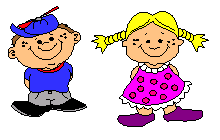 			        Караџићева 3/а, телефони: 023/561-505, 530-602, 510-147			        Деловодни број:3414			        Датум: 19.06.2018			       Матични број :08002304			       ПИБ: 101164933			       Шифра делатности :8891ПРЕДШКОЛСКА   УСТАНОВА   ЗРЕЊАНИНЈАВНА НАБАВКА ДОБАРА-Материјал за угоститељство(храна и пиће), по партијамаОзнака из општег речника набавке: 15000000ОТВОРЕНИ ПОСТУПАК ЈАВНА НАБАВКА бр. 1.1.1/2018јуни 2018. годинеНа основу чл. 32. и 61. Закона о јавним набавкама („Службени гласник РС”, бр. 124/12, 14/15 и 68/15, у даљем тексту: ЗЈН), чл. 2. Правилника о обавезним елементима конкурсне документације у поступцима јавних набавки и начину доказивања испуњености услова („Службени гласник РС”, бр. 86/15), Одлуке о покретању поступка јавне набавке број 1.1.1/2018, деловодни број Одлуке 3411 и Решења о образовању комисије за јавну набавку број 1.1.1/2018 деловодни број Решења 3412, припремљена је:Конкурсна документација садржи:Предмет јавне набавкеПредмет јавне набавке бр.1.1.1/2018 су добра–Материјал за угоститељство(храна и пиће), по партијамаНазив и ознака из општег речника набавке: 15000000-Храна, пиће, дуван и сродни производиПартијеПредмет јавне набавке обликован је у 9 (девет) партија и то:Партија бр. 1- Пилеће,свињско и јунеће месоНазив и ознака из општег речника набавке:15100000-Производи животињског порекла, месо и месни производи;Партија бр. 2- Сухомеснати производиНазив и ознака из општег речника набавке:15130000-Сухомеснати производиПартија бр. 3- Млеко и млечни производи Назив и ознака из општег речника набавке: 15500000- Млечни производи;Партија бр. 4- Риба и рибље конзерве Назив и ознака из општег речника набавке: 15240000- Риба у конзервиПартија бр. 5- Смрзнуто воће и поврће Назив и ознака из општег речника набавке: 15331170- Смрзнуто поврћеПартија бр. 6- Хлеб Назив и ознака из општег речника набавке:15810000- Хлебни производиПартија бр. 7-Брашно и остале намирнице широке потрошње Назив и ознака из општег речника набавке: 15331100-Разни прехрамбени производиПартија бр. 8- Природни соковиНазив и ознака из општег речника набавке:15321000- Сокови од воћаПартија бр.9-Флаширана водаНазив и ознака из општег речника набавке: 15981100- Негазирана минерална вода                  3. Контакт (лице или служба)                      Лице (или служба) за контакт: Горан Тодоровић                      Е - mail адреса (или број факса): nabavkapuzr@gmail.com (023-561-505)Партија бр. 1-Пилеће,Свињско и Јунеће месоПроцењене количине су оквирне.	Рок трајања: мора бити на назначен као датум на паковању или документу који се доставља уз добра приликом испоруке, с тим да од дана испоруке до тог датума морају да преостану још најмање 2 дана;	Температура меса: до +4˚С у средини бута;	Мора да буде видљив печат Ветеринарске инспекције са датумом. 	Производи и намирнице морају задовољавати важеће прописе Републике Србије за врсту производа и намирница која се испоручује, а нарочито:1. Закон о безбедности хране ("Сл.гласник РС", бр. 41/2009)2. Правилник о општим и посебним условима хигијене хране у било којој фази производње, прераде и промета ("Сл.гласник РС", бр. 72/2010)3. Правилник о количинама пестицида, метала и металоида и других отровних супстанција, хемиотерапеутика, анаболика и других супстанција које се могу налазити у намирницама ("Сл. лист СРЈ ",  бр.5/92,  11/92-испр. и 32/2002 и "Сл.гласник РС", бр. 25/2010 - др. правилник и 28/2011 - др. правилник)4. Правилник о границама радиоактивне контаминације лица, радне и животне средине и начину спровођења деконтаминације ("Сл.гласник РС", бр. 38/2011)5. Правилник о прехрамбеним адитивима ("Сл.гласник РС", бр. 63/2013)6. Правилник о квалитету меса, стоке за клање, перади и дивљачи  ("Сл. лист СФРЈ", бр. 34/74, 26/75, 13/78 – др.правилник, 1/81 – др.правилник и 2/85 – др.правилник)7. Правилник о декларисању и означавању упакованих намирница  ("Сл. лист СЦГ", бр. 4/2004, 12/2004 и  48/2004 и "Сл.гласник РС", бр. 85/2013 - др. правилник)8. Правилник о квалитету закланих свиња и категоризацији свињског меса ("Сл. лист СФРЈ", бр. 2/85, 12/85   и 24/86)9. Правилник о максимално дозвољеним количинама остатака средстава за заштиту биља у храни и храни за животиње и о храни и храни за животиње за коју се утврђују максимално дозвољене количине остатака средстава за заштиту биља ("Сл.гласник РС", бр. 29/2014, 37/2014-испр., 39/2014, 72/2014, 80/2015 и 84/2015)10. Правилник о условима хигијене хране ("Сл.гласник РС", бр. 73/2010)11. Правилник о квалитету уситњеног меса, полупроизвода од меса и производа од меса ("Сл. гласник РС", бр. 94/2015 и 104/2015)12. Правилник о декларисању, означавању и рекламирању хране ("Сл.гласник РС", бр. 85/2013 и 101/2013)Mесто испоруке: Централна кухиња-вртић”Биберче“улица  Барањска ббСваку испоруку треба да прати отпремница, са тачним подацима о врсти робе, количини, цени, као и датуму и месту испоруке.Изјава произвођача, атест, потврда или други документ произвођача да је испорука по отпремници здравствено исправна (безбедна за употребу).Декларација са ИД ознаком.Месо мора имати жиг ветеринарске инспекције.При транспорту робу заштитити од загађења, оштећења и превозити у одговарајућем возилу са расхладним уређајем.Наручилац може у сваком моменту, уколико посумња у исправност испоручених намирница да их пошаље на анализу на терет понуђача.Потпис овлашћеног лица понуђача /M.П./	 Партија бр. 2-Сухомеснати производиПроцењене количине су оквирне.Место испоруке: сви вртићи,централна кухиња и пекара.Централна кухиња-вртић”Биберче“улица  Барањска бbСваку испоруку треба да прати отпремница, са тачним подацима о врсти робе, количини, цени, као и датуму и месту испоруке.Изјава произвођача, атест, потврда или други документ произвођача да је испорука по отпремници здравствено исправна (безбедна за употребу).Декларација са ИД ознаком.Месо мора имати жиг ветеринарске инспекције.При транспорту робу заштитити од загађења, оштећења и превозити у одговарајућем возилу са расхладним уређајем.Наручилац може у сваком моменту, уколико посумња у исправност испоручених намирница да их пошаље на анализу на терет понуђачПотпис овлашћеног лица /M.П./	понуђачаПартија бр. 3- Млеко и млечни производиПроцењене количине су оквирне.Место испоруке: сви вртићи,централна кухиња и пекара.Централна кухиња-вртић”Биберче“улица  Барањска ббИспорука до 12 часова –данас за сутра1.Сваку испоруку треба да прати отпремница, са тачним подацима о врсти робе, количини, цени, као и датуму и месту испоруке.2.Изјава произвођача, атест, потврда или други документ произвођача да је испорука по отпремници здравствено исправна (безбедна за употребу).3.Декларација са ИД ознаком.4.При транспорту робу заштитити од загађења, оштећења и превозити у одговарајућем возилу.5.Наручилац може у сваком моменту, уколико посумња у исправност испоручених намирница да их пошаље на анализу на терет понуђача.Потпис овлашћеног лица понуђача /M.П./	Партија бр. 4- Риба и рибље конзервеПроцењене количине су оквирне.Место испоруке: сви вртићи и централна кухиња. Централна кухиња-вртић”Биберче“улица  Барањска ббСваку испоруку треба да прати отпремница, са тачним подацима о врсти робе, количини, цени, као и датуму и месту испоруке.Изјава произвођача, атест, потврда или други документ произвођача да је испорука по отпремници здравствено исправна (безбедна за употребу).Декларација са ИД ознаком.При транспорту робу заштитити од загађења, оштећења и превозити у одговарајућем возилу.Наручилац може у сваком моменту, уколико посумња у исправност испоручених намирница да их пошаље на анализу на терет понуђача.Потпис  овлашћеног лица/M.П./	понуђачаПартија бр. 5- Смрзнуто воће и поврће Процењене количине су оквирне.Место испоруке: централна кухиња и пекара.Место испоруке: централна кухиња и пекара.Централна кухиња-вртић”Биберче“улица  Барањска ббПекара до 12 часоваСваку испоруку треба да прати отпремница, са тачним подацима о врсти робе, количини, цени, као и датуму и месту испоруке.Изјава произвођача, атест, потврда или други документ произвођача да је испорука по отпремници здравствено исправна (безбедна за употребу).Декларација са ИД ознаком.При транспорту робу заштитити од загађења, оштећења и превозити у одговарајућем возилу.Наручилац може у сваком моменту, уколико посумња у исправност испоручених намирница да их пошаље на анализу на терет понуђача.Потпис овлашћеног лица/M.П./	понуђачаПартија бр. 6- ХлебПроцењене количине су оквирне.Место испоруке: сви вртићи.Рок испоруке: до 07 часоваСваку испоруку треба да прати отпремница, са тачним подацима о врсти робе, количини, цени, као и датуму и месту испоруке.Изјава произвођача, атест, потврда или други документ произвођача да је испорука по отпремници здравствено исправна (безбедна за употребу).Декларација са ИД ознаком.При транспорту робу заштитити од загађења, оштећења и превозити у одговарајућем возилу.Наручилац може у сваком моменту, уколико посумња у исправност испоручених намирница да их пошаље на анализу на терет понуђача.Потпис овлашћеног лица/M.П./	понуђачаПартија бр. 7-Брашно и остале намирнице широке потрошњеПроцењене количине су оквирне.Место испоруке: сви вртићи,централна кухиња и пекара.Рок испоруке: до 13 часоваЦентрална кухиња-вртић”Биберче“улица  Барањска ббСваку испоруку треба да прати отпремница, са тачним подацима о врсти робе, количини, цени, као и датуму и месту испоруке.Изјава произвођача, атест, потврда или други документ произвођача да је испорука по отпремници здравствено исправна (безбедна за употребу).Приликом сваке испоруке робу треба да прати уредна и потпуна декларација.При транспорту робу заштитити од загађења, оштећења и превозити у одговарајућем возилу.Наручилац може у сваком моменту, уколико посумња у исправност испоручених намирница да их пошаље на анализу на терет понуђача.потпис овлашћеног лица/M.П./	понуђачаПартија бр. 8- Природни соковиПроцењене количине су оквирне.Место испоруке: сви вртићи.Рoк испоруке: до 12 часоваИзјава произвођача, атест, потврда или други документ произвођача да је испорука по отпремници здравствено исправна (безбедна за употребу).Приликом сваке испоруке робу треба да прати уредна и потпуна декларација.При транспорту робу заштитити од загађења, оштећења и превозити у одговарајућем возилу.Наручилац може у сваком моменту, уколико посумња у исправност испоручених намирница да их пошаље на анализу на терет понуђача.Потпис овлашћеног лица/M.П./	понуђачаПартија бр. 9-Флаширана водаПроцењене количине су оквирне.Место испоруке: сви вртићи и пекара.Рок испоруке: до 13 часоваСви артикли приликом испоруке морају бити роба прве класе, свежи, не смеју бити увели, пожутели ни превише суви.Сваку испоруку треба да прати отпремница, са тачним подацима о врсти робе, количини, цени, као и датуму и месту испоруке.Изјава произвођача, атест, потврда или други документ произвођача да је испорука по отпремници здравствено исправна (безбедна за употребу).Периоднично достављање Извештаја о здравственој исправности производа.Сваки производ мора имати јасно назначен датум производње и рок употребе или употребљиво до, и морају бити упаковани на начин својствен врсти робе.Приликом сваке испоруке робу треба да прати уредна и потпуна декларација.При транспорту робу заштитити од загађења, оштећења и превозити у одговарајућем возилу.Наручилац може у сваком моменту, уколико посумња у исправност испоручених намирница да их пошаље на анализу на терет понуђача.Потпис овлашћеног лица/M.П./	понуђача              III ТЕХНИЧКА ДОКУМЕНТАЦИЈА                Ова конкурсна документација не садржи техничку документацију и планове.IV УСЛОВИ ЗА УЧЕШЋЕ У ПОСТУПКУ ЈАВНЕ НАБАВКЕ ИЗ ЧЛ.75. И 76. ЗЈН И УПУТСТВО КАКО СЕ ДОКАЗУЈЕ ИСПУЊЕНОСТ ТИХ УСЛОВАОБАВЕЗНИ УСЛОВИУ поступку предметне јавне набавке понуђач мора да докаже да испуњава обавезне услове за учешће, дефинисане чл. 75. ЗЈН, а испуњеност  обавезних услова за учешће у поступку предметне јавне набавке, доказује на начин дефинисан у следећој табели, и то:ДОДАТНИ УСЛОВИПонуђач који учествује у поступку предметне јавне набавке мора испунити додатне услове за учешће у поступку јавне набавке, дефинисане овом конкурсном документацијом, а испуњеност додатних услова понуђач доказује на начин дефинисан у наредној табели, и то:УПУТСТВО КАКО СЕ ДОКАЗУЈЕ ИСПУЊЕНОСТ УСЛОВАИспуњеност обавезних услова за учешће у поступку предметне јавне набавке, наведних у табеларном приказу обавезних услова под редним бројем 1, 2, 3. и 4. у складу са чл. 77. ст. 4. ЗЈН, понуђач доказује достављањем ИЗЈАВЕ (Образац 5. у поглављу VI ове конкурсне документације), којом под пуном материјалном и кривичном одговорношћу потврђује да испуњава услове за учешће у поступку јавне набавке из чл. 75. ст. 1. тач. 1) до 4) и чл. 75. ст. 2. ЗЈННапомињемо да је у погледу испуњености додатних услова, понуђач у обавези да достави доказе о испуњености ових услова, на начин одређен конкурсном документацијом, у супротном понуда ће бити одбијена као неприхватљива због битних недостатака.Испуњеност обавезног услова за учешће у поступку предметне јавне набавке из чл. 75. ст. 1. тач 5) ЗЈН, наведеног под редним бројем 5. у табеларном приказу обавезних услова, понуђач доказује достављањем Потврде о извршеном упису у Централни регистар објеката за субјекте који се баве производњом и прометом хране и хране за животиње (члан 15. Закона о безбедности хране „Сл.гласник РС“,бр. 41/09) издата од стране Министарства пољопривреде, шумарства и водопривреде , у виду неоверене копије.Уколико понуђач подноси понуду са подизвођачем, у складу са чланом 80. ЗЈН, подизвођач мора да испуњава обавезне услове из члана75. став 1. тач. 1) до 4) ЗЈН. У том случају понуђач је дужан да за подизвођача достави ИЗЈАВУ подизвођача (Образац 6. у поглављу VI ове конкурсне документације), потписану од стране овлашћеног лица подизвођача и оверену печатом.Уколико понуду подноси група понуђача, сваки понуђач из групе понуђача мора да испуни обавезне услове из члана 75. став 1. тач. 1) доЗЈН, а додатне услове испуњавају заједно. У том случају ИЗЈАВА (Образац 5. у поглављу VI ове конкурсне документације), мора бити потписана од стране овлашћеног лица сваког понуђача из групе понуђача и оверена печатом.Понуђач је дужан да без одлагања писмено обавести наручиоца о било којој промени у вези са испуњеношћу услова из поступка јавне набавке, која наступи до доношења одлуке, односно закључења уговора, односно током важења уговора о јавној набавци и да је документује на прописани начин.Наручилац је пре доношења одлуке о додели уговора дужан да од понуђача, чија је понуда оцењена као најповољнија, затражи да достави копију захтеваних доказа о испуњености услова, а може и да затражи на увид оригинал или оверену копију свих или појединих доказа. Ако понуђач у остављеном, примереном року, који не може бити краћи од пет дана, не достави тражене доказе, наручилац ће његову понуду одбити као неприхватљиву.Докази које ће наручилац захтевати су:ОБАВЕЗНИ УСЛОВИЧл. 75. ст. 1. тач. 1) ЗЈН, услов под редним бројем 1. наведен у табеларном приказу обавезних услова – Доказ: Правна лица: Извод из регистра Агенције за привредне регистре, односно извод из регистра надлежног привредног суда; Предузетници: Извод из регистра Агенције за привредне регистре, односно извод из одговарајућег регистра.Чл. 75. ст. 1. тач. 2) ЗЈН, услов под редним бројем 2. наведен у табеларном приказу обавезних услова – Доказ: Правна лица: 1) Извод из казнене евиденције, односно уверењe основног суда на чијем подручју се налази седиште домаћег правног лица, односно седиште представништва или огранка страног правног лица, којим се потврђује да правно лице није осуђивано за кривична дела против привреде, кривична дела против животне средине, кривично дело примања или давања мита, кривично дело преваре. Напомена: Уколико уверење Основног суда не обухвата податке из казнене евиденције за кривична дела која су у надлежности редовног кривичног одељења Вишег суда, потребно је поред уверења Основног суда доставити И УВЕРЕЊЕ ВИШЕГ СУДА на чијем подручју је седиште домаћег правног лица, односно седиште представништва или огранка страног правног лица, којом се потврђује да правно лице није осуђивано за кривична дела против привреде и кривично дело примања мита; 2) Извод из казнене евиденције Посебног одељења за организовани криминал Вишег суда у Београду, којим се потврђује да правно лице није осуђивано за неко од кривичних дела организованог криминала; 3) Извод из казнене евиденције, односно уверење надлежне полицијске управе МУП-а, којим се потврђује да законски заступник понуђача није осуђиван за кривична дела против привреде, кривична дела против животнесредине, кривично дело примања или давања мита, кривично дело преваре и неко од кривичних дела организованог криминала (захтев се може поднети према месту рођења или према месту пребивалишта законског заступника). Уколико понуђач има више законских заступника дужан је да достави доказ за сваког од њих. Предузетници и физичка лица: Извод из казнене евиденције, односно уверење надлежне полицијске управе МУП-а, којим се потврђује да није осуђиван за неко од кривичних дела као члан организоване криминалне групе, да није осуђиван за кривична дела против привреде, кривична дела против животне средине, кривично дело примања или давања мита, кривично дело преваре (захтев се може поднети према месту рођења или према месту пребивалишта).Докази не могу бити старији од два месеца пре отварања понуда.Чл. 75. ст. 1. тач. 4) ЗЈН, услов под редним бројем 3. наведен у табеларном приказу обавезних услова - Доказ:Уверење Пореске управе Министарства финансија да је  измирио доспеле порезе и доприносе и уверење надлежне управе локалне самоуправе да је измирио обавезе по основу изворних локалних јавних прихода или потврду надлежног органа да се понуђач налази у поступку приватизације.Докази не могу бити старији од два месеца пре отварања понуда.Понуђачи који су регистровани у Регистру понуђача који води Агенција за привредне регистре не достављају доказе о испуњености услова из члана 75. ст. 1. тач. 1) до 4) ЗЈН, сходно чл. 78. ЗЈН.Понуђач није дужан да доставља доказе који су јавно доступни на интернет страницама надлежних органа, наручилац неће одбити понуду као неприхватљиву уколико не садржи доказ одређен конкурсном документацијом, ако понуђач наведе у понуди интернет страницу на којој су подаци који су тражени у оквиру услова јавно доступни.Уколико је доказ о испуњености услова електронски документ, понуђач доставља копију електронског документа у писаном облику, у складу са законом којим се уређује електронски документ.Ако се у држави у којој понуђач има седиште не издају тражени докази, понуђач може, уместо доказа, приложити своју писану изјаву, дату под кривичном и материјалном одговорношћу оверену пред судским или управним органом, јавним бележником или другим надлежним органом те државе.Ако понуђач има седиште у другој држави, наручилац може да провери да ли су документи којима понуђач доказује испуњеност тражених услова издати од стране надлежних органа те државе.Могућност промене цена   Уговорне стране су сагласне да су јединичне цене добара, дате у понуди добара за дату Партију, на које се односи члан 2. овог Уговора, фиксне у року од 90 дана од почетка реализације Уговора, тј. од дана закључења Уговора. Уговор се сматра закљученим када га потпишу обе уговрне стране.Протеком рока из става 1. овог члана, јединичне цене добара за дату Партију, су базне и могу се мењати само уколико на тржишту дође до промене цена.Уколико на тржишту дође до промене раста индекса потрошачких цена за уговорену робу, према подацима Републичког завода за статистику, за 10% и више од уговoрене цене, Продавац има право да поднесе Купцу, у писменој форми, захтев за повећање цене.Јединичне цене добара се могу повећати искључиво уз писмену сагласност Купца на захтев за промену цена, на основу аргументованих доказа о потреби промене цена, с тим што ће се промењене цене примењивати од дана закључења Анекса овог уговора којим ће се регулисати промена цена. Сваки наредни раст индекса потрошачких цена рачуна се према подацима објављених од стране Министарства пољопривреде, шумарства и водопривреде РС, објављених на Порталу Система тржишних информација пољопривреде Србије, као и на основу званично објављених података у штампи изложених од стране овлашћенихлица. Новоутврђене цене се примењују на испоруке од дана потписивања Анекса уговора.Уколико на тржишту дође до пада индекса потрошачких цена за уговорену робу, према подацима са Портала Система тржишних информација пољопривреде Србије, за 10% и више од уговорене цене, Купац има право да поднесе Продавцу, у писменој форми, захтев за смањење цене.У случају да уговорне стране не постигну споразум о промени цена уговор се може раскинути у року од 45 дана од дана пријема писменог изјашњења друге уговорне стране о неприхватању промене цена, с тим да је Продавац у обавези да у наведеном периоду настави са испоруком робе по уговореним јединичним ценама. V     КРИТЕРИЈУМИ ЗА ДОДЕЛУ УГОВОРАКритеријум за доделу уговораИзбор најповољније понуде ће се извршити применом критеријума „Економски најповољнија понуда“.                    1.Понуђена  цена             80 пондераПонуда са најнижом ценом се по овом елементу критеријума вреднује са 80 пондера,а остале понуде по формули: а/б х 80а=најнижа понуђена ценаб=понуђена цена из понуде која се оцењује2.Период у коме се цене неће мењати, рачунајући од дана закључења уговора(минимум 90 дана)							         20 пондераПонуда са најдужим периодом ( 365 дана је најдужи рок) у коме се цене неће мењати се по овом елементу критеријума вреднује са 20 пондера,а остале понуде по формули: а/б х 20а=период у коме се цене неће мењати из конкретне понудеб=најдужи период у коме се цене неће мењатиПод периодом у коме се цене неће мењати подразумева се временски период (у току реализације уговора) у коме понуђач нуди фиксне јединичне цене добара која су предмет јавне набавке, с тим да исти не може бити краћи од 90 дана од дана закључења уговора.Критеријум и елементи критеријума за доделу уговора исти су за све партије.Елементи критеријума, односно начин, на основу којих ће наручилац извршити доделу уговора у ситуацији када постоје две или више понуда са истом понуђеном ценомУколико две или више понуда имају исту најнижу понуђену цену, као најповољнија биће изабрана понуда оног понуђача која је прва приспела на адресу наручиоца.ОБАВЕЗНА СРЕДСТВА ОБЕЗБЕЂЕЊА ИСПУЊЕЊА ОБАВЕЗА ПОНУЂАЧА И ДОБАВЉАЧА I Понуђач је дужан да у понуди достави: Финансијско обезбеђење за озбиљност понуде и то: БЛАНКО СОЛО МЕНИЦА  и менично писмо, са копијом ОП Обрасца и картоном депонованих потписа за овлашћена лица, односно, лице које је потписало меницу - овлашћење на вредност од најмање 10 % укупне вредности понуде са ПДВ са роком важности до истека опције понуде, односно 60 дана од датума отварања понуда - у корист Наручиоца: Предшколска установа Зрењанин, 23000 Зрењанин, Караџићева 3а. и потврда о регистарцији менице.II Изабрани понуђач је дужан да достави:Финансијско обезбеђење за добро извршење посла и то  БЛАНКО СОЛО МЕНИЦА и менично писмо, са копијом ОП Обрасца и картоном депонованих потписа за овлашћена лица, односно, лице које је потписало меницу - овлашћење на вредност од најмање 10 % укупне вредности понуде са ПДВ са роком трајања све до коначног извршења посла - у корист Наручиоца: Предшколска установа Зрењанин, 23000 Зрењанин, Караџићева 3а. и потврда о регистрацији менице.Заштита праваЗахтев за заштиту права може поднети понуђач, односно заинтересовано лице које имаинтерес да закључи уговор у овој јавној набавци, а у њихово име захтев може поднетии пословно удружење.Захтев за заштиту права подноси се Републичкој комисији, а предаје Наручиоцу. Примерак захтева за заштиту права подносилац истовремено доставља и Републичкој комисији.Захтев за заштиту права може се поднети у току целог поступка јавне набваке, против сваке радње наручиоца, осим ако Законом није другачије одређено.Захтев за заштиту права доставља се непосредно, или препорученом пошиљком са повратницом. Захтев за заштиту права мора да садржи све елементе предвиђене у члану 151. став 1. Закона, а подносилац захтева за заштиту права је дужан да уз захтев за заштиту права достави доказ о уплати таксе, у износу од 120.000,00 динара, на жиро рачун број: 840- 30678845-06 , модел 153 или 253 , позив на број 1.1.1/2018, прималац: „Буџет Републике Србије“, сврха: „Републичка административна такса, за захтев за заштиту права, број јавне набавке 1.1.1/2018“. Захтев за заштиту права којим се оспорава врста поступка, садржина позива за подношење понуда и конкрсне документације сматраће се благовременим уколико је примљен од стране Наручиоца најкасције седам дана пре истека рока за подношење понуда, без обзира на начин достављања. После доношења одлуке Наручиоца у вези са овом јавном набавком, рок за подношење захтева за заштиту права је десет дана од дана пријема одлуке. Захтевом за заштиту права не могу се оспоравати радње предузете у поступку јавне набавке, ако су подносиоцу захтева били или могли бити познати разлози за његово подношење пре истека рока за подношење понуда, а подносилац захтева га није поднео пре истека тог рока. О поднетом захтеву за заштиту права, Наручилац обавештава све учеснике у поступку, односно објављује обавештење о поднетом захтеву на Порталу јавних набавки, најкасније у року од два дана од дана пријема захтева за заштиту права. Захтев за заштиту права понуђача задржава даље активности Наручиоца у поступку јавне набавке до доношења одлуке о поднетом захтеву, осим ако Републичка комисија на предлог Наручиоца не одлучи другачије. Поступак заштите права регулисан је одредбама чл.138-166. Закона о јавним набавкама .Образац понуде (Образац 1);Образац структуре понуђене цене, са упутством како да се попуни (Образац 2);Образац трошкова припреме понуде (Образац 3);Образац изјаве о независној понуди (Образац 4);Образац изјаве понуђача о испуњености услова за учешће у поступку јавне набавке - чл. 75. ЗЈН, наведених овом конкурсном документацијом (Образац 5);Образац изјаве подизвођача о испуњености услова за учешће у поступку јавне набавке - чл. 75. ЗЈН, наведених овом конкурсном документацијом (Образац 6).Образац изјаве о кључном техничком особљу (Образац 7)Изјава понуђача о техничком капацитету (Образац 8)             Изјава понуђача о средству обезбеђења за добро извршење посла(Образац 9)ОБРАЗАЦ 1)ОБРАЗАЦ ПОНУДЕПонуда бр   	од   	за јавну набавку добара–Материјал за угоститељство, ЈН број 1.1.1/20181)ОПШТИ ПОДАЦИ О ПОНУЂАЧУПОНУДУ ПОДНОСИ:Напомена: заокружити начин подношења понуде и уписати податке о подизвођачу, уколико се понуда подноси са подизвођачем, односно податке о свим учесницима заједничке понуде, уколико понуду подноси група понуђачаПОДАЦИ О ПОДИЗВОЂАЧУ Напомена:Табелу „Подаци о подизвођачу“ попуњавају само они понуђачи који подносе понуду са подизвођачем, а уколико има већи број подизвођача од места предвиђених у табели, потребно је да се наведени образац копира у довољном броју примерака, да се попуни и достави за сваког подизвођача.ПОДАЦИ О УЧЕСНИКУ У ЗАЈЕДНИЧКОЈ ПОНУДИ Напомена:Табелу „Подаци о учеснику у заједничкој понуди“ попуњавају само они понуђачи који подносе заједничку понуду, а уколико има већи број учесника у заједничкој понуди од места предвиђених у табели, потребно је да се наведени образац копира у довољном броју примерака, да се попуни и достави за сваког понуђача који је учесник у заједничкој понуди.ОПИС ПРЕДМЕТА НАБАВКЕ: Материјал за угоститељство, за партију број	(навести партије за које понуђач подноси понуду)Датум	ПонуђачМ. П. Напомене:Образац понуде понуђач мора да попуни, овери печатом и потпише, чиме потврђује да су тачни подаци који су у обрасцу понуде наведени. Уколико понуђачи подносе заједничку понуду, група понуђача може да се определи да образац понуде потписују и печатом оверавају сви понуђачи из групе  понуђача или група понуђача може да одреди једног понуђача из групе који ће попунити, потписати и печатом оверити образац понуде.Уколико је предмет јавне набавке обликован у више партија, понуђачи ће попуњавати образац понуде за сваку партију посебно тј. морају копирати и доставити овај образац у потребном броју примерака. У цену морају бити урачунати сви зависни трошкови понуде: испорука, царина и сл.(ОБРАЗАЦ 2)ОБРАЗАЦ СТРУКТУРЕ ЦЕНЕ СА УПУТСТВОМ КАКО ДА СЕ ПОПУНИПАРТИЈА бр. 1ПИЛЕЋЕ,СВИЊСКО И ЈУНЕЋЕ МЕСОДатум:	M.P. Потпис понуђачаУпутство за попуњавање обрасца структуре цене:Понуђач треба да попуни образац структуре цене на следећи начин:У колону 6. уписати колико износи јединична цена без ПДВ-а, за сваки тражени предмет јавне набавкеУ колону 7. уписати колико износи јединична цена са ПДВ-ом, за сваки тражени предмет јавне набавкеУ колону 8. уписати укупну цену без ПДВ-а за сваки тражени предмет јавне набавке и то тако што се помножи јединична цена без ПДВ-а (наведена у колони 6.) са траженим количинама (које су наведене у колони 5.); На крају уписати укупну цену набавке без ПДВ-а.У колону 9. уписати укупну цену са ПДВ-ом за сваки тражени предмет јавне набавке и то тако што се помножи јединична цена са ПДВ-ом (наведена у колони 7.) са траженим количинама (које су наведене у колони 5.); На крају уписати укупну цену набавке са ПДВ-омМОДЕЛ УГОВОРА О КУПОПРОДАЈИ ЈН бр. ..........ПАРТИЈА бр.  	 Закључен између:Наручиоца ..............................................................................са седиштем у ............................................, улица ..........................................,ПИБ:.......................... Матични број: ........................................ Телефон:............................Телефакс:кога заступа...................................................................(у даљем тексту: Купац) и................................................................................................са седиштем у ............................................, улица ..........................................,ПИБ:.......................... Матични број: ........................................Број рачуна: ............................................ Назив банке:......................................, Телефон:............................Телефакс:кога заступа...................................................................(у даљем тексту: Продавац/Добављач),Основ уговора:ЈН Број:...................................................Број и датум одлуке о додели уговора:............................................... Понуда изабраног понуђача бр. 	од...............................Предмет уговора Чл.1.Уговорне стране сагласно утврђују да је предмет овог Уговора Материјал за угоститељство у Предшколској установиЗрењанин, Партија бр. 	-(навести број Партије и опис предмета/назив партије).Врста, количина и цена добара из става 1. овог члана, утврђене су према усвојеној понуди Продавца бр.	од	2018. године, која заједно са спецификацијом добара, чини саставни део овог Уговора.Период реализације Уговора је: годину дана од дана закључења Уговора односно до испуњења уговорних обавеза. Као дан закључења Уговора сматра се дан када су га обе Уговорне стране потписале.Предмет уговора Продавац ће извршити (заокружити и попунити): а) самосталноб) са подизвођачем	из	у 	% укупне уговорене вредности добара,в) заједнички са понуђачима из групе понуђача: 	из 	, 	из 	.Цена Чл. 2.Уговорне стране прихватају јединичне цене које су дате у Понуди Продавца бр. 	од 	2018   .године.Укупна  цена  добара  са  превозом  и  испоруком  	без	ПДВ-а	износи	 		динара(словима: 		),а укупна     цена     са    ПДВ-ом    износи 	динара,    (словима: 	) У укупну цену су урачунати сви зависни трошкови понуде као што су: царина, трошкови превоза и испоруке. С обзиром да се овај Уговор закључује на период од годину дана, све обавезе које доспевају у наредној буџетској години, биће реализоване највише до износа средстава која ће им за ту намену бити одобрена у тој буџетској години. У Укупну вредност су урачунати трошкови и превоза и испорукеЧл. 3.Уговорне стране су сагласне да су јединичне цене добара, дате у понуди добара за дату Партију, на које се односи члан 2. овог Уговора, фиксне у року од __________ дана од почетка реализације Уговора, тј. од дана закључења Уговора. Уговор се сматра закљученим када га потпишу обе уговрне стране.Протеком рока из става 1. овог члана, јединичне цене добара за дату Партију, су базне и могу се мењати само уколико на тржишту дође до промене цена.Уколико на тржишту дође до пада индекса потрошачких цена за уговорену робу, према подацима са Портала Система тржишних информација пољопривреде Србије, за 10% и више од уговорене цене, Купац има право да поднесе Продавцу, у писменој форми, захтев за смањење цене.У случају из става 5. овог члана, јединичне цене добара се могу смањити искључиво уз писмену сагласност Продавца на захтев за промену цена, с тим што ће се промењене цене примењивати од дана закључења Анекса овог Уговора којим ће се регулисати промена цена.Сваки наредни пад потрошачких цена рачуна се према подацима са Портала Система тржишних информација пољопривреде Србије, од важеће уговорене цене у Анексу Уговора.У случају да уговорне стране не постигну споразум о промени цена из ставаодносно става 5. овог члана, уговор се може раскинути у року од 45 дана од дана пријема писменог изјашњења друге уговорне стране о неприхватању промене цена, с тим да је Продавац у обавези да у наведеном периоду настави са испоруком робе по уговореним јединичним ценама.Квалитет Чл. 4.Добра морају бити I квалитета и здравствено безбедна што је прописано нормама садржаним у:-Закону о безбедности хране („Сл.гласник РС“, бр. 41/09),-Закону о заштити потрошача („Сл.гласник РС“, бр. 62/14 и 6/16-др.закон)Правилнику о количинама пестицида, метала, метаалоида и других отровних супстанција, хемитаерапеутика, анаболика и других супстанција које се могу налазити у намирницама (Сл. лист СРЈ, бр. 5/92-испр, и 32/2002, и „Сл. гласинк РС“, бр. 25/2010-др. Правилник и 28/2011-др.правилник).-Правилнику о максимално дозвољеним количинама остатака средстава за заштиту биља у храни и храни за животиње за коју се утврђују максимално дозвољене количине остатака средстава за заштиту биља („Сл.гласник РС“, бр. 29/2014, 37/2014-испр. 39/2014, 72/2014, 80/2015, 84/2015, 35/2016, 81/2016 и21/2017).Правилника о декларисању и означавању упакованих намирница („Сл.лист СЦГ“, бр. 4/2004, 12/2004 и 48/2004 и „Сл. Гласник РС“ бр. 85/2013-др, правилник) и/или Правилника о декларисању, означавању и рекламирању хране („Сл.гласник РС“,бр. 19/2017).-Правилнику о општим и посебним условима хигијене хране у било којој фази производње, прераде и промета („Сл.гласник РС“ бр. 72/2010),-Правилнику о условима у погледу здравствене исправности предмета опште употребе који се могу стављати у промет („Сл.лист СФРЈ“ бр. 26/83, 61/84, 56/86, 50/89 и 18/91),Правилник о квалитету жита, млинских и пекарских производа, тестенина и брзо смрзнутих теста („Сл.лист СРЈ“ 52/95, „Сл. лист СЦГ“, бр. 56/03-др.правилник	и	4/04-др.правилник	и	„Сл.	гласник	РС“,	бр.	43/2013- др.правилник),-Правилник о квалитету уситњеног меса, полупроизвода од меса и производа од меса („Сл.гласник РС“, бр. 94/2015 и 104/2015).Амбалажа и начин паковања Чл. 5.Добра морају бити упакована у оригиналној произвођачкој амбалажи, при чему транспортна паковања треба да буду затворена тако да обезбеђују производ од загађења, расипања, квара и других проблема.Амбалажа мора одговарати технолошким захтевима за паковање производа који су предмет овог Уговора.На кутијама је обавезна декларација на српском језику која је у складу са Правилником о декларисању, означавању и рекламирању хране („Сл.гласник РС“,бр. 19/2017) и и Правилником о декларисању ,ознчавању и рекламирању хране („Сл.гласник РС“ бр. 85/2013, и 101/2013). Амбалажа је неповратна. Испорука Чл. 6.Продавац је дужан да по потписивању уговора , а уз испоруку добара која су предмет набавке најкасније 3 дана пре планиране прве испоруке добара, достави наручиоци оргинал или оверене Извештаје о лабораторијској анализи, којима се доказује да је производ здравствено исправан и безбедан за употребу , издате од стране акредитованих лабораторија које обављању испитивања у у области безбедности хране. Под акредитованом лабораторијом се подразумева лабораторија акредитована од стране Акредитационог тела Србије за издавање лабораторијских извештаја у области безбедности хране. У случају да су добра увозног порекла Продавац је дужан да најкасније 3 дана пре оланиране испоруке добара, достави Купцу оригинал или оверена Уверења о извршеној контроли здравствене исправности код увоза - издато од стране Министарства пољопривреде и заштите животне средине.Чл. 7.Понуђач се обавезује да испоруку уговорених намирница врши сукцесивно, у количинама и роковима које одреди Купац.Као могући рокови утврђују се: дневни, недељни, месечни или други интервали. Наруџбина се врши писменом поруџбином која се Продавцу доставља најкасније 3 дана пре рока одређеног за испоруку, изузев дневне испоруке кодкоје се наруџбина врши путем е-маила, факса или на други начин.Продавац	се	обавезује	да	испоручи	робу	по	требовању	у	року	од 	 календарских дана од дана пријема писмене поруџбине од стране Купца.Испорука добара Партија бр. 	- 	(навести број Партије и опис предмета/назив партије), вршиће се до 	часова, по налогу Купца.Датум испоруке сматра се датум на отпремници, коју ће потписати овлашћено лице у својству представника Купца.Продавац је дужан да у отпремници тачно назначи: број и датум, назив робе, каталошки број, јединицу мере, количину, цену и износ.Подаци назначени у отпремници морају бити идентични са подацима из рачуна који ће Продавац доставити Купцу.У случају непоштовања динамике испоруке,Продавац се обавезује да за сваки дан закашњења плати Купцу износ од 2%(промила) од укупне уговорене вредности , ст им да укупан износ уговорене казне не може прећи 5% од укупне уговорене вредности.Укупне количине су оријентационе а стварне ће бити приказане у захтевима за испоруку које ће Купцу достављати Продавцу. Испорука добара је у објектима Предшколске установе Зрењанин и то :Утврђивање квалитета и количинеЧл. 8.Продавац је дужан да испоруку добара врши у складу са важећим стандардима квалитета и здравствене исправности, у складу са Законом о безбедности хране и Правилницима наведеним у члану 4. овог Уговора.Продавац одговара Купцу за квалитет добара у року означеном на декларацији добара.Укупне количине добара, приказане у Табели спецификације добара која се сматра саставним делом овог Уговора, су оријентационе – оквирне , а стварне количине ће бити приказане у захтевима за испоруку које ће Купац доставити Продавцу.Продавац прихвата да су укупне количине добара, наведене у Табели спецификације добара, дате на основу досадашње потрошње Купца и да током реализације овог Уговора могу одступати, сагласно броју потребних оброка у Предшколској установи. Продавац прихвата да су укупне количине добара одређене на основу просечне присутности деце у установи у току једног месеца и норматива у грамажи ( по једном детету) за намирнице које су предмет јавне набавке, те да сходно томе, током реализације уговора могу одступати у односу на укупну уговорену количину. Продавац прихвата да је потрошња добара у јулу и авусту месецу значајно смањена у односу на остале месеце години.Купац је овлашћен да пун износ штете настале због неизвршене испоруке или због кашњења Продавца са испоруком ,наплати из бланко сопствене менице за добро извршење посла.Чл. 9.Купац задржава право да изврши квантитативну и квалитативну контролу испоручених добара, која ће се вршити приликом сваке појединачне испоруке .Утврђивање се врши било бројањем или мерењем и појединачним прегледом  сваког паковања .Уколико представник Купца,приликом квантитаивног и квалитативног пријема добара, утврди да испоручена добра нису уговорене количине и квалитета, о томе се сачињава записник који потписују представник Продавца и Купца.У случају да представник Понуђача одбије да потпише записник , сматраће ће се да је исти валидан након констатације : Пресдтавник Понуђача одбио да потпише записник . Истовремено је овлашћен да одбије пријем добара,уз обавезу да без одлагања , писменим путем, обавести Продавца и захтева нову испоруку добара уговорене количине и квалитета.  Уколико представник Продавца одбије да потпише записник то ће се констатовати на истом. Уколико Купац у току реализације уговора три пута не прихвати испоруку добара или их врати, Купац може отказати уговора уз отказни рок од 15 дана. Контрола уговореног квалитета добара вршиће се за све време трајања уговора.Продавац се обавезује да омогући Контролном органу купца да дође у магацин Продавца ради испитивања квалитета, приликом контроле Продавац је у обавезиу да контролном органу стави на увид сву документацију. Трошкове за сензорна лабораторијска испитивања ,трошкове слања узорака до одређене лабораторије по избору Купца и трошкове лабораторијског испитивања сноси Продавац.Превоз и испорука Чл. 10.Продавац је дужан да испоруку робе обавља на адресама датим на претходној  страни  .Продавац је у обавези да испоручи робу из члана 1. овог Уговора, у свему према усвојеној понуди Продавца која чини саставни део Уговора.Средство финансијског обезбеђења Чл. 11.Продавац се обавезује да као средство финансијког обезбеђења својих уговорних обавеза, на дан закључења уговора, преда купцу оригинал сопствену бланко меницу за добро извршење посла , прописно потписану и оверену са копијом депо картона ,потврдом о регистрацији менице у регистру Народне Банке Србије и овлашћењем за попуну менице насловљеним на Предшколску установу Зрењанин ,са клаузулама „без протеста“ у износу од 10% од вредности уговора са роком важности минимум 30 дана дужим од уговореног рока испоруке добара која су предмет набавке. Уговор ступа на снагу када кумулативно буду испуњени слкедећи услови: када уговор потпишу обе уговорне стране и кад продавац преда наручиоцу средство финасијског обезбеђења, у складу са захтвеима из Конкурсне документације и чланом 12. Овог уговора .Уговорне стране су сагласне да ће се сматрати да овај уговор није ступио на снагу колико понуђач не достави средство финансијског обезбеђења из претходног става овог члана, у ком случају Купац има право да наплати средство финансијског обезбеђења за озбиљност понуде.Рок и начин плаћања Чл. 12.Купац се обавезује да врши плаћање испоручених добара, и то у року од 45 дана од дана пријема коректно сачињене фактуре, са пратећом документацијом, на текући рачун Продавца, бр. 	 отворен   код 	(навести назив и седиште пословне банке).Уколико Купац не плати испоручену робу у уговореном року, Продавац има право да обрачуна Законом утврђену каматуРаскид уговора Чл. 13.Уговор се може раскинути једнострано од стране Купца и у случају неиспуњена следећих обавеза( сходно члану 124 Закона о облигационим односима ) тј.простом изјавом,уколико се неиспуњење обавеза понови од стране Продавца три пута.Испорука робе неодговарајућег квалитета ( неусклађен квалитет са датим у понуди)Испорука робе у недовољној количиниНеиспоручена требована количинаНеблаговремена испорукаПромена цена ( без испоштоване процедуре која је наведена у Уговору)Завршне одредбе Чл. 14.Овај   Уговор   се   закључује,   на   основу   Одлуке   о   додели   уговора  бр. 		од	 		2018.	године	(попуњава	Купац),	директораПредшколске установе Зрењанин, у отвореном поступку јавне набавкедобара-Материјал за угоститељство-Партија	бр.	- 	  (навести бр. и назив Партије за коју се Уговор закључује).Чл. 15.Уговор се закључује на одређено време, на период од годину дана од дана потписивања Уговора односно до испуњења уговорних обавеза.Чл. 16.Уговорне стране су сагласне да ће се на међусобне односе који нису дефинисани Уговором ,примењивати одредбе Закона о облигационим односима („Службени лист СФРЈ“,бр. 29/78, 39/85,45/89-одлука УСЈ и 57/89 и „Службени лист СРЈ“ бр. 31/93,и „Сл.лист СЦГ бр. 1/2003 – Уставна повеља). Чл. 17.Уговорне стране су сагласне да ће све евентуалне спорове који проистеку из Уговора решавати споразумно.У случају да настали спор није могуће решити споразумом, уговорне стране су сагласне да ће за њихово решавање бити надлежан месно надлежан суд према седишту Купца.Чл. 18.Овај Уговор је сачињен у 4 (чатири) истоветних примерака, од којих свака уговорна страна задржава по 2 (два) примерка.ПРОДАВАЦ	М.П.	КУПАЦВладимир Петровић, директорПАРТИЈА бр. 2                                                                                                                 СУХОМЕСНАТИ ПРОИЗВОДИДатум:	M.П.	Потпис понуђача.Упутство за попуњавање обрасца структуре цене:Понуђач треба да попуни образац структуре цене на следећи начин:У колону 6. уписати колико износи јединична цена без ПДВ-а, за сваки тражени предмет јавне набавкеУ колону 7. уписати колико износи јединична цена са ПДВ-ом, за сваки тражени предмет јавне набавкеУ колону 8. уписати укупну цену без ПДВ-а за сваки тражени предмет јавне набавке и то тако што се помножи јединична цена без ПДВ-а (наведена у колони 6.) са траженим количинама (које су наведене у колони 5.); На крају уписати укупну цену набавке без ПДВ-а.У колону 9. уписати укупну цену са ПДВ-ом за сваки тражени предмет јавне набавке и то тако што се помножи јединична цена са ПДВ-ом (наведена у колони 7.) са траженим количинама (које су наведене у колони 5.); На крају уписати укупну цену набавке са ПДВ-омМОДЕЛ УГОВОРА О КУПОПРОДАЈИ ЈН бр. ..........ПАРТИЈА бр.  	 Закључен између:Наручиоца ..............................................................................са седиштем у ............................................, улица ..........................................,ПИБ:.......................... Матични број: ........................................ Телефон:............................Телефакс:кога заступа...................................................................(у даљем тексту: Купац) и................................................................................................са седиштем у ............................................, улица ..........................................,ПИБ:.......................... Матични број: ........................................Број рачуна: ............................................ Назив банке:......................................, Телефон:............................Телефакс:кога заступа...................................................................(у даљем тексту: Продавац/Добављач),Основ уговора:ЈН Број:...................................................Број и датум одлуке о додели уговора:............................................... Понуда изабраног понуђача бр. 	од...............................Предмет уговора Чл.1.Уговорне стране сагласно утврђују да је предмет овог Уговора Материјал за угоститељство у Предшколској установиЗрењанин, Партија бр. 	-(навести број Партије и опис предмета/назив партије).Врста, количина и цена добара из става 1. овог члана, утврђене су према усвојеној понуди Продавца бр.	од	2018. године, која заједно са спецификацијом добара, чини саставни део овог Уговора.Период реализације Уговора је: годину дана од дана закључења Уговора односно до испуњења уговорних обавеза. Као дан закључења Уговора сматра се дан када су га обе Уговорне стране потписале.Предмет уговора Продавац ће извршити (заокружити и попунити): а) самосталноб) са подизвођачем	из	у 	% укупне уговорене вредности добара,в) заједнички са понуђачима из групе понуђача: 	из 	, 	из 	.Цена Чл. 2.Уговорне стране прихватају јединичне цене које су дате у Понуди Продавца бр. 	од 	2018   .године.Укупна  цена  добара  са  превозом  и  испоруком  	без	ПДВ-а	износи	 		динара(словима: 		),а укупна     цена     са    ПДВ-ом    износи 	динара,    (словима: 	) У укупну цену су урачунати сви зависни трошкови понуде као што су: царина, трошкови превоза и испоруке. С обзиром да се овај Уговор закључује на период од годину дана, све обавезе које доспевају у наредној буџетској години, биће реализоване највише до износа средстава која ће им за ту намену бити одобрена у тој буџетској години. У Укупну вредност су урачунати трошкови и превоза и испорукеЧл. 3.Уговорне стране су сагласне да су јединичне цене добара, дате у понуди добара за дату Партију, на које се односи члан 2. овог Уговора, фиксне у року од __________ дана од почетка реализације Уговора, тј. од дана закључења Уговора. Уговор се сматра закљученим када га потпишу обе уговрне стране.Протеком рока из става 1. овог члана, јединичне цене добара за дату Партију, су базне и могу се мењати само уколико на тржишту дође до промене цена.Уколико на тржишту дође до пада индекса потрошачких цена за уговорену робу, према подацима са Портала Система тржишних информација пољопривреде Србије, за 10% и више од уговорене цене, Купац има право да поднесе Продавцу, у писменој форми, захтев за смањење цене.У случају из става 5. овог члана, јединичне цене добара се могу смањити искључиво уз писмену сагласност Продавца на захтев за промену цена, с тим што ће се промењене цене примењивати од дана закључења Анекса овог Уговора којим ће се регулисати промена цена.Сваки наредни пад потрошачких цена рачуна се према подацима са Портала Система тржишних информација пољопривреде Србије, од важеће уговорене цене у Анексу Уговора.У случају да уговорне стране не постигну споразум о промени цена из ставаодносно става 5. овог члана, уговор се може раскинути у року од 45 дана од дана пријема писменог изјашњења друге уговорне стране о неприхватању промене цена, с тим да је Продавац у обавези да у наведеном периоду настави са испоруком робе по уговореним јединичним ценама.Квалитет Чл. 4.Добра морају бити I квалитета и здравствено безбедна што је прописано нормама садржаним у:-Закону о безбедности хране („Сл.гласник РС“, бр. 41/09),-Закону о заштити потрошача („Сл.гласник РС“, бр. 62/14 и 6/16-др.закон)Правилнику о количинама пестицида, метала, метаалоида и других отровних супстанција, хемитаерапеутика, анаболика и других супстанција које се могу налазити у намирницама (Сл. лист СРЈ, бр. 5/92-испр, и 32/2002, и „Сл. гласинк РС“, бр. 25/2010-др. Правилник и 28/2011-др.правилник).-Правилнику о максимално дозвољеним количинама остатака средстава за заштиту биља у храни и храни за животиње за коју се утврђују максимално дозвољене количине остатака средстава за заштиту биља („Сл.гласник РС“, бр. 29/2014, 37/2014-испр. 39/2014, 72/2014, 80/2015, 84/2015, 35/2016, 81/2016 и21/2017).Правилника о декларисању и означавању упакованих намирница („Сл.лист СЦГ“, бр. 4/2004, 12/2004 и 48/2004 и „Сл. Гласник РС“ бр. 85/2013-др, правилник) и/или Правилника о декларисању, означавању и рекламирању хране („Сл.гласник РС“,бр. 19/2017).-Правилнику о општим и посебним условима хигијене хране у било којој фази производње, прераде и промета („Сл.гласник РС“ бр. 72/2010),-Правилнику о условима у погледу здравствене исправности предмета опште употребе који се могу стављати у промет („Сл.лист СФРЈ“ бр. 26/83, 61/84, 56/86, 50/89 и 18/91),Правилник о квалитету жита, млинских и пекарских производа, тестенина и брзо смрзнутих теста („Сл.лист СРЈ“ 52/95, „Сл. лист СЦГ“, бр. 56/03-др.правилник	и	4/04-др.правилник	и	„Сл.	гласник	РС“,	бр.	43/2013- др.правилник),-Правилник о квалитету уситњеног меса, полупроизвода од меса и производа од меса („Сл.гласник РС“, бр. 94/2015 и 104/2015).Амбалажа и начин паковања Чл. 5.Добра морају бити упакована у оригиналној произвођачкој амбалажи, при чему транспортна паковања треба да буду затворена тако да обезбеђују производ од загађења, расипања, квара и других проблема.Амбалажа мора одговарати технолошким захтевима за паковање производа који су предмет овог Уговора.На кутијама је обавезна декларација на српском језику која је у складу са Правилником о декларисању, означавању и рекламирању хране („Сл.гласник РС“,бр. 19/2017) и и Правилником о декларисању ,ознчавању и рекламирању хране („Сл.гласник РС“ бр. 85/2013, и 101/2013). Амбалажа је неповратна. Испорука Чл. 6.Продавац је дужан да по потписивању уговора , а уз испоруку добара која су предмет набавке најкасније 3 дана пре планиране прве испоруке добара, достави наручиоци оргинал или оверене Извештаје о лабораторијској анализи, којима се доказује да је производ здравствено исправан и безбедан за употребу , издате од стране акредитованих лабораторија које обављању испитивања у у области безбедности хране. Под акредитованом лабораторијом се подразумева лабораторија акредитована од стране Акредитационог тела Србије за издавање лабораторијских извештаја у области безбедности хране. У случају да су добра увозног порекла Продавац је дужан да најкасније 3 дана пре оланиране испоруке добара, достави Купцу оригинал или оверена Уверења о извршеној контроли здравствене исправности код увоза - издато од стране Министарства пољопривреде и заштите животне средине.Чл. 7.Понуђач се обавезује да испоруку уговорених намирница врши сукцесивно, у количинама и роковима које одреди Купац.Као могући рокови утврђују се: дневни, недељни, месечни или други интервали. Наруџбина се врши писменом поруџбином која се Продавцу доставља најкасније 3 дана пре рока одређеног за испоруку, изузев дневне испоруке кодкоје се наруџбина врши путем е-маила, факса или на други начин.Продавац	се	обавезује	да	испоручи	робу	по	требовању	у	року	од 	 календарских дана од дана пријема писмене поруџбине од стране Купца.Испорука добара Партија бр. 	- 	(навести број Партије и опис предмета/назив партије), вршиће се до 	часова, по налогу Купца.Датум испоруке сматра се датум на отпремници, коју ће потписати овлашћено лице у својству представника Купца.Продавац је дужан да у отпремници тачно назначи: број и датум, назив робе, каталошки број, јединицу мере, количину, цену и износ.Подаци назначени у отпремници морају бити идентични са подацима из рачуна који ће Продавац доставити Купцу.У случају непоштовања динамике испоруке,Продавац се обавезује да за сваки дан закашњења плати Купцу износ од 2%(промила) од укупне уговорене вредности , ст им да укупан износ уговорене казне не може прећи 5% од укупне уговорене вредности.Укупне количине су оријентационе а стварне ће бити приказане у захтевима за испоруку које ће Купцу достављати Продавцу. Испорука добара је у објектима Предшколске установе Зрењанин и то :Утврђивање квалитета и количинеЧл. 8.Продавац је дужан да испоруку добара врши у складу са важећим стандардима квалитета и здравствене исправности, у складу са Законом о безбедности хране и Правилницима наведеним у члану 4. овог Уговора.Продавац одговара Купцу за квалитет добара у року означеном на декларацији добара.Укупне количине добара, приказане у Табели спецификације добара која се сматра саставним делом овог Уговора, су оријентационе – оквирне , а стварне количине ће бити приказане у захтевима за испоруку које ће Купац доставити Продавцу.Продавац прихвата да су укупне количине добара, наведене у Табели спецификације добара, дате на основу досадашње потрошње Купца и да током реализације овог Уговора могу одступати, сагласно броју потребних оброка у Предшколској установи. Продавац прихвата да су укупне количине добара одређене на основу просечне присутности деце у установи у току једног месеца и норматива у грамажи ( по једном детету) за намирнице које су предмет јавне набавке, те да сходно томе, током реализације уговора могу одступати у односу на укупну уговорену количину. Продавац прихвата да је потрошња добара у јулу и авусту месецу значајно смањена у односу на остале месеце години.Купац је овлашћен да пун износ штете настале због неизвршене испоруке или због кашњења Продавца са испоруком ,наплати из бланко сопствене менице за добро извршење посла.Чл. 9.Купац задржава право да изврши квантитативну и квалитативну контролу испоручених добара, која ће се вршити приликом сваке појединачне испоруке .Утврђивање се врши било бројањем или мерењем и појединачним прегледом  сваког паковања .Уколико представник Купца,приликом квантитаивног и квалитативног пријема добара, утврди да испоручена добра нису уговорене количине и квалитета, о томе се сачињава записник који потписују представник Продавца и Купца.У случају да представник Понуђача одбије да потпише записник , сматраће ће се да је исти валидан након констатације : Пресдтавник Понуђача одбио да потпише записник . Истовремено је овлашћен да одбије пријем добара,уз обавезу да без одлагања , писменим путем, обавести Продавца и захтева нову испоруку добара уговорене количине и квалитета.  Уколико представник Продавца одбије да потпише записник то ће се констатовати на истом. Уколико Купац у току реализације уговора три пута не прихвати испоруку добара или их врати, Купац може отказати уговора уз отказни рок од 15 дана. Контрола уговореног квалитета добара вршиће се за све време трајања уговора.Продавац се обавезује да омогући Контролном органу купца да дође у магацин Продавца ради испитивања квалитета, приликом контроле Продавац је у обавезиу да контролном органу стави на увид сву документацију. Трошкове за сензорна лабораторијска испитивања ,трошкове слања узорака до одређене лабораторије по избору Купца и трошкове лабораторијског испитивања сноси Продавац.Превоз и испорука Чл. 10.Продавац је дужан да испоруку робе обавља на адресама датим на претходној  страни  .Продавац је у обавези да испоручи робу из члана 1. овог Уговора, у свему према усвојеној понуди Продавца која чини саставни део Уговора.Средство финансијског обезбеђења Чл. 11.Продавац се обавезује да као средство финансијког обезбеђења својих уговорних обавеза, на дан закључења уговора, преда купцу оригинал сопствену бланко меницу за добро извршење посла , прописно потписану и оверену са копијом депо картона ,потврдом о регистрацији менице у регистру Народне Банке Србије и овлашћењем за попуну менице насловљеним на Предшколску установу Зрењанин ,са клаузулама „без протеста“ у износу од 10% од вредности уговора са роком важности минимум 30 дана дужим од уговореног рока испоруке добара која су предмет набавке. Уговор ступа на снагу када кумулативно буду испуњени слкедећи услови: када уговор потпишу обе уговорне стране и кад продавац преда наручиоцу средство финасијског обезбеђења, у складу са захтвеима из Конкурсне документације и чланом 12. Овог уговора .Уговорне стране су сагласне да ће се сматрати да овај уговор није ступио на снагу колико понуђач не достави средство финансијског обезбеђења из претходног става овог члана, у ком случају Купац има право да наплати средство финансијског обезбеђења за озбиљност понуде.Рок и начин плаћања Чл. 12.Купац се обавезује да врши плаћање испоручених добара, и то у року од 45 дана од дана пријема коректно сачињене фактуре, са пратећом документацијом, на текући рачун Продавца, бр. 	 отворен   код 	(навести назив и седиште пословне банке).Уколико Купац не плати испоручену робу у уговореном року, Продавац има право да обрачуна Законом утврђену каматуРаскид уговора Чл. 13.Уговор се може раскинути једнострано од стране Купца и у случају неиспуњена следећих обавеза( сходно члану 124 Закона о облигационим односима ) тј.простом изјавом,уколико се неиспуњење обавеза понови од стране Продавца три пута.Испорука робе неодговарајућег квалитета ( неусклађен квалитет са датим у понуди)Испорука робе у недовољној количиниНеиспоручена требована количинаНеблаговремена испорукаПромена цена ( без испоштоване процедуре која је наведена у Уговору)Завршне одредбе Чл. 14.Овај   Уговор   се   закључује,   на   основу   Одлуке   о   додели   уговора  бр. 		од	 		2018.	године	(попуњава	Купац),	директораПредшколске установе Зрењанин, у отвореном поступку јавне набавке 1.1.1/2018добара-Материјал за угоститељство-Партија	бр.	- 	  (навести бр. и назив Партије за коју се Уговор закључује).Чл. 15.Уговор се закључује на одређено време, на период од годину дана од дана потписивања Уговора односно до испуњења уговорних обавеза.Чл. 16.Уговорне стране су сагласне да ће се на међусобне односе који нису дефинисани Уговором ,примењивати одредбе Закона о облигационим односима („Службени лист СФРЈ“,бр. 29/78, 39/85,45/89-одлука УСЈ и 57/89 и „Службени лист СРЈ“ бр. 31/93,и „Сл.лист СЦГ бр. 1/2003 – Уставна повеља). Чл. 17.Уговорне стране су сагласне да ће све евентуалне спорове који проистеку из Уговора решавати споразумно.У случају да настали спор није могуће решити споразумом, уговорне стране су сагласне да ће за њихово решавање бити надлежан месно надлежан суд према седишту Купца.Чл. 18.Овај Уговор је сачињен у 4 (четири) истоветна примерка, од којих свака уговорна страна задржава по 2 (два) примерка.ПРОДАВАЦ	М.П.	КУПАЦВладимир Петровић, директорПАРТИЈА БР. 3-МЛЕКО И МЛЕЧНИ ПРОИЗВОДИ-	                                                                 Потпис понуђача:Датум:	M.П.	Упутство за попуњавање обрасца структуре цене:Понуђач треба да попуни образац структуре цене на следећи начин:У колону 5. уписати колико износи јединична цена без ПДВ-а, за сваки тражени предмет јавне набавкеУ колону 6. уписати колико износи јединична цена са ПДВ-ом, за сваки тражени предмет јавне набавкеУ колону 7. уписати укупну цену без ПДВ-а за сваки тражени предмет јавне набавке и то тако што се помножи јединична цена без ПДВ-а (наведена у колони 6.) са траженим количинама (које су наведене у колони 5.); На крају уписати укупну цену набавке без ПДВ-а.У колону 8. уписати укупну цену са ПДВ-ом за сваки тражени предмет јавне набавке и то тако што се помножи јединична цена са ПДВ-ом (наведена у колони 7.) са траженим количинама (које су наведене у колони 5.); На крају уписати укупну цену набавке са ПДВ-оМОДЕЛ УГОВОРА О КУПОПРОДАЈИ ЈН бр. ..........ПАРТИЈА бр.  	 Закључен између:Наручиоца ..............................................................................са седиштем у ............................................, улица ..........................................,ПИБ:.......................... Матични број: ........................................ Телефон:............................Телефакс:кога заступа...................................................................(у даљем тексту: Купац) и................................................................................................са седиштем у ............................................, улица ..........................................,ПИБ:.......................... Матични број: ........................................Број рачуна: ............................................ Назив банке:......................................, Телефон:............................Телефакс:кога заступа...................................................................(у даљем тексту: Продавац/Добављач),Основ уговора:ЈН Број:...................................................Број и датум одлуке о додели уговора:............................................... Понуда изабраног понуђача бр. 	од...............................Предмет уговора Чл.1.Уговорне стране сагласно утврђују да је предмет овог Уговора Материјал за угоститељство у Предшколској установиЗрењанин, Партија бр. 	-(навести број Партије и опис предмета/назив партије).Врста, количина и цена добара из става 1. овог члана, утврђене су према усвојеној понуди Продавца бр.	од	2018. године, која заједно са спецификацијом добара, чини саставни део овог Уговора.Период реализације Уговора је: годину дана од дана закључења Уговора односно до испуњења уговорних обавеза. Као дан закључења Уговора сматра се дан када су га обе Уговорне стране потписале.Предмет уговора Продавац ће извршити (заокружити и попунити): а) самосталноб) са подизвођачем	из	у 	% укупне уговорене вредности добара,в) заједнички са понуђачима из групе понуђача: 	из 	, 	из 	.Цена Чл. 2.Уговорне стране прихватају јединичне цене које су дате у Понуди Продавца бр. 	од 	2018   .године.Укупна  цена  добара  са  превозом  и  испоруком  	без	ПДВ-а	износи	 		динара(словима: 		),а укупна     цена     са    ПДВ-ом    износи 	динара,    (словима: 	) У укупну цену су урачунати сви зависни трошкови понуде као што су: царина, трошкови превоза и испоруке. С обзиром да се овај Уговор закључује на период од годину дана, све обавезе које доспевају у наредној буџетској години, биће реализоване највише до износа средстава која ће им за ту намену бити одобрена у тој буџетској години. У Укупну вредност су урачунати трошкови и превоза и испорукеЧл. 3.Уговорне стране су сагласне да су јединичне цене добара, дате у понуди добара за дату Партију, на које се односи члан 2. овог Уговора, фиксне у року од __________ дана од почетка реализације Уговора, тј. од дана закључења Уговора. Уговор се сматра закљученим када га потпишу обе уговрне стране.Протеком рока из става 1. овог члана, јединичне цене добара за дату Партију, су базне и могу се мењати само уколико на тржишту дође до промене цена.Уколико на тржишту дође до пада индекса потрошачких цена за уговорену робу, према подацима са Портала Система тржишних информација пољопривреде Србије, за 10% и више од уговорене цене, Купац има право да поднесе Продавцу, у писменој форми, захтев за смањење цене.У случају из става 5. овог члана, јединичне цене добара се могу смањити искључиво уз писмену сагласност Продавца на захтев за промену цена, с тим што ће се промењене цене примењивати од дана закључења Анекса овог Уговора којим ће се регулисати промена цена.Сваки наредни пад потрошачких цена рачуна се према подацима са Портала Система тржишних информација пољопривреде Србије, од важеће уговорене цене у Анексу Уговора.У случају да уговорне стране не постигну споразум о промени цена из ставаодносно става 5. овог члана, уговор се може раскинути у року од 45 дана од дана пријема писменог изјашњења друге уговорне стране о неприхватању промене цена, с тим да је Продавац у обавези да у наведеном периоду настави са испоруком робе по уговореним јединичним ценама.Квалитет Чл. 4.Добра морају бити I квалитета и здравствено безбедна што је прописано нормама садржаним у:-Закону о безбедности хране („Сл.гласник РС“, бр. 41/09),-Закону о заштити потрошача („Сл.гласник РС“, бр. 62/14 и 6/16-др.закон)Правилнику о количинама пестицида, метала, метаалоида и других отровних супстанција, хемитаерапеутика, анаболика и других супстанција које се могу налазити у намирницама (Сл. лист СРЈ, бр. 5/92-испр, и 32/2002, и „Сл. гласинк РС“, бр. 25/2010-др. Правилник и 28/2011-др.правилник).-Правилнику о максимално дозвољеним количинама остатака средстава за заштиту биља у храни и храни за животиње за коју се утврђују максимално дозвољене количине остатака средстава за заштиту биља („Сл.гласник РС“, бр. 29/2014, 37/2014-испр. 39/2014, 72/2014, 80/2015, 84/2015, 35/2016, 81/2016 и21/2017).Правилника о декларисању и означавању упакованих намирница („Сл.лист СЦГ“, бр. 4/2004, 12/2004 и 48/2004 и „Сл. Гласник РС“ бр. 85/2013-др, правилник) и/или Правилника о декларисању, означавању и рекламирању хране („Сл.гласник РС“,бр. 19/2017).-Правилнику о општим и посебним условима хигијене хране у било којој фази производње, прераде и промета („Сл.гласник РС“ бр. 72/2010),-Правилнику о условима у погледу здравствене исправности предмета опште употребе који се могу стављати у промет („Сл.лист СФРЈ“ бр. 26/83, 61/84, 56/86, 50/89 и 18/91),Правилник о квалитету жита, млинских и пекарских производа, тестенина и брзо смрзнутих теста („Сл.лист СРЈ“ 52/95, „Сл. лист СЦГ“, бр. 56/03-др.правилник	и	4/04-др.правилник	и	„Сл.	гласник	РС“,	бр.	43/2013- др.правилник),-Правилник о квалитету уситњеног меса, полупроизвода од меса и производа од меса („Сл.гласник РС“, бр. 94/2015 и 104/2015).Амбалажа и начин паковања Чл. 5.Добра морају бити упакована у оригиналној произвођачкој амбалажи, при чему транспортна паковања треба да буду затворена тако да обезбеђују производ од загађења, расипања, квара и других проблема.Амбалажа мора одговарати технолошким захтевима за паковање производа који су предмет овог Уговора.На кутијама је обавезна декларација на српском језику која је у складу са Правилником о декларисању, означавању и рекламирању хране („Сл.гласник РС“,бр. 19/2017) и и Правилником о декларисању ,ознчавању и рекламирању хране („Сл.гласник РС“ бр. 85/2013, и 101/2013). Амбалажа је неповратна. Испорука Чл. 6.Продавац је дужан да по потписивању уговора , а уз испоруку добара која су предмет набавке најкасније 3 дана пре планиране прве испоруке добара, достави наручиоци оргинал или оверене Извештаје о лабораторијској анализи, којима се доказује да је производ здравствено исправан и безбедан за употребу , издате од стране акредитованих лабораторија које обављању испитивања у у области безбедности хране. Под акредитованом лабораторијом се подразумева лабораторија акредитована од стране Акредитационог тела Србије за издавање лабораторијских извештаја у области безбедности хране. У случају да су добра увозног порекла Продавац је дужан да најкасније 3 дана пре оланиране испоруке добара, достави Купцу оригинал или оверена Уверења о извршеној контроли здравствене исправности код увоза - издато од стране Министарства пољопривреде и заштите животне средине.Чл. 7.Понуђач се обавезује да испоруку уговорених намирница врши сукцесивно, у количинама и роковима које одреди Купац.Као могући рокови утврђују се: дневни, недељни, месечни или други интервали. Наруџбина се врши писменом поруџбином која се Продавцу доставља најкасније 3 дана пре рока одређеног за испоруку, изузев дневне испоруке кодкоје се наруџбина врши путем е-маила, факса или на други начин.Продавац	се	обавезује	да	испоручи	робу	по	требовању	у	року	од 	 календарских дана од дана пријема писмене поруџбине од стране Купца.Испорука добара Партија бр. 	- 	(навести број Партије и опис предмета/назив партије), вршиће се до 	часова, по налогу Купца.Датум испоруке сматра се датум на отпремници, коју ће потписати овлашћено лице у својству представника Купца.Продавац је дужан да у отпремници тачно назначи: број и датум, назив робе, каталошки број, јединицу мере, количину, цену и износ.Подаци назначени у отпремници морају бити идентични са подацима из рачуна који ће Продавац доставити Купцу.У случају непоштовања динамике испоруке,Продавац се обавезује да за сваки дан закашњења плати Купцу износ од 2%(промила) од укупне уговорене вредности , ст им да укупан износ уговорене казне не може прећи 5% од укупне уговорене вредности.Укупне количине су оријентационе а стварне ће бити приказане у захтевима за испоруку које ће Купцу достављати Продавцу. Испорука добара је у објектима Предшколске установе Зрењанин и то :Утврђивање квалитета и количинеЧл. 8.Продавац је дужан да испоруку добара врши у складу са важећим стандардима квалитета и здравствене исправности, у складу са Законом о безбедности хране и Правилницима наведеним у члану 4. овог Уговора.Продавац одговара Купцу за квалитет добара у року означеном на декларацији добара.Укупне количине добара, приказане у Табели спецификације добара која се сматра саставним делом овог Уговора, су оријентационе – оквирне , а стварне количине ће бити приказане у захтевима за испоруку које ће Купац доставити Продавцу.Продавац прихвата да су укупне количине добара, наведене у Табели спецификације добара, дате на основу досадашње потрошње Купца и да током реализације овог Уговора могу одступати, сагласно броју потребних оброка у Предшколској установи. Продавац прихвата да су укупне количине добара одређене на основу просечне присутности деце у установи у току једног месеца и норматива у грамажи ( по једном детету) за намирнице које су предмет јавне набавке, те да сходно томе, током реализације уговора могу одступати у односу на укупну уговорену количину. Продавац прихвата да је потрошња добара у јулу и авусту месецу значајно смањена у односу на остале месеце години.Купац је овлашћен да пун износ штете настале због неизвршене испоруке или због кашњења Продавца са испоруком ,наплати из бланко сопствене менице за добро извршење посла.Чл. 9.Купац задржава право да изврши квантитативну и квалитативну контролу испоручених добара, која ће се вршити приликом сваке појединачне испоруке .Утврђивање се врши било бројањем или мерењем и појединачним прегледом  сваког паковања .Уколико представник Купца,приликом квантитаивног и квалитативног пријема добара, утврди да испоручена добра нису уговорене количине и квалитета, о томе се сачињава записник који потписују представник Продавца и Купца.У случају да представник Понуђача одбије да потпише записник , сматраће ће се да је исти валидан након констатације : Пресдтавник Понуђача одбио да потпише записник . Истовремено је овлашћен да одбије пријем добара,уз обавезу да без одлагања , писменим путем, обавести Продавца и захтева нову испоруку добара уговорене количине и квалитета.  Уколико представник Продавца одбије да потпише записник то ће се констатовати на истом. Уколико Купац у току реализације уговора три пута не прихвати испоруку добара или их врати, Купац може отказати уговора уз отказни рок од 15 дана. Контрола уговореног квалитета добара вршиће се за све време трајања уговора.Продавац се обавезује да омогући Контролном органу купца да дође у магацин Продавца ради испитивања квалитета, приликом контроле Продавац је у обавезиу да контролном органу стави на увид сву документацију. Трошкове за сензорна лабораторијска испитивања ,трошкове слања узорака до одређене лабораторије по избору Купца и трошкове лабораторијског испитивања сноси Продавац.Превоз и испорука Чл. 10.Продавац је дужан да испоруку робе обавља на адресама датим на претходној  страни  .Продавац је у обавези да испоручи робу из члана 1. овог Уговора, у свему према усвојеној понуди Продавца која чини саставни део Уговора.Средство финансијског обезбеђења Чл. 11.Продавац се обавезује да као средство финансијког обезбеђења својих уговорних обавеза, на дан закључења уговора, преда купцу оригинал сопствену бланко меницу за добро извршење посла , прописно потписану и оверену са копијом депо картона ,потврдом о регистрацији менице у регистру Народне Банке Србије и овлашћењем за попуну менице насловљеним на Предшколску установу Зрењанин ,са клаузулама „без протеста“ у износу од 10% од вредности уговора са роком важности минимум 30 дана дужим од уговореног рока испоруке добара која су предмет набавке. Уговор ступа на снагу када кумулативно буду испуњени слкедећи услови: када уговор потпишу обе уговорне стране и кад продавац преда наручиоцу средство финасијског обезбеђења, у складу са захтвеима из Конкурсне документације и чланом 12. Овог уговора .Уговорне стране су сагласне да ће се сматрати да овај уговор није ступио на снагу колико понуђач не достави средство финансијског обезбеђења из претходног става овог члана, у ком случају Купац има право да наплати средство финансијског обезбеђења за озбиљност понуде.Рок и начин плаћања Чл. 12.Купац се обавезује да врши плаћање испоручених добара, и то у року од 45 дана од дана пријема коректно сачињене фактуре, са пратећом документацијом, на текући рачун Продавца, бр. 	 отворен   код 	(навести назив и седиште пословне банке).Уколико Купац не плати испоручену робу у уговореном року, Продавац има право да обрачуна Законом утврђену каматуРаскид уговора Чл. 13.Уговор се може раскинути једнострано од стране Купца и у случају неиспуњена следећих обавеза( сходно члану 124 Закона о облигационим односима ) тј.простом изјавом,уколико се неиспуњење обавеза понови од стране Продавца три пута.Испорука робе неодговарајућег квалитета ( неусклађен квалитет са датим у понуди)Испорука робе у недовољној количиниНеиспоручена требована количинаНеблаговремена испорукаПромена цена ( без испоштоване процедуре која је наведена у Уговору)Завршне одредбе Чл. 14.Овај   Уговор   се   закључује,   на   основу   Одлуке   о   додели   уговора  бр. 		од	 		2018.	године	(попуњава	Купац),	директораПредшколске установе Зрењанин, у отвореном поступку јавне набавкедобара-Материјал за угоститељство-Партија	бр.	- 	  (навести бр. и назив Партије за коју се Уговор закључује).Чл. 15.Уговор се закључује на одређено време, на период од годину дана од дана потписивања Уговора односно до испуњења уговорних обавеза.Чл. 16.Уговорне стране су сагласне да ће се на међусобне односе који нису дефинисани Уговором ,примењивати одредбе Закона о облигационим односима („Службени лист СФРЈ“,бр. 29/78, 39/85,45/89-одлука УСЈ и 57/89 и „Службени лист СРЈ“ бр. 31/93,и „Сл.лист СЦГ бр. 1/2003 – Уставна повеља). Чл. 17.Уговорне стране су сагласне да ће све евентуалне спорове који проистеку из Уговора решавати споразумно.У случају да настали спор није могуће решити споразумом, уговорне стране су сагласне да ће за њихово решавање бити надлежан месно надлежан суд према седишту Купца.Чл. 18.Овај Уговор је сачињен у 4 (чатири) истоветних примерака, од којих свака уговорна страна задржава по 2 (два) примерка.ПРОДАВАЦ	М.П.	КУПАЦВладимир Петровић, директорПАРТИЈА БР. 4РИБА И РИБЉЕ КОНЗЕРВЕДатум:	M.П.              Потпис понуђача: Упутство за попуњавање обрасца структуре цене:Понуђач треба да попуни образац структуре цене на следећи начин:У колону 6. уписати колико износи јединична цена без ПДВ-а, за сваки тражени предмет јавне набавкеУ колону 7. уписати колико износи јединична цена са ПДВ-ом, за сваки тражени предмет јавне набавкеУ колону 8. уписати укупну цену без ПДВ-а за сваки тражени предмет јавне набавке и то тако што се помножи јединична цена без ПДВ-а (наведена у колони 6.) са траженим количинама (које су наведене у колони 5.); На крају уписати укупну цену набавке без ПДВ-а.У колону 9. уписати укупну цену са ПДВ-ом за сваки тражени предмет јавне набавке и то тако што се помножи јединична цена са ПДВ-ом (наведена у колони 7.) са траженим количинама (које су наведене у колони 5.); На крају уписати укупну цену набавке са ПДВ-ом.МОДЕЛ УГОВОРА О КУПОПРОДАЈИ ЈН бр. ..........ПАРТИЈА бр.  	 Закључен између:Наручиоца ..............................................................................са седиштем у ............................................, улица ..........................................,ПИБ:.......................... Матични број: ........................................ Телефон:............................Телефакс:кога заступа...................................................................(у даљем тексту: Купац) и................................................................................................са седиштем у ............................................, улица ..........................................,ПИБ:.......................... Матични број: ........................................Број рачуна: ............................................ Назив банке:......................................, Телефон:............................Телефакс:кога заступа...................................................................(у даљем тексту: Продавац/Добављач),Основ уговора:ЈН Број:...................................................Број и датум одлуке о додели уговора:............................................... Понуда изабраног понуђача бр. 	од...............................Предмет уговора Чл.1.Уговорне стране сагласно утврђују да је предмет овог Уговора Материјал за угоститељство у Предшколској установиЗрењанин, Партија бр. 	-(навести број Партије и опис предмета/назив партије).Врста, количина и цена добара из става 1. овог члана, утврђене су према усвојеној понуди Продавца бр.	од	2018. године, која заједно са спецификацијом добара, чини саставни део овог Уговора.Период реализације Уговора је: годину дана од дана закључења Уговора односно до испуњења уговорних обавеза. Као дан закључења Уговора сматра се дан када су га обе Уговорне стране потписале.Предмет уговора Продавац ће извршити (заокружити и попунити): а) самосталноб) са подизвођачем	из	у 	% укупне уговорене вредности добара,в) заједнички са понуђачима из групе понуђача: 	из 	, 	из 	.Цена Чл. 2.Уговорне стране прихватају јединичне цене које су дате у Понуди Продавца бр. 	од 	2018   .године.Укупна  цена  добара  са  превозом  и  испоруком  	без	ПДВ-а	износи	 		динара(словима: 		),а укупна     цена     са    ПДВ-ом    износи 	динара,    (словима: 	) У укупну цену су урачунати сви зависни трошкови понуде као што су: царина, трошкови превоза и испоруке. С обзиром да се овај Уговор закључује на период од годину дана, све обавезе које доспевају у наредној буџетској години, биће реализоване највише до износа средстава која ће им за ту намену бити одобрена у тој буџетској години. У Укупну вредност су урачунати трошкови и превоза и испорукеЧл. 3.Уговорне стране су сагласне да су јединичне цене добара, дате у понуди добара за дату Партију, на које се односи члан 2. овог Уговора, фиксне у року од __________ дана од почетка реализације Уговора, тј. од дана закључења Уговора. Уговор се сматра закљученим када га потпишу обе уговрне стране.Протеком рока из става 1. овог члана, јединичне цене добара за дату Партију, су базне и могу се мењати само уколико на тржишту дође до промене цена.Уколико на тржишту дође до пада индекса потрошачких цена за уговорену робу, према подацима са Портала Система тржишних информација пољопривреде Србије, за 10% и више од уговорене цене, Купац има право да поднесе Продавцу, у писменој форми, захтев за смањење цене.У случају из става 5. овог члана, јединичне цене добара се могу смањити искључиво уз писмену сагласност Продавца на захтев за промену цена, с тим што ће се промењене цене примењивати од дана закључења Анекса овог Уговора којим ће се регулисати промена цена.Сваки наредни пад потрошачких цена рачуна се према подацима са Портала Система тржишних информација пољопривреде Србије, од важеће уговорене цене у Анексу Уговора.У случају да уговорне стране не постигну споразум о промени цена из ставаодносно става 5. овог члана, уговор се може раскинути у року од 45 дана од дана пријема писменог изјашњења друге уговорне стране о неприхватању промене цена, с тим да је Продавац у обавези да у наведеном периоду настави са испоруком робе по уговореним јединичним ценама.Квалитет Чл. 4.Добра морају бити I квалитета и здравствено безбедна што је прописано нормама садржаним у:-Закону о безбедности хране („Сл.гласник РС“, бр. 41/09),-Закону о заштити потрошача („Сл.гласник РС“, бр. 62/14 и 6/16-др.закон)Правилнику о количинама пестицида, метала, метаалоида и других отровних супстанција, хемитаерапеутика, анаболика и других супстанција које се могу налазити у намирницама (Сл. лист СРЈ, бр. 5/92-испр, и 32/2002, и „Сл. гласинк РС“, бр. 25/2010-др. Правилник и 28/2011-др.правилник).-Правилнику о максимално дозвољеним количинама остатака средстава за заштиту биља у храни и храни за животиње за коју се утврђују максимално дозвољене количине остатака средстава за заштиту биља („Сл.гласник РС“, бр. 29/2014, 37/2014-испр. 39/2014, 72/2014, 80/2015, 84/2015, 35/2016, 81/2016 и21/2017).Правилника о декларисању и означавању упакованих намирница („Сл.лист СЦГ“, бр. 4/2004, 12/2004 и 48/2004 и „Сл. Гласник РС“ бр. 85/2013-др, правилник) и/или Правилника о декларисању, означавању и рекламирању хране („Сл.гласник РС“,бр. 19/2017).-Правилнику о општим и посебним условима хигијене хране у било којој фази производње, прераде и промета („Сл.гласник РС“ бр. 72/2010),-Правилнику о условима у погледу здравствене исправности предмета опште употребе који се могу стављати у промет („Сл.лист СФРЈ“ бр. 26/83, 61/84, 56/86, 50/89 и 18/91),Правилник о квалитету жита, млинских и пекарских производа, тестенина и брзо смрзнутих теста („Сл.лист СРЈ“ 52/95, „Сл. лист СЦГ“, бр. 56/03-др.правилник	и	4/04-др.правилник	и	„Сл.	гласник	РС“,	бр.	43/2013- др.правилник),-Правилник о квалитету уситњеног меса, полупроизвода од меса и производа од меса („Сл.гласник РС“, бр. 94/2015 и 104/2015).Амбалажа и начин паковања Чл. 5.Добра морају бити упакована у оригиналној произвођачкој амбалажи, при чему транспортна паковања треба да буду затворена тако да обезбеђују производ од загађења, расипања, квара и других проблема.Амбалажа мора одговарати технолошким захтевима за паковање производа који су предмет овог Уговора.На кутијама је обавезна декларација на српском језику која је у складу са Правилником о декларисању, означавању и рекламирању хране („Сл.гласник РС“,бр. 19/2017) и и Правилником о декларисању ,ознчавању и рекламирању хране („Сл.гласник РС“ бр. 85/2013, и 101/2013). Амбалажа је неповратна. Испорука Чл. 6.Продавац је дужан да по потписивању уговора , а уз испоруку добара која су предмет набавке најкасније 3 дана пре планиране прве испоруке добара, достави наручиоци оргинал или оверене Извештаје о лабораторијској анализи, којима се доказује да је производ здравствено исправан и безбедан за употребу , издате од стране акредитованих лабораторија које обављању испитивања у у области безбедности хране. Под акредитованом лабораторијом се подразумева лабораторија акредитована од стране Акредитационог тела Србије за издавање лабораторијских извештаја у области безбедности хране. У случају да су добра увозног порекла Продавац је дужан да најкасније 3 дана пре оланиране испоруке добара, достави Купцу оригинал или оверена Уверења о извршеној контроли здравствене исправности код увоза - издато од стране Министарства пољопривреде и заштите животне средине.Чл. 7.Понуђач се обавезује да испоруку уговорених намирница врши сукцесивно, у количинама и роковима које одреди Купац.Као могући рокови утврђују се: дневни, недељни, месечни или други интервали. Наруџбина се врши писменом поруџбином која се Продавцу доставља најкасније 3 дана пре рока одређеног за испоруку, изузев дневне испоруке кодкоје се наруџбина врши путем е-маила, факса или на други начин.Продавац	се	обавезује	да	испоручи	робу	по	требовању	у	року	од 	 календарских дана од дана пријема писмене поруџбине од стране Купца.Испорука добара Партија бр. 	- 	(навести број Партије и опис предмета/назив партије), вршиће се до 	часова, по налогу Купца.Датум испоруке сматра се датум на отпремници, коју ће потписати овлашћено лице у својству представника Купца.Продавац је дужан да у отпремници тачно назначи: број и датум, назив робе, каталошки број, јединицу мере, количину, цену и износ.Подаци назначени у отпремници морају бити идентични са подацима из рачуна који ће Продавац доставити Купцу.У случају непоштовања динамике испоруке,Продавац се обавезује да за сваки дан закашњења плати Купцу износ од 2%(промила) од укупне уговорене вредности , ст им да укупан износ уговорене казне не може прећи 5% од укупне уговорене вредности.Укупне количине су оријентационе а стварне ће бити приказане у захтевима за испоруку које ће Купцу достављати Продавцу. Испорука добара је у објектима Предшколске установе Зрењанин и то :Утврђивање квалитета и количинеЧл. 8.Продавац је дужан да испоруку добара врши у складу са важећим стандардима квалитета и здравствене исправности, у складу са Законом о безбедности хране и Правилницима наведеним у члану 4. овог Уговора.Продавац одговара Купцу за квалитет добара у року означеном на декларацији добара.Укупне количине добара, приказане у Табели спецификације добара која се сматра саставним делом овог Уговора, су оријентационе – оквирне , а стварне количине ће бити приказане у захтевима за испоруку које ће Купац доставити Продавцу.Продавац прихвата да су укупне количине добара, наведене у Табели спецификације добара, дате на основу досадашње потрошње Купца и да током реализације овог Уговора могу одступати, сагласно броју потребних оброка у Предшколској установи. Продавац прихвата да су укупне количине добара одређене на основу просечне присутности деце у установи у току једног месеца и норматива у грамажи ( по једном детету) за намирнице које су предмет јавне набавке, те да сходно томе, током реализације уговора могу одступати у односу на укупну уговорену количину. Продавац прихвата да је потрошња добара у јулу и авусту месецу значајно смањена у односу на остале месеце години.Купац је овлашћен да пун износ штете настале због неизвршене испоруке или због кашњења Продавца са испоруком ,наплати из бланко сопствене менице за добро извршење посла.Чл. 9.Купац задржава право да изврши квантитативну и квалитативну контролу испоручених добара, која ће се вршити приликом сваке појединачне испоруке .Утврђивање се врши било бројањем или мерењем и појединачним прегледом  сваког паковања .Уколико представник Купца,приликом квантитаивног и квалитативног пријема добара, утврди да испоручена добра нису уговорене количине и квалитета, о томе се сачињава записник који потписују представник Продавца и Купца.У случају да представник Понуђача одбије да потпише записник , сматраће ће се да је исти валидан након констатације : Пресдтавник Понуђача одбио да потпише записник . Истовремено је овлашћен да одбије пријем добара,уз обавезу да без одлагања , писменим путем, обавести Продавца и захтева нову испоруку добара уговорене количине и квалитета.  Уколико представник Продавца одбије да потпише записник то ће се констатовати на истом. Уколико Купац у току реализације уговора три пута не прихвати испоруку добара или их врати, Купац може отказати уговора уз отказни рок од 15 дана. Контрола уговореног квалитета добара вршиће се за све време трајања уговора.Продавац се обавезује да омогући Контролном органу купца да дође у магацин Продавца ради испитивања квалитета, приликом контроле Продавац је у обавезиу да контролном органу стави на увид сву документацију. Трошкове за сензорна лабораторијска испитивања ,трошкове слања узорака до одређене лабораторије по избору Купца и трошкове лабораторијског испитивања сноси Продавац.Превоз и испорука Чл. 10.Продавац је дужан да испоруку робе обавља на адресама датим на претходној  страни  .Продавац је у обавези да испоручи робу из члана 1. овог Уговора, у свему према усвојеној понуди Продавца која чини саставни део Уговора.Средство финансијског обезбеђења Чл. 11.Продавац се обавезује да као средство финансијког обезбеђења својих уговорних обавеза, на дан закључења уговора, преда купцу оригинал сопствену бланко меницу за добро извршење посла , прописно потписану и оверену са копијом депо картона ,потврдом о регистрацији менице у регистру Народне Банке Србије и овлашћењем за попуну менице насловљеним на Предшколску установу Зрењанин ,са клаузулама „без протеста“ у износу од 10% од вредности уговора са роком важности минимум 30 дана дужим од уговореног рока испоруке добара која су предмет набавке. Уговор ступа на снагу када кумулативно буду испуњени слкедећи услови: када уговор потпишу обе уговорне стране и кад продавац преда наручиоцу средство финасијског обезбеђења, у складу са захтвеима из Конкурсне документације и чланом 12. Овог уговора .Уговорне стране су сагласне да ће се сматрати да овај уговор није ступио на снагу колико понуђач не достави средство финансијског обезбеђења из претходног става овог члана, у ком случају Купац има право да наплати средство финансијског обезбеђења за озбиљност понуде.Рок и начин плаћања Чл. 12.Купац се обавезује да врши плаћање испоручених добара, и то у року од 45 дана од дана пријема коректно сачињене фактуре, са пратећом документацијом, на текући рачун Продавца, бр. 	 отворен   код 	(навести назив и седиште пословне банке).Уколико Купац не плати испоручену робу у уговореном року, Продавац има право да обрачуна Законом утврђену каматуРаскид уговора Чл. 13.Уговор се може раскинути једнострано од стране Купца и у случају неиспуњена следећих обавеза( сходно члану 124 Закона о облигационим односима ) тј.простом изјавом,уколико се неиспуњење обавеза понови од стране Продавца три пута.Испорука робе неодговарајућег квалитета ( неусклађен квалитет са датим у понуди)Испорука робе у недовољној количиниНеиспоручена требована количинаНеблаговремена испорукаПромена цена ( без испоштоване процедуре која је наведена у Уговору)Завршне одредбе Чл. 14.Овај   Уговор   се   закључује,   на   основу   Одлуке   о   додели   уговора  бр. 		од	 		2018.	године	(попуњава	Купац),	директораПредшколске установе Зрењанин, у отвореном поступку јавне набавкедобара-Материјал за угоститељство-Партија	бр.	- 	  (навести бр. и назив Партије за коју се Уговор закључује).Чл. 15.Уговор се закључује на одређено време, на период од годину дана од дана потписивања Уговора односно до испуњења уговорних обавеза.Чл. 16.Уговорне стране су сагласне да ће се на међусобне односе који нису дефинисани Уговором ,примењивати одредбе Закона о облигационим односима („Службени лист СФРЈ“,бр. 29/78, 39/85,45/89-одлука УСЈ и 57/89 и „Службени лист СРЈ“ бр. 31/93,и „Сл.лист СЦГ бр. 1/2003 – Уставна повеља). Чл. 17.Уговорне стране су сагласне да ће све евентуалне спорове који проистеку из Уговора решавати споразумно.У случају да настали спор није могуће решити споразумом, уговорне стране су сагласне да ће за њихово решавање бити надлежан месно надлежан суд према седишту Купца.Чл. 18.Овај Уговор је сачињен у 4 (чатири) истоветних примерака, од којих свака уговорна страна задржава по 2 (два) примерка.ПРОДАВАЦ	М.П.	КУПАЦВладимир Петровић, директорПАРТИЈА БР. 5СМРЗНУТО ПОВРЋЕ И ВОЋЕДатум:	M.П.               Потпис понуђачa:Упутство за попуњавање обрасца структуре цене:Понуђач треба да попуни образац структуре цене на следећи начин:У колону 6. уписати колико износи јединична цена без ПДВ-а, за сваки тражени предмет јавне набавкеУ колону 7. уписати колико износи јединична цена са ПДВ-ом, за сваки тражени предмет јавне набавкеУ колону 8. уписати укупну цену без ПДВ-а за сваки тражени предмет јавне набавке и то тако што се помножи јединична цена без ПДВ-а (наведена у колони 6.) са траженим количинама (које су наведене у колони 5.); На крају уписати укупну цену набавке без ПДВ-а.У колону 9. уписати укупну цену са ПДВ-ом за сваки тражени предмет јавне набавке и то тако што се помножи јединична цена са ПДВ-ом (наведена у колони 7.) са траженим количинама (које су наведене у колони 5.); На крају уписати укупну цену набавке са ПДВ-ом.МОДЕЛ УГОВОРА О КУПОПРОДАЈИ ЈН бр. ..........ПАРТИЈА бр.  	 Закључен између:Наручиоца ..............................................................................са седиштем у ............................................, улица ..........................................,ПИБ:.......................... Матични број: ........................................ Телефон:............................Телефакс:кога заступа...................................................................(у даљем тексту: Купац) и................................................................................................са седиштем у ............................................, улица ..........................................,ПИБ:.......................... Матични број: ........................................Број рачуна: ............................................ Назив банке:......................................, Телефон:............................Телефакс:кога заступа...................................................................(у даљем тексту: Продавац/Добављач),Основ уговора:ЈН Број:...................................................Број и датум одлуке о додели уговора:............................................... Понуда изабраног понуђача бр. 	од...............................Предмет уговора Чл.1.Уговорне стране сагласно утврђују да је предмет овог Уговора Материјал за угоститељство у Предшколској установиЗрењанин, Партија бр. 	-(навести број Партије и опис предмета/назив партије).Врста, количина и цена добара из става 1. овог члана, утврђене су према усвојеној понуди Продавца бр.	од	2018. године, која заједно са спецификацијом добара, чини саставни део овог Уговора.Период реализације Уговора је: годину дана од дана закључења Уговора односно до испуњења уговорних обавеза. Као дан закључења Уговора сматра се дан када су га обе Уговорне стране потписале.Предмет уговора Продавац ће извршити (заокружити и попунити): а) самосталноб) са подизвођачем	из	у 	% укупне уговорене вредности добара,в) заједнички са понуђачима из групе понуђача: 	из 	, 	из 	.Цена Чл. 2.Уговорне стране прихватају јединичне цене које су дате у Понуди Продавца бр. 	од 	2018   .године.Укупна  цена  добара  са  превозом  и  испоруком  	без	ПДВ-а	износи	 		динара(словима: 		),а укупна     цена     са    ПДВ-ом    износи 	динара,    (словима: 	) У укупну цену су урачунати сви зависни трошкови понуде као што су: царина, трошкови превоза и испоруке. С обзиром да се овај Уговор закључује на период од годину дана, све обавезе које доспевају у наредној буџетској години, биће реализоване највише до износа средстава која ће им за ту намену бити одобрена у тој буџетској години. У Укупну вредност су урачунати трошкови и превоза и испорукеЧл. 3.Уговорне стране су сагласне да су јединичне цене добара, дате у понуди добара за дату Партију, на које се односи члан 2. овог Уговора, фиксне у року од __________ дана од почетка реализације Уговора, тј. од дана закључења Уговора. Уговор се сматра закљученим када га потпишу обе уговрне стране.Протеком рока из става 1. овог члана, јединичне цене добара за дату Партију, су базне и могу се мењати само уколико на тржишту дође до промене цена.Уколико на тржишту дође до пада индекса потрошачких цена за уговорену робу, према подацима са Портала Система тржишних информација пољопривреде Србије, за 10% и више од уговорене цене, Купац има право да поднесе Продавцу, у писменој форми, захтев за смањење цене.У случају из става 5. овог члана, јединичне цене добара се могу смањити искључиво уз писмену сагласност Продавца на захтев за промену цена, с тим што ће се промењене цене примењивати од дана закључења Анекса овог Уговора којим ће се регулисати промена цена.Сваки наредни пад потрошачких цена рачуна се према подацима са Портала Система тржишних информација пољопривреде Србије, од важеће уговорене цене у Анексу Уговора.У случају да уговорне стране не постигну споразум о промени цена из ставаодносно става 5. овог члана, уговор се може раскинути у року од 45 дана од дана пријема писменог изјашњења друге уговорне стране о неприхватању промене цена, с тим да је Продавац у обавези да у наведеном периоду настави са испоруком робе по уговореним јединичним ценама.Квалитет Чл. 4.Добра морају бити I квалитета и здравствено безбедна што је прописано нормама садржаним у:-Закону о безбедности хране („Сл.гласник РС“, бр. 41/09),-Закону о заштити потрошача („Сл.гласник РС“, бр. 62/14 и 6/16-др.закон)Правилнику о количинама пестицида, метала, метаалоида и других отровних супстанција, хемитаерапеутика, анаболика и других супстанција које се могу налазити у намирницама (Сл. лист СРЈ, бр. 5/92-испр, и 32/2002, и „Сл. гласинк РС“, бр. 25/2010-др. Правилник и 28/2011-др.правилник).-Правилнику о максимално дозвољеним количинама остатака средстава за заштиту биља у храни и храни за животиње за коју се утврђују максимално дозвољене количине остатака средстава за заштиту биља („Сл.гласник РС“, бр. 29/2014, 37/2014-испр. 39/2014, 72/2014, 80/2015, 84/2015, 35/2016, 81/2016 и21/2017).Правилника о декларисању и означавању упакованих намирница („Сл.лист СЦГ“, бр. 4/2004, 12/2004 и 48/2004 и „Сл. Гласник РС“ бр. 85/2013-др, правилник) и/или Правилника о декларисању, означавању и рекламирању хране („Сл.гласник РС“,бр. 19/2017).-Правилнику о општим и посебним условима хигијене хране у било којој фази производње, прераде и промета („Сл.гласник РС“ бр. 72/2010),-Правилнику о условима у погледу здравствене исправности предмета опште употребе који се могу стављати у промет („Сл.лист СФРЈ“ бр. 26/83, 61/84, 56/86, 50/89 и 18/91),Правилник о квалитету жита, млинских и пекарских производа, тестенина и брзо смрзнутих теста („Сл.лист СРЈ“ 52/95, „Сл. лист СЦГ“, бр. 56/03-др.правилник	и	4/04-др.правилник	и	„Сл.	гласник	РС“,	бр.	43/2013- др.правилник),-Правилник о квалитету уситњеног меса, полупроизвода од меса и производа од меса („Сл.гласник РС“, бр. 94/2015 и 104/2015).Амбалажа и начин паковања Чл. 5.Добра морају бити упакована у оригиналној произвођачкој амбалажи, при чему транспортна паковања треба да буду затворена тако да обезбеђују производ од загађења, расипања, квара и других проблема.Амбалажа мора одговарати технолошким захтевима за паковање производа који су предмет овог Уговора.На кутијама је обавезна декларација на српском језику која је у складу са Правилником о декларисању, означавању и рекламирању хране („Сл.гласник РС“,бр. 19/2017) и и Правилником о декларисању ,ознчавању и рекламирању хране („Сл.гласник РС“ бр. 85/2013, и 101/2013). Амбалажа је неповратна. Испорука Чл. 6.Продавац је дужан да по потписивању уговора , а уз испоруку добара која су предмет набавке најкасније 3 дана пре планиране прве испоруке добара, достави наручиоци оргинал или оверене Извештаје о лабораторијској анализи, којима се доказује да је производ здравствено исправан и безбедан за употребу , издате од стране акредитованих лабораторија које обављању испитивања у у области безбедности хране. Под акредитованом лабораторијом се подразумева лабораторија акредитована од стране Акредитационог тела Србије за издавање лабораторијских извештаја у области безбедности хране. У случају да су добра увозног порекла Продавац је дужан да најкасније 3 дана пре оланиране испоруке добара, достави Купцу оригинал или оверена Уверења о извршеној контроли здравствене исправности код увоза - издато од стране Министарства пољопривреде и заштите животне средине.Чл. 7.Понуђач се обавезује да испоруку уговорених намирница врши сукцесивно, у количинама и роковима које одреди Купац.Као могући рокови утврђују се: дневни, недељни, месечни или други интервали. Наруџбина се врши писменом поруџбином која се Продавцу доставља најкасније 3 дана пре рока одређеног за испоруку, изузев дневне испоруке кодкоје се наруџбина врши путем е-маила, факса или на други начин.Продавац	се	обавезује	да	испоручи	робу	по	требовању	у	року	од 	 календарских дана од дана пријема писмене поруџбине од стране Купца.Испорука добара Партија бр. 	- 	(навести број Партије и опис предмета/назив партије), вршиће се до 	часова, по налогу Купца.Датум испоруке сматра се датум на отпремници, коју ће потписати овлашћено лице у својству представника Купца.Продавац је дужан да у отпремници тачно назначи: број и датум, назив робе, каталошки број, јединицу мере, количину, цену и износ.Подаци назначени у отпремници морају бити идентични са подацима из рачуна који ће Продавац доставити Купцу.У случају непоштовања динамике испоруке,Продавац се обавезује да за сваки дан закашњења плати Купцу износ од 2%(промила) од укупне уговорене вредности , ст им да укупан износ уговорене казне не може прећи 5% од укупне уговорене вредности.Укупне количине су оријентационе а стварне ће бити приказане у захтевима за испоруку које ће Купцу достављати Продавцу. Испорука добара је у објектима Предшколске установе Зрењанин и то :Утврђивање квалитета и количинеЧл. 8.Продавац је дужан да испоруку добара врши у складу са важећим стандардима квалитета и здравствене исправности, у складу са Законом о безбедности хране и Правилницима наведеним у члану 4. овог Уговора.Продавац одговара Купцу за квалитет добара у року означеном на декларацији добара.Укупне количине добара, приказане у Табели спецификације добара која се сматра саставним делом овог Уговора, су оријентационе – оквирне , а стварне количине ће бити приказане у захтевима за испоруку које ће Купац доставити Продавцу.Продавац прихвата да су укупне количине добара, наведене у Табели спецификације добара, дате на основу досадашње потрошње Купца и да током реализације овог Уговора могу одступати, сагласно броју потребних оброка у Предшколској установи. Продавац прихвата да су укупне количине добара одређене на основу просечне присутности деце у установи у току једног месеца и норматива у грамажи ( по једном детету) за намирнице које су предмет јавне набавке, те да сходно томе, током реализације уговора могу одступати у односу на укупну уговорену количину. Продавац прихвата да је потрошња добара у јулу и авусту месецу значајно смањена у односу на остале месеце години.Купац је овлашћен да пун износ штете настале због неизвршене испоруке или због кашњења Продавца са испоруком ,наплати из бланко сопствене менице за добро извршење посла.Чл. 9.Купац задржава право да изврши квантитативну и квалитативну контролу испоручених добара, која ће се вршити приликом сваке појединачне испоруке .Утврђивање се врши било бројањем или мерењем и појединачним прегледом  сваког паковања .Уколико представник Купца,приликом квантитаивног и квалитативног пријема добара, утврди да испоручена добра нису уговорене количине и квалитета, о томе се сачињава записник који потписују представник Продавца и Купца.У случају да представник Понуђача одбије да потпише записник , сматраће ће се да је исти валидан након констатације : Пресдтавник Понуђача одбио да потпише записник . Истовремено је овлашћен да одбије пријем добара,уз обавезу да без одлагања , писменим путем, обавести Продавца и захтева нову испоруку добара уговорене количине и квалитета.  Уколико представник Продавца одбије да потпише записник то ће се констатовати на истом. Уколико Купац у току реализације уговора три пута не прихвати испоруку добара или их врати, Купац може отказати уговора уз отказни рок од 15 дана. Контрола уговореног квалитета добара вршиће се за све време трајања уговора.Продавац се обавезује да омогући Контролном органу купца да дође у магацин Продавца ради испитивања квалитета, приликом контроле Продавац је у обавезиу да контролном органу стави на увид сву документацију. Трошкове за сензорна лабораторијска испитивања ,трошкове слања узорака до одређене лабораторије по избору Купца и трошкове лабораторијског испитивања сноси Продавац.Превоз и испорука Чл. 10.Продавац је дужан да испоруку робе обавља на адресама датим на претходној  страни  .Продавац је у обавези да испоручи робу из члана 1. овог Уговора, у свему према усвојеној понуди Продавца која чини саставни део Уговора.Средство финансијског обезбеђења Чл. 11.Продавац се обавезује да као средство финансијког обезбеђења својих уговорних обавеза, на дан закључења уговора, преда купцу оригинал сопствену бланко меницу за добро извршење посла , прописно потписану и оверену са копијом депо картона ,потврдом о регистрацији менице у регистру Народне Банке Србије и овлашћењем за попуну менице насловљеним на Предшколску установу Зрењанин ,са клаузулама „без протеста“ у износу од 10% од вредности уговора са роком важности минимум 30 дана дужим од уговореног рока испоруке добара која су предмет набавке. Уговор ступа на снагу када кумулативно буду испуњени слкедећи услови: када уговор потпишу обе уговорне стране и кад продавац преда наручиоцу средство финасијског обезбеђења, у складу са захтвеима из Конкурсне документације и чланом 12. Овог уговора .Уговорне стране су сагласне да ће се сматрати да овај уговор није ступио на снагу колико понуђач не достави средство финансијског обезбеђења из претходног става овог члана, у ком случају Купац има право да наплати средство финансијског обезбеђења за озбиљност понуде.Рок и начин плаћања Чл. 12.Купац се обавезује да врши плаћање испоручених добара, и то у року од 45 дана од дана пријема коректно сачињене фактуре, са пратећом документацијом, на текући рачун Продавца, бр. 	 отворен   код 	(навести назив и седиште пословне банке).Уколико Купац не плати испоручену робу у уговореном року, Продавац има право да обрачуна Законом утврђену каматуРаскид уговора Чл. 13.Уговор се може раскинути једнострано од стране Купца и у случају неиспуњена следећих обавеза( сходно члану 124 Закона о облигационим односима ) тј.простом изјавом,уколико се неиспуњење обавеза понови од стране Продавца три пута.Испорука робе неодговарајућег квалитета ( неусклађен квалитет са датим у понуди)Испорука робе у недовољној количиниНеиспоручена требована количинаНеблаговремена испорукаПромена цена ( без испоштоване процедуре која је наведена у Уговору)Завршне одредбе Чл. 14.Овај   Уговор   се   закључује,   на   основу   Одлуке   о   додели   уговора  бр. 		од	 		2018.	године	(попуњава	Купац),	директораПредшколске установе Зрењанин, у отвореном поступку јавне набавкедобара-Материјал за угоститељство-Партија	бр.	- 	  (навести бр. и назив Партије за коју се Уговор закључује).Чл. 15.Уговор се закључује на одређено време, на период од годину дана од дана потписивања Уговора односно до испуњења уговорних обавеза.Чл. 16.Уговорне стране су сагласне да ће се на међусобне односе који нису дефинисани Уговором ,примењивати одредбе Закона о облигационим односима („Службени лист СФРЈ“,бр. 29/78, 39/85,45/89-одлука УСЈ и 57/89 и „Службени лист СРЈ“ бр. 31/93,и „Сл.лист СЦГ бр. 1/2003 – Уставна повеља). Чл. 17.Уговорне стране су сагласне да ће све евентуалне спорове који проистеку из Уговора решавати споразумно.У случају да настали спор није могуће решити споразумом, уговорне стране су сагласне да ће за њихово решавање бити надлежан месно надлежан суд према седишту Купца.Чл. 18.Овај Уговор је сачињен у 4 (чатири) истоветних примерака, од којих свака уговорна страна задржава по 2 (два) примерка.ПРОДАВАЦ	М.П.	КУПАЦВладимир Петровић, директор	ПАРТИЈА БР. 6ХЛЕБДатум:	M.П.                Потпис понуђача: Упутство за попуњавање обрасца структуре цене:Понуђач треба да попуни образац структуре цене на следећи начин:У колону 6. уписати колико износи јединична цена без ПДВ-а, за сваки тражени предмет јавне набавкеУ колону 7. уписати колико износи јединична цена са ПДВ-ом, за сваки тражени предмет јавне набавкеУ колону 8. уписати укупну цену без ПДВ-а за сваки тражени предмет јавне набавке и то тако што се помножи јединична цена без ПДВ-а (наведена у колони 6.) са траженим количинама (које су наведене у колони 5.); На крају уписати укупну цену набавке без ПДВ-а.У колону 9. уписати укупну цену са ПДВ-ом за сваки тражени предмет јавне набавке и то тако што се помножи јединична цена са ПДВ-ом (наведена у колони 7.) са траженим количинама (које су наведене у колони 5.); На крају уписати укупну цену набавке са ПДВ-омМОДЕЛ УГОВОРА О КУПОПРОДАЈИ ЈН бр. ..........ПАРТИЈА бр.  	 Закључен између:Наручиоца ..............................................................................са седиштем у ............................................, улица ..........................................,ПИБ:.......................... Матични број: ........................................ Телефон:............................Телефакс:кога заступа...................................................................(у даљем тексту: Купац) и................................................................................................са седиштем у ............................................, улица ..........................................,ПИБ:.......................... Матични број: ........................................Број рачуна: ............................................ Назив банке:......................................, Телефон:............................Телефакс:кога заступа...................................................................(у даљем тексту: Продавац/Добављач),Основ уговора:ЈН Број:...................................................Број и датум одлуке о додели уговора:............................................... Понуда изабраног понуђача бр. 	од...............................Предмет уговора Чл.1.Уговорне стране сагласно утврђују да је предмет овог Уговора Материјал за угоститељство у Предшколској установиЗрењанин, Партија бр. 	-(навести број Партије и опис предмета/назив партије).Врста, количина и цена добара из става 1. овог члана, утврђене су према усвојеној понуди Продавца бр.	од	2018. године, која заједно са спецификацијом добара, чини саставни део овог Уговора.Период реализације Уговора је: годину дана од дана закључења Уговора односно до испуњења уговорних обавеза. Као дан закључења Уговора сматра се дан када су га обе Уговорне стране потписале.Предмет уговора Продавац ће извршити (заокружити и попунити): а) самосталноб) са подизвођачем	из	у 	% укупне уговорене вредности добара,в) заједнички са понуђачима из групе понуђача: 	из 	, 	из 	.Цена Чл. 2.Уговорне стране прихватају јединичне цене које су дате у Понуди Продавца бр. 	од 	2018   .године.Укупна  цена  добара  са  превозом  и  испоруком  	без	ПДВ-а	износи	 		динара(словима: 		),а укупна     цена     са    ПДВ-ом    износи 	динара,    (словима: 	) У укупну цену су урачунати сви зависни трошкови понуде као што су: царина, трошкови превоза и испоруке. С обзиром да се овај Уговор закључује на период од годину дана, све обавезе које доспевају у наредној буџетској години, биће реализоване највише до износа средстава која ће им за ту намену бити одобрена у тој буџетској години. У Укупну вредност су урачунати трошкови и превоза и испорукеЧл. 3.Уговорне стране су сагласне да су јединичне цене добара, дате у понуди добара за дату Партију, на које се односи члан 2. овог Уговора, фиксне у року од __________ дана од почетка реализације Уговора, тј. од дана закључења Уговора. Уговор се сматра закљученим када га потпишу обе уговрне стране.Протеком рока из става 1. овог члана, јединичне цене добара за дату Партију, су базне и могу се мењати само уколико на тржишту дође до промене цена.Уколико на тржишту дође до пада индекса потрошачких цена за уговорену робу, према подацима са Портала Система тржишних информација пољопривреде Србије, за 10% и више од уговорене цене, Купац има право да поднесе Продавцу, у писменој форми, захтев за смањење цене.У случају из става 5. овог члана, јединичне цене добара се могу смањити искључиво уз писмену сагласност Продавца на захтев за промену цена, с тим што ће се промењене цене примењивати од дана закључења Анекса овог Уговора којим ће се регулисати промена цена.Сваки наредни пад потрошачких цена рачуна се према подацима са Портала Система тржишних информација пољопривреде Србије, од важеће уговорене цене у Анексу Уговора.У случају да уговорне стране не постигну споразум о промени цена из ставаодносно става 5. овог члана, уговор се може раскинути у року од 45 дана од дана пријема писменог изјашњења друге уговорне стране о неприхватању промене цена, с тим да је Продавац у обавези да у наведеном периоду настави са испоруком робе по уговореним јединичним ценама.Квалитет Чл. 4.Добра морају бити I квалитета и здравствено безбедна што је прописано нормама садржаним у:-Закону о безбедности хране („Сл.гласник РС“, бр. 41/09),-Закону о заштити потрошача („Сл.гласник РС“, бр. 62/14 и 6/16-др.закон)Правилнику о количинама пестицида, метала, метаалоида и других отровних супстанција, хемитаерапеутика, анаболика и других супстанција које се могу налазити у намирницама (Сл. лист СРЈ, бр. 5/92-испр, и 32/2002, и „Сл. гласинк РС“, бр. 25/2010-др. Правилник и 28/2011-др.правилник).-Правилнику о максимално дозвољеним количинама остатака средстава за заштиту биља у храни и храни за животиње за коју се утврђују максимално дозвољене количине остатака средстава за заштиту биља („Сл.гласник РС“, бр. 29/2014, 37/2014-испр. 39/2014, 72/2014, 80/2015, 84/2015, 35/2016, 81/2016 и21/2017).Правилника о декларисању и означавању упакованих намирница („Сл.лист СЦГ“, бр. 4/2004, 12/2004 и 48/2004 и „Сл. Гласник РС“ бр. 85/2013-др, правилник) и/или Правилника о декларисању, означавању и рекламирању хране („Сл.гласник РС“,бр. 19/2017).-Правилнику о општим и посебним условима хигијене хране у било којој фази производње, прераде и промета („Сл.гласник РС“ бр. 72/2010),-Правилнику о условима у погледу здравствене исправности предмета опште употребе који се могу стављати у промет („Сл.лист СФРЈ“ бр. 26/83, 61/84, 56/86, 50/89 и 18/91),Правилник о квалитету жита, млинских и пекарских производа, тестенина и брзо смрзнутих теста („Сл.лист СРЈ“ 52/95, „Сл. лист СЦГ“, бр. 56/03-др.правилник	и	4/04-др.правилник	и	„Сл.	гласник	РС“,	бр.	43/2013- др.правилник),-Правилник о квалитету уситњеног меса, полупроизвода од меса и производа од меса („Сл.гласник РС“, бр. 94/2015 и 104/2015).Амбалажа и начин паковања Чл. 5.Добра морају бити упакована у оригиналној произвођачкој амбалажи, при чему транспортна паковања треба да буду затворена тако да обезбеђују производ од загађења, расипања, квара и других проблема.Амбалажа мора одговарати технолошким захтевима за паковање производа који су предмет овог Уговора.На кутијама је обавезна декларација на српском језику која је у складу са Правилником о декларисању, означавању и рекламирању хране („Сл.гласник РС“,бр. 19/2017) и и Правилником о декларисању ,ознчавању и рекламирању хране („Сл.гласник РС“ бр. 85/2013, и 101/2013). Амбалажа је неповратна. Испорука Чл. 6.Продавац је дужан да по потписивању уговора , а уз испоруку добара која су предмет набавке најкасније 3 дана пре планиране прве испоруке добара, достави наручиоци оргинал или оверене Извештаје о лабораторијској анализи, којима се доказује да је производ здравствено исправан и безбедан за употребу , издате од стране акредитованих лабораторија које обављању испитивања у у области безбедности хране. Под акредитованом лабораторијом се подразумева лабораторија акредитована од стране Акредитационог тела Србије за издавање лабораторијских извештаја у области безбедности хране. У случају да су добра увозног порекла Продавац је дужан да најкасније 3 дана пре оланиране испоруке добара, достави Купцу оригинал или оверена Уверења о извршеној контроли здравствене исправности код увоза - издато од стране Министарства пољопривреде и заштите животне средине.Чл. 7.Понуђач се обавезује да испоруку уговорених намирница врши сукцесивно, у количинама и роковима које одреди Купац.Као могући рокови утврђују се: дневни, недељни, месечни или други интервали. Наруџбина се врши писменом поруџбином која се Продавцу доставља најкасније 3 дана пре рока одређеног за испоруку, изузев дневне испоруке кодкоје се наруџбина врши путем е-маила, факса или на други начин.Продавац	се	обавезује	да	испоручи	робу	по	требовању	у	року	од 	 календарских дана од дана пријема писмене поруџбине од стране Купца.Испорука добара Партија бр. 	- 	(навести број Партије и опис предмета/назив партије), вршиће се до 	часова, по налогу Купца.Датум испоруке сматра се датум на отпремници, коју ће потписати овлашћено лице у својству представника Купца.Продавац је дужан да у отпремници тачно назначи: број и датум, назив робе, каталошки број, јединицу мере, количину, цену и износ.Подаци назначени у отпремници морају бити идентични са подацима из рачуна који ће Продавац доставити Купцу.У случају непоштовања динамике испоруке,Продавац се обавезује да за сваки дан закашњења плати Купцу износ од 2%(промила) од укупне уговорене вредности , ст им да укупан износ уговорене казне не може прећи 5% од укупне уговорене вредности.Укупне количине су оријентационе а стварне ће бити приказане у захтевима за испоруку које ће Купцу достављати Продавцу. Испорука добара је у објектима Предшколске установе Зрењанин и то :Утврђивање квалитета и количинеЧл. 8.Продавац је дужан да испоруку добара врши у складу са важећим стандардима квалитета и здравствене исправности, у складу са Законом о безбедности хране и Правилницима наведеним у члану 4. овог Уговора.Продавац одговара Купцу за квалитет добара у року означеном на декларацији добара.Укупне количине добара, приказане у Табели спецификације добара која се сматра саставним делом овог Уговора, су оријентационе – оквирне , а стварне количине ће бити приказане у захтевима за испоруку које ће Купац доставити Продавцу.Продавац прихвата да су укупне количине добара, наведене у Табели спецификације добара, дате на основу досадашње потрошње Купца и да током реализације овог Уговора могу одступати, сагласно броју потребних оброка у Предшколској установи. Продавац прихвата да су укупне количине добара одређене на основу просечне присутности деце у установи у току једног месеца и норматива у грамажи ( по једном детету) за намирнице које су предмет јавне набавке, те да сходно томе, током реализације уговора могу одступати у односу на укупну уговорену количину. Продавац прихвата да је потрошња добара у јулу и авусту месецу значајно смањена у односу на остале месеце години.Купац је овлашћен да пун износ штете настале због неизвршене испоруке или због кашњења Продавца са испоруком ,наплати из бланко сопствене менице за добро извршење посла.Чл. 9.Купац задржава право да изврши квантитативну и квалитативну контролу испоручених добара, која ће се вршити приликом сваке појединачне испоруке .Утврђивање се врши било бројањем или мерењем и појединачним прегледом  сваког паковања .Уколико представник Купца,приликом квантитаивног и квалитативног пријема добара, утврди да испоручена добра нису уговорене количине и квалитета, о томе се сачињава записник који потписују представник Продавца и Купца.У случају да представник Понуђача одбије да потпише записник , сматраће ће се да је исти валидан након констатације : Пресдтавник Понуђача одбио да потпише записник . Истовремено је овлашћен да одбије пријем добара,уз обавезу да без одлагања , писменим путем, обавести Продавца и захтева нову испоруку добара уговорене количине и квалитета.  Уколико представник Продавца одбије да потпише записник то ће се констатовати на истом. Уколико Купац у току реализације уговора три пута не прихвати испоруку добара или их врати, Купац може отказати уговора уз отказни рок од 15 дана. Контрола уговореног квалитета добара вршиће се за све време трајања уговора.Продавац се обавезује да омогући Контролном органу купца да дође у магацин Продавца ради испитивања квалитета, приликом контроле Продавац је у обавезиу да контролном органу стави на увид сву документацију. Трошкове за сензорна лабораторијска испитивања ,трошкове слања узорака до одређене лабораторије по избору Купца и трошкове лабораторијског испитивања сноси Продавац.Превоз и испорука Чл. 10.Продавац је дужан да испоруку робе обавља на адресама датим на претходној  страни  .Продавац је у обавези да испоручи робу из члана 1. овог Уговора, у свему према усвојеној понуди Продавца која чини саставни део Уговора.Средство финансијског обезбеђења Чл. 11.Продавац се обавезује да као средство финансијког обезбеђења својих уговорних обавеза, на дан закључења уговора, преда купцу оригинал сопствену бланко меницу за добро извршење посла , прописно потписану и оверену са копијом депо картона ,потврдом о регистрацији менице у регистру Народне Банке Србије и овлашћењем за попуну менице насловљеним на Предшколску установу Зрењанин ,са клаузулама „без протеста“ у износу од 10% од вредности уговора са роком важности минимум 30 дана дужим од уговореног рока испоруке добара која су предмет набавке. Уговор ступа на снагу када кумулативно буду испуњени слкедећи услови: када уговор потпишу обе уговорне стране и кад продавац преда наручиоцу средство финасијског обезбеђења, у складу са захтвеима из Конкурсне документације и чланом 12. Овог уговора .Уговорне стране су сагласне да ће се сматрати да овај уговор није ступио на снагу колико понуђач не достави средство финансијског обезбеђења из претходног става овог члана, у ком случају Купац има право да наплати средство финансијског обезбеђења за озбиљност понуде.Рок и начин плаћања Чл. 12.Купац се обавезује да врши плаћање испоручених добара, и то у року од 45 дана од дана пријема коректно сачињене фактуре, са пратећом документацијом, на текући рачун Продавца, бр. 	 отворен   код 	(навести назив и седиште пословне банке).Уколико Купац не плати испоручену робу у уговореном року, Продавац има право да обрачуна Законом утврђену каматуРаскид уговора Чл. 13.Уговор се може раскинути једнострано од стране Купца и у случају неиспуњена следећих обавеза( сходно члану 124 Закона о облигационим односима ) тј.простом изјавом,уколико се неиспуњење обавеза понови од стране Продавца три пута.Испорука робе неодговарајућег квалитета ( неусклађен квалитет са датим у понуди)Испорука робе у недовољној количиниНеиспоручена требована количинаНеблаговремена испорукаПромена цена ( без испоштоване процедуре која је наведена у Уговору)Завршне одредбе Чл. 14.Овај   Уговор   се   закључује,   на   основу   Одлуке   о   додели   уговора  бр. 		од	 		2018.	године	(попуњава	Купац),	директораПредшколске установе Зрењанин, у отвореном поступку јавне набавкедобара-Материјал за угоститељство-Партија	бр.	- 	  (навести бр. и назив Партије за коју се Уговор закључује).Чл. 15.Уговор се закључује на одређено време, на период од годину дана од дана потписивања Уговора односно до испуњења уговорних обавеза.Чл. 16.Уговорне стране су сагласне да ће се на међусобне односе који нису дефинисани Уговором ,примењивати одредбе Закона о облигационим односима („Службени лист СФРЈ“,бр. 29/78, 39/85,45/89-одлука УСЈ и 57/89 и „Службени лист СРЈ“ бр. 31/93,и „Сл.лист СЦГ бр. 1/2003 – Уставна повеља). Чл. 17.Уговорне стране су сагласне да ће све евентуалне спорове који проистеку из Уговора решавати споразумно.У случају да настали спор није могуће решити споразумом, уговорне стране су сагласне да ће за њихово решавање бити надлежан месно надлежан суд према седишту Купца.Чл. 18.Овај Уговор је сачињен у 4 (чатири) истоветних примерака, од којих свака уговорна страна задржава по 2 (два) примерка.ПРОДАВАЦ	М.П.	КУПАЦВладимир Петровић, директорПАРТИЈА БР. 7                                                                  БРАШНО И ОСТАЛЕ НАМИРНИЦЕ ШИРОКЕ ПОТРОШЊЕ      Датум:	   M.П.	    Потпис понуђача:-----------------------                                                                      -----------------------------------Упутство за попуњавање обрасца структуре цене:Понуђач треба да попуни образац структуре цене на следећи начин:У колону 6. уписати колико износи јединична цена без ПДВ-а, за сваки тражени предмет јавне набавкеУ колону 7. уписати колико износи јединична цена са ПДВ-ом, за сваки тражени предмет јавне набавкеУ колону 8. уписати укупну цену без ПДВ-а за сваки тражени предмет јавне набавке и то тако што се помножи јединична цена без ПДВ-а (наведена у колони 6.) са траженим количинама (које су наведене у колони 5.); На крају уписати укупну цену набавке без ПДВ-а.У колону 9. уписати укупну цену са ПДВ-ом за сваки тражени предмет јавне набавке и то тако што се помножи јединична цена са ПДВ-ом (наведена у колони 7.) са траженим количинама (које су наведене у колони 5.); На крају уписати укупну цену набавке са ПДВ-ом.МОДЕЛ УГОВОРА О КУПОПРОДАЈИ ЈН бр. ..........ПАРТИЈА бр.  	 Закључен између:Наручиоца ..............................................................................са седиштем у ............................................, улица ..........................................,ПИБ:.......................... Матични број: ........................................ Телефон:............................Телефакс:кога заступа...................................................................(у даљем тексту: Купац) и................................................................................................са седиштем у ............................................, улица ..........................................,ПИБ:.......................... Матични број: ........................................Број рачуна: ............................................ Назив банке:......................................, Телефон:............................Телефакс:кога заступа...................................................................(у даљем тексту: Продавац/Добављач),Основ уговора:ЈН Број:...................................................Број и датум одлуке о додели уговора:............................................... Понуда изабраног понуђача бр. 	од...............................Предмет уговора Чл.1.Уговорне стране сагласно утврђују да је предмет овог Уговора Материјал за угоститељство у Предшколској установиЗрењанин, Партија бр. 	-(навести број Партије и опис предмета/назив партије).Врста, количина и цена добара из става 1. овог члана, утврђене су према усвојеној понуди Продавца бр.	од	2018. године, која заједно са спецификацијом добара, чини саставни део овог Уговора.Период реализације Уговора је: годину дана од дана закључења Уговора односно до испуњења уговорних обавеза. Као дан закључења Уговора сматра се дан када су га обе Уговорне стране потписале.Предмет уговора Продавац ће извршити (заокружити и попунити): а) самосталноб) са подизвођачем	из	у 	% укупне уговорене вредности добара,в) заједнички са понуђачима из групе понуђача: 	из 	, 	из 	.Цена Чл. 2.Уговорне стране прихватају јединичне цене које су дате у Понуди Продавца бр. 	од 	2018   .године.Укупна  цена  добара  са  превозом  и  испоруком  	без	ПДВ-а	износи	 		динара(словима: 		),а укупна     цена     са    ПДВ-ом    износи 	динара,    (словима: 	) У укупну цену су урачунати сви зависни трошкови понуде као што су: царина, трошкови превоза и испоруке. С обзиром да се овај Уговор закључује на период од годину дана, све обавезе које доспевају у наредној буџетској години, биће реализоване највише до износа средстава која ће им за ту намену бити одобрена у тој буџетској години. У Укупну вредност су урачунати трошкови и превоза и испорукеЧл. 3.Уговорне стране су сагласне да су јединичне цене добара, дате у понуди добара за дату Партију, на које се односи члан 2. овог Уговора, фиксне у року од __________ дана од почетка реализације Уговора, тј. од дана закључења Уговора. Уговор се сматра закљученим када га потпишу обе уговрне стране.Протеком рока из става 1. овог члана, јединичне цене добара за дату Партију, су базне и могу се мењати само уколико на тржишту дође до промене цена.Уколико на тржишту дође до пада индекса потрошачких цена за уговорену робу, према подацима са Портала Система тржишних информација пољопривреде Србије, за 10% и више од уговорене цене, Купац има право да поднесе Продавцу, у писменој форми, захтев за смањење цене.У случају из става 5. овог члана, јединичне цене добара се могу смањити искључиво уз писмену сагласност Продавца на захтев за промену цена, с тим што ће се промењене цене примењивати од дана закључења Анекса овог Уговора којим ће се регулисати промена цена.Сваки наредни пад потрошачких цена рачуна се према подацима са Портала Система тржишних информација пољопривреде Србије, од важеће уговорене цене у Анексу Уговора.У случају да уговорне стране не постигну споразум о промени цена из ставаодносно става 5. овог члана, уговор се може раскинути у року од 45 дана од дана пријема писменог изјашњења друге уговорне стране о неприхватању промене цена, с тим да је Продавац у обавези да у наведеном периоду настави са испоруком робе по уговореним јединичним ценама.Квалитет Чл. 4.Добра морају бити I квалитета и здравствено безбедна што је прописано нормама садржаним у:-Закону о безбедности хране („Сл.гласник РС“, бр. 41/09),-Закону о заштити потрошача („Сл.гласник РС“, бр. 62/14 и 6/16-др.закон)Правилнику о количинама пестицида, метала, метаалоида и других отровних супстанција, хемитаерапеутика, анаболика и других супстанција које се могу налазити у намирницама (Сл. лист СРЈ, бр. 5/92-испр, и 32/2002, и „Сл. гласинк РС“, бр. 25/2010-др. Правилник и 28/2011-др.правилник).-Правилнику о максимално дозвољеним количинама остатака средстава за заштиту биља у храни и храни за животиње за коју се утврђују максимално дозвољене количине остатака средстава за заштиту биља („Сл.гласник РС“, бр. 29/2014, 37/2014-испр. 39/2014, 72/2014, 80/2015, 84/2015, 35/2016, 81/2016 и21/2017).Правилника о декларисању и означавању упакованих намирница („Сл.лист СЦГ“, бр. 4/2004, 12/2004 и 48/2004 и „Сл. Гласник РС“ бр. 85/2013-др, правилник) и/или Правилника о декларисању, означавању и рекламирању хране („Сл.гласник РС“,бр. 19/2017).-Правилнику о општим и посебним условима хигијене хране у било којој фази производње, прераде и промета („Сл.гласник РС“ бр. 72/2010),-Правилнику о условима у погледу здравствене исправности предмета опште употребе који се могу стављати у промет („Сл.лист СФРЈ“ бр. 26/83, 61/84, 56/86, 50/89 и 18/91),Правилник о квалитету жита, млинских и пекарских производа, тестенина и брзо смрзнутих теста („Сл.лист СРЈ“ 52/95, „Сл. лист СЦГ“, бр. 56/03-др.правилник	и	4/04-др.правилник	и	„Сл.	гласник	РС“,	бр.	43/2013- др.правилник),-Правилник о квалитету уситњеног меса, полупроизвода од меса и производа од меса („Сл.гласник РС“, бр. 94/2015 и 104/2015).Амбалажа и начин паковања Чл. 5.Добра морају бити упакована у оригиналној произвођачкој амбалажи, при чему транспортна паковања треба да буду затворена тако да обезбеђују производ од загађења, расипања, квара и других проблема.Амбалажа мора одговарати технолошким захтевима за паковање производа који су предмет овог Уговора.На кутијама је обавезна декларација на српском језику која је у складу са Правилником о декларисању, означавању и рекламирању хране („Сл.гласник РС“,бр. 19/2017) и и Правилником о декларисању ,ознчавању и рекламирању хране („Сл.гласник РС“ бр. 85/2013, и 101/2013). Амбалажа је неповратна. Испорука Чл. 6.Продавац је дужан да по потписивању уговора , а уз испоруку добара која су предмет набавке најкасније 3 дана пре планиране прве испоруке добара, достави наручиоци оргинал или оверене Извештаје о лабораторијској анализи, којима се доказује да је производ здравствено исправан и безбедан за употребу , издате од стране акредитованих лабораторија које обављању испитивања у у области безбедности хране. Под акредитованом лабораторијом се подразумева лабораторија акредитована од стране Акредитационог тела Србије за издавање лабораторијских извештаја у области безбедности хране. У случају да су добра увозног порекла Продавац је дужан да најкасније 3 дана пре оланиране испоруке добара, достави Купцу оригинал или оверена Уверења о извршеној контроли здравствене исправности код увоза - издато од стране Министарства пољопривреде и заштите животне средине.Чл. 7.Понуђач се обавезује да испоруку уговорених намирница врши сукцесивно, у количинама и роковима које одреди Купац.Као могући рокови утврђују се: дневни, недељни, месечни или други интервали. Наруџбина се врши писменом поруџбином која се Продавцу доставља најкасније 3 дана пре рока одређеног за испоруку, изузев дневне испоруке кодкоје се наруџбина врши путем е-маила, факса или на други начин.Продавац	се	обавезује	да	испоручи	робу	по	требовању	у	року	од 	 календарских дана од дана пријема писмене поруџбине од стране Купца.Испорука добара Партија бр. 	- 	(навести број Партије и опис предмета/назив партије), вршиће се до 	часова, по налогу Купца.Датум испоруке сматра се датум на отпремници, коју ће потписати овлашћено лице у својству представника Купца.Продавац је дужан да у отпремници тачно назначи: број и датум, назив робе, каталошки број, јединицу мере, количину, цену и износ.Подаци назначени у отпремници морају бити идентични са подацима из рачуна који ће Продавац доставити Купцу.У случају непоштовања динамике испоруке,Продавац се обавезује да за сваки дан закашњења плати Купцу износ од 2%(промила) од укупне уговорене вредности , ст им да укупан износ уговорене казне не може прећи 5% од укупне уговорене вредности.Укупне количине су оријентационе а стварне ће бити приказане у захтевима за испоруку које ће Купцу достављати Продавцу. Испорука добара је у објектима Предшколске установе Зрењанин и то :Утврђивање квалитета и количинеЧл. 8.Продавац је дужан да испоруку добара врши у складу са важећим стандардима квалитета и здравствене исправности, у складу са Законом о безбедности хране и Правилницима наведеним у члану 4. овог Уговора.Продавац одговара Купцу за квалитет добара у року означеном на декларацији добара.Укупне количине добара, приказане у Табели спецификације добара која се сматра саставним делом овог Уговора, су оријентационе – оквирне , а стварне количине ће бити приказане у захтевима за испоруку које ће Купац доставити Продавцу.Продавац прихвата да су укупне количине добара, наведене у Табели спецификације добара, дате на основу досадашње потрошње Купца и да током реализације овог Уговора могу одступати, сагласно броју потребних оброка у Предшколској установи. Продавац прихвата да су укупне количине добара одређене на основу просечне присутности деце у установи у току једног месеца и норматива у грамажи ( по једном детету) за намирнице које су предмет јавне набавке, те да сходно томе, током реализације уговора могу одступати у односу на укупну уговорену количину. Продавац прихвата да је потрошња добара у јулу и авусту месецу значајно смањена у односу на остале месеце години.Купац је овлашћен да пун износ штете настале због неизвршене испоруке или због кашњења Продавца са испоруком ,наплати из бланко сопствене менице за добро извршење посла.Чл. 9.Купац задржава право да изврши квантитативну и квалитативну контролу испоручених добара, која ће се вршити приликом сваке појединачне испоруке .Утврђивање се врши било бројањем или мерењем и појединачним прегледом  сваког паковања .Уколико представник Купца,приликом квантитаивног и квалитативног пријема добара, утврди да испоручена добра нису уговорене количине и квалитета, о томе се сачињава записник који потписују представник Продавца и Купца.У случају да представник Понуђача одбије да потпише записник , сматраће ће се да је исти валидан након констатације : Пресдтавник Понуђача одбио да потпише записник . Истовремено је овлашћен да одбије пријем добара,уз обавезу да без одлагања , писменим путем, обавести Продавца и захтева нову испоруку добара уговорене количине и квалитета.  Уколико представник Продавца одбије да потпише записник то ће се констатовати на истом. Уколико Купац у току реализације уговора три пута не прихвати испоруку добара или их врати, Купац може отказати уговора уз отказни рок од 15 дана. Контрола уговореног квалитета добара вршиће се за све време трајања уговора.Продавац се обавезује да омогући Контролном органу купца да дође у магацин Продавца ради испитивања квалитета, приликом контроле Продавац је у обавезиу да контролном органу стави на увид сву документацију. Трошкове за сензорна лабораторијска испитивања ,трошкове слања узорака до одређене лабораторије по избору Купца и трошкове лабораторијског испитивања сноси Продавац.Превоз и испорука Чл. 10.Продавац је дужан да испоруку робе обавља на адресама датим на претходној  страни  .Продавац је у обавези да испоручи робу из члана 1. овог Уговора, у свему према усвојеној понуди Продавца која чини саставни део Уговора.Средство финансијског обезбеђења Чл. 11.Продавац се обавезује да као средство финансијког обезбеђења својих уговорних обавеза, на дан закључења уговора, преда купцу оригинал сопствену бланко меницу за добро извршење посла , прописно потписану и оверену са копијом депо картона ,потврдом о регистрацији менице у регистру Народне Банке Србије и овлашћењем за попуну менице насловљеним на Предшколску установу Зрењанин ,са клаузулама „без протеста“ у износу од 10% од вредности уговора са роком важности минимум 30 дана дужим од уговореног рока испоруке добара која су предмет набавке. Уговор ступа на снагу када кумулативно буду испуњени слкедећи услови: када уговор потпишу обе уговорне стране и кад продавац преда наручиоцу средство финасијског обезбеђења, у складу са захтвеима из Конкурсне документације и чланом 12. Овог уговора .Уговорне стране су сагласне да ће се сматрати да овај уговор није ступио на снагу колико понуђач не достави средство финансијског обезбеђења из претходног става овог члана, у ком случају Купац има право да наплати средство финансијског обезбеђења за озбиљност понуде.Рок и начин плаћања Чл. 12.Купац се обавезује да врши плаћање испоручених добара, и то у року од 45 дана од дана пријема коректно сачињене фактуре, са пратећом документацијом, на текући рачун Продавца, бр. 	 отворен   код 	(навести назив и седиште пословне банке).Уколико Купац не плати испоручену робу у уговореном року, Продавац има право да обрачуна Законом утврђену каматуРаскид уговора Чл. 13.Уговор се може раскинути једнострано од стране Купца и у случају неиспуњена следећих обавеза( сходно члану 124 Закона о облигационим односима ) тј.простом изјавом,уколико се неиспуњење обавеза понови од стране Продавца три пута.Испорука робе неодговарајућег квалитета ( неусклађен квалитет са датим у понуди)Испорука робе у недовољној количиниНеиспоручена требована количинаНеблаговремена испорукаПромена цена ( без испоштоване процедуре која је наведена у Уговору)Завршне одредбе Чл. 14.Овај   Уговор   се   закључује,   на   основу   Одлуке   о   додели   уговора  бр. 		од	 		2018.	године	(попуњава	Купац),	директораПредшколске установе Зрењанин, у отвореном поступку јавне набавкедобара-Материјал за угоститељство-Партија	бр.	- 	  (навести бр. и назив Партије за коју се Уговор закључује).Чл. 15.Уговор се закључује на одређено време, на период од годину дана од дана потписивања Уговора односно до испуњења уговорних обавеза.Чл. 16.Уговорне стране су сагласне да ће се на међусобне односе који нису дефинисани Уговором ,примењивати одредбе Закона о облигационим односима („Службени лист СФРЈ“,бр. 29/78, 39/85,45/89-одлука УСЈ и 57/89 и „Службени лист СРЈ“ бр. 31/93,и „Сл.лист СЦГ бр. 1/2003 – Уставна повеља). Чл. 17.Уговорне стране су сагласне да ће све евентуалне спорове који проистеку из Уговора решавати споразумно.У случају да настали спор није могуће решити споразумом, уговорне стране су сагласне да ће за њихово решавање бити надлежан месно надлежан суд према седишту Купца.Чл. 18.Овај Уговор је сачињен у 4 (чатири) истоветних примерака, од којих свака уговорна страна задржава по 2 (два) примерка.ПРОДАВАЦ	М.П.	КУПАЦВладимир Петровић, директорПАРТИЈА БР. 8ПРИРОДНИ СОКОВИДатум:	M.П.	Потпис понуђача: Упутство за попуњавање обрасца структуре ценеПонуђач треба да попуни образац структуре цене на следећи начин:У колону 6. уписати колико износи јединична цена без ПДВ-а, за сваки тражени предмет јавне набавкеУ колону 7. уписати колико износи јединична цена са ПДВ-ом, за сваки тражени предмет јавне набавкеУ колону 8. уписати укупну цену без ПДВ-а за сваки тражени предмет јавне набавке и то тако што се помножи јединична цена без ПДВ-а (наведена у колони 6.) са траженим количинама (које су наведене у колони 5.); На крају уписати укупну цену набавке без ПДВ-а.У колону 9. уписати укупну цену са ПДВ-ом за сваки тражени предмет јавне набавке и то тако што се помножи јединична цена са ПДВ-ом (наведена у колони 7.) са траженим количинама (које су наведене у колони 5.); На крају уписати укупну цену набавке са ПДВ-ом.МОДЕЛ УГОВОРА О КУПОПРОДАЈИ ЈН бр. ..........ПАРТИЈА бр.  	 Закључен између:Наручиоца ..............................................................................са седиштем у ............................................, улица ..........................................,ПИБ:.......................... Матични број: ........................................ Телефон:............................Телефакс:кога заступа...................................................................(у даљем тексту: Купац) и................................................................................................са седиштем у ............................................, улица ..........................................,ПИБ:.......................... Матични број: ........................................Број рачуна: ............................................ Назив банке:......................................, Телефон:............................Телефакс:кога заступа...................................................................(у даљем тексту: Продавац/Добављач),Основ уговора:ЈН Број:...................................................Број и датум одлуке о додели уговора:............................................... Понуда изабраног понуђача бр. 	од...............................Предмет уговора Чл.1.Уговорне стране сагласно утврђују да је предмет овог Уговора Материјал за угоститељство у Предшколској установиЗрењанин, Партија бр. 	-(навести број Партије и опис предмета/назив партије).Врста, количина и цена добара из става 1. овог члана, утврђене су према усвојеној понуди Продавца бр.	од	2018. године, која заједно са спецификацијом добара, чини саставни део овог Уговора.Период реализације Уговора је: годину дана од дана закључења Уговора односно до испуњења уговорних обавеза. Као дан закључења Уговора сматра се дан када су га обе Уговорне стране потписале.Предмет уговора Продавац ће извршити (заокружити и попунити): а) самосталноб) са подизвођачем	из	у 	% укупне уговорене вредности добара,в) заједнички са понуђачима из групе понуђача: 	из 	, 	из 	.Цена Чл. 2.Уговорне стране прихватају јединичне цене које су дате у Понуди Продавца бр. 	од 	2018   .године.Укупна  цена  добара  са  превозом  и  испоруком  	без	ПДВ-а	износи	 		динара(словима: 		),а укупна     цена     са    ПДВ-ом    износи 	динара,    (словима: 	) У укупну цену су урачунати сви зависни трошкови понуде као што су: царина, трошкови превоза и испоруке. С обзиром да се овај Уговор закључује на период од годину дана, све обавезе које доспевају у наредној буџетској години, биће реализоване највише до износа средстава која ће им за ту намену бити одобрена у тој буџетској години. У Укупну вредност су урачунати трошкови и превоза и испорукеЧл. 3.Уговорне стране су сагласне да су јединичне цене добара, дате у понуди добара за дату Партију, на које се односи члан 2. овог Уговора, фиксне у року од __________ дана од почетка реализације Уговора, тј. од дана закључења Уговора. Уговор се сматра закљученим када га потпишу обе уговрне стране.Протеком рока из става 1. овог члана, јединичне цене добара за дату Партију, су базне и могу се мењати само уколико на тржишту дође до промене цена.Уколико на тржишту дође до пада индекса потрошачких цена за уговорену робу, према подацима са Портала Система тржишних информација пољопривреде Србије, за 10% и више од уговорене цене, Купац има право да поднесе Продавцу, у писменој форми, захтев за смањење цене.У случају из става 5. овог члана, јединичне цене добара се могу смањити искључиво уз писмену сагласност Продавца на захтев за промену цена, с тим што ће се промењене цене примењивати од дана закључења Анекса овог Уговора којим ће се регулисати промена цена.Сваки наредни пад потрошачких цена рачуна се према подацима са Портала Система тржишних информација пољопривреде Србије, од важеће уговорене цене у Анексу Уговора.У случају да уговорне стране не постигну споразум о промени цена из ставаодносно става 5. овог члана, уговор се може раскинути у року од 45 дана од дана пријема писменог изјашњења друге уговорне стране о неприхватању промене цена, с тим да је Продавац у обавези да у наведеном периоду настави са испоруком робе по уговореним јединичним ценама.Квалитет Чл. 4.Добра морају бити I квалитета и здравствено безбедна што је прописано нормама садржаним у:-Закону о безбедности хране („Сл.гласник РС“, бр. 41/09),-Закону о заштити потрошача („Сл.гласник РС“, бр. 62/14 и 6/16-др.закон)Правилнику о количинама пестицида, метала, метаалоида и других отровних супстанција, хемитаерапеутика, анаболика и других супстанција које се могу налазити у намирницама (Сл. лист СРЈ, бр. 5/92-испр, и 32/2002, и „Сл. гласинк РС“, бр. 25/2010-др. Правилник и 28/2011-др.правилник).-Правилнику о максимално дозвољеним количинама остатака средстава за заштиту биља у храни и храни за животиње за коју се утврђују максимално дозвољене количине остатака средстава за заштиту биља („Сл.гласник РС“, бр. 29/2014, 37/2014-испр. 39/2014, 72/2014, 80/2015, 84/2015, 35/2016, 81/2016 и21/2017).Правилника о декларисању и означавању упакованих намирница („Сл.лист СЦГ“, бр. 4/2004, 12/2004 и 48/2004 и „Сл. Гласник РС“ бр. 85/2013-др, правилник) и/или Правилника о декларисању, означавању и рекламирању хране („Сл.гласник РС“,бр. 19/2017).-Правилнику о општим и посебним условима хигијене хране у било којој фази производње, прераде и промета („Сл.гласник РС“ бр. 72/2010),-Правилнику о условима у погледу здравствене исправности предмета опште употребе који се могу стављати у промет („Сл.лист СФРЈ“ бр. 26/83, 61/84, 56/86, 50/89 и 18/91),Правилник о квалитету жита, млинских и пекарских производа, тестенина и брзо смрзнутих теста („Сл.лист СРЈ“ 52/95, „Сл. лист СЦГ“, бр. 56/03-др.правилник	и	4/04-др.правилник	и	„Сл.	гласник	РС“,	бр.	43/2013- др.правилник),-Правилник о квалитету уситњеног меса, полупроизвода од меса и производа од меса („Сл.гласник РС“, бр. 94/2015 и 104/2015).Амбалажа и начин паковања Чл. 5.Добра морају бити упакована у оригиналној произвођачкој амбалажи, при чему транспортна паковања треба да буду затворена тако да обезбеђују производ од загађења, расипања, квара и других проблема.Амбалажа мора одговарати технолошким захтевима за паковање производа који су предмет овог Уговора.На кутијама је обавезна декларација на српском језику која је у складу са Правилником о декларисању, означавању и рекламирању хране („Сл.гласник РС“,бр. 19/2017) и и Правилником о декларисању ,ознчавању и рекламирању хране („Сл.гласник РС“ бр. 85/2013, и 101/2013). Амбалажа је неповратна. Испорука Чл. 6.Продавац је дужан да по потписивању уговора , а уз испоруку добара која су предмет набавке најкасније 3 дана пре планиране прве испоруке добара, достави наручиоци оргинал или оверене Извештаје о лабораторијској анализи, којима се доказује да је производ здравствено исправан и безбедан за употребу , издате од стране акредитованих лабораторија које обављању испитивања у у области безбедности хране. Под акредитованом лабораторијом се подразумева лабораторија акредитована од стране Акредитационог тела Србије за издавање лабораторијских извештаја у области безбедности хране. У случају да су добра увозног порекла Продавац је дужан да најкасније 3 дана пре оланиране испоруке добара, достави Купцу оригинал или оверена Уверења о извршеној контроли здравствене исправности код увоза - издато од стране Министарства пољопривреде и заштите животне средине.Чл. 7.Понуђач се обавезује да испоруку уговорених намирница врши сукцесивно, у количинама и роковима које одреди Купац.Као могући рокови утврђују се: дневни, недељни, месечни или други интервали. Наруџбина се врши писменом поруџбином која се Продавцу доставља најкасније 3 дана пре рока одређеног за испоруку, изузев дневне испоруке кодкоје се наруџбина врши путем е-маила, факса или на други начин.Продавац	се	обавезује	да	испоручи	робу	по	требовању	у	року	од 	 календарских дана од дана пријема писмене поруџбине од стране Купца.Испорука добара Партија бр. 	- 	(навести број Партије и опис предмета/назив партије), вршиће се до 	часова, по налогу Купца.Датум испоруке сматра се датум на отпремници, коју ће потписати овлашћено лице у својству представника Купца.Продавац је дужан да у отпремници тачно назначи: број и датум, назив робе, каталошки број, јединицу мере, количину, цену и износ.Подаци назначени у отпремници морају бити идентични са подацима из рачуна који ће Продавац доставити Купцу.У случају непоштовања динамике испоруке,Продавац се обавезује да за сваки дан закашњења плати Купцу износ од 2%(промила) од укупне уговорене вредности , ст им да укупан износ уговорене казне не може прећи 5% од укупне уговорене вредности.Укупне количине су оријентационе а стварне ће бити приказане у захтевима за испоруку које ће Купцу достављати Продавцу. Испорука добара је у објектима Предшколске установе Зрењанин и то :Утврђивање квалитета и количинеЧл. 8.Продавац је дужан да испоруку добара врши у складу са важећим стандардима квалитета и здравствене исправности, у складу са Законом о безбедности хране и Правилницима наведеним у члану 4. овог Уговора.Продавац одговара Купцу за квалитет добара у року означеном на декларацији добара.Укупне количине добара, приказане у Табели спецификације добара која се сматра саставним делом овог Уговора, су оријентационе – оквирне , а стварне количине ће бити приказане у захтевима за испоруку које ће Купац доставити Продавцу.Продавац прихвата да су укупне количине добара, наведене у Табели спецификације добара, дате на основу досадашње потрошње Купца и да током реализације овог Уговора могу одступати, сагласно броју потребних оброка у Предшколској установи. Продавац прихвата да су укупне количине добара одређене на основу просечне присутности деце у установи у току једног месеца и норматива у грамажи ( по једном детету) за намирнице које су предмет јавне набавке, те да сходно томе, током реализације уговора могу одступати у односу на укупну уговорену количину. Продавац прихвата да је потрошња добара у јулу и авусту месецу значајно смањена у односу на остале месеце години.Купац је овлашћен да пун износ штете настале због неизвршене испоруке или због кашњења Продавца са испоруком ,наплати из бланко сопствене менице за добро извршење посла.Чл. 9.Купац задржава право да изврши квантитативну и квалитативну контролу испоручених добара, која ће се вршити приликом сваке појединачне испоруке .Утврђивање се врши било бројањем или мерењем и појединачним прегледом  сваког паковања .Уколико представник Купца,приликом квантитаивног и квалитативног пријема добара, утврди да испоручена добра нису уговорене количине и квалитета, о томе се сачињава записник који потписују представник Продавца и Купца.У случају да представник Понуђача одбије да потпише записник , сматраће ће се да је исти валидан након констатације : Пресдтавник Понуђача одбио да потпише записник . Истовремено је овлашћен да одбије пријем добара,уз обавезу да без одлагања , писменим путем, обавести Продавца и захтева нову испоруку добара уговорене количине и квалитета.  Уколико представник Продавца одбије да потпише записник то ће се констатовати на истом. Уколико Купац у току реализације уговора три пута не прихвати испоруку добара или их врати, Купац може отказати уговора уз отказни рок од 15 дана. Контрола уговореног квалитета добара вршиће се за све време трајања уговора.Продавац се обавезује да омогући Контролном органу купца да дође у магацин Продавца ради испитивања квалитета, приликом контроле Продавац је у обавезиу да контролном органу стави на увид сву документацију. Трошкове за сензорна лабораторијска испитивања ,трошкове слања узорака до одређене лабораторије по избору Купца и трошкове лабораторијског испитивања сноси Продавац.Превоз и испорука Чл. 10.Продавац је дужан да испоруку робе обавља на адресама датим на претходној  страни  .Продавац је у обавези да испоручи робу из члана 1. овог Уговора, у свему према усвојеној понуди Продавца која чини саставни део Уговора.Средство финансијског обезбеђења Чл. 11.Продавац се обавезује да као средство финансијког обезбеђења својих уговорних обавеза, на дан закључења уговора, преда купцу оригинал сопствену бланко меницу за добро извршење посла , прописно потписану и оверену са копијом депо картона ,потврдом о регистрацији менице у регистру Народне Банке Србије и овлашћењем за попуну менице насловљеним на Предшколску установу Зрењанин ,са клаузулама „без протеста“ у износу од 10% од вредности уговора са роком важности минимум 30 дана дужим од уговореног рока испоруке добара која су предмет набавке. Уговор ступа на снагу када кумулативно буду испуњени слкедећи услови: када уговор потпишу обе уговорне стране и кад продавац преда наручиоцу средство финасијског обезбеђења, у складу са захтвеима из Конкурсне документације и чланом 12. Овог уговора .Уговорне стране су сагласне да ће се сматрати да овај уговор није ступио на снагу колико понуђач не достави средство финансијског обезбеђења из претходног става овог члана, у ком случају Купац има право да наплати средство финансијског обезбеђења за озбиљност понуде.Рок и начин плаћања Чл. 12.Купац се обавезује да врши плаћање испоручених добара, и то у року од 45 дана од дана пријема коректно сачињене фактуре, са пратећом документацијом, на текући рачун Продавца, бр. 	 отворен   код 	(навести назив и седиште пословне банке).Уколико Купац не плати испоручену робу у уговореном року, Продавац има право да обрачуна Законом утврђену каматуРаскид уговора Чл. 13.Уговор се може раскинути једнострано од стране Купца и у случају неиспуњена следећих обавеза( сходно члану 124 Закона о облигационим односима ) тј.простом изјавом,уколико се неиспуњење обавеза понови од стране Продавца три пута.Испорука робе неодговарајућег квалитета ( неусклађен квалитет са датим у понуди)Испорука робе у недовољној количиниНеиспоручена требована количинаНеблаговремена испорукаПромена цена ( без испоштоване процедуре која је наведена у Уговору)Завршне одредбе Чл. 14.Овај   Уговор   се   закључује,   на   основу   Одлуке   о   додели   уговора  бр. 		од	 		2018.	године	(попуњава	Купац),	директораПредшколске установе Зрењанин, у отвореном поступку јавне набавкедобара-Материјал за угоститељство-Партија	бр.	- 	  (навести бр. и назив Партије за коју се Уговор закључује).Чл. 15.Уговор се закључује на одређено време, на период од годину дана од дана потписивања Уговора односно до испуњења уговорних обавеза.Чл. 16.Уговорне стране су сагласне да ће се на међусобне односе који нису дефинисани Уговором ,примењивати одредбе Закона о облигационим односима („Службени лист СФРЈ“,бр. 29/78, 39/85,45/89-одлука УСЈ и 57/89 и „Службени лист СРЈ“ бр. 31/93,и „Сл.лист СЦГ бр. 1/2003 – Уставна повеља). Чл. 17.Уговорне стране су сагласне да ће све евентуалне спорове који проистеку из Уговора решавати споразумно.У случају да настали спор није могуће решити споразумом, уговорне стране су сагласне да ће за њихово решавање бити надлежан месно надлежан суд према седишту Купца.Чл. 18.Овај Уговор је сачињен у 4 (чатири) истоветних примерака, од којих свака уговорна страна задржава по 2 (два) примерка.ПРОДАВАЦ	М.П.	КУПАЦВладимир Петровић, директорПАРТИЈА БР. 9ВОДА ФЛАШИРАНАДатум:	M.П.	Потпис понуђача: Упутство за попуњавање обрасца структуре ценеПонуђач треба да попуни образац структуре цене на следећи начин:У колону 6. уписати колико износи јединична цена без ПДВ-а, за сваки тражени предмет јавне набавкеУ колону 7. уписати колико износи јединична цена са ПДВ-ом, за сваки тражени предмет јавне набавкеУ колону 8. уписати укупну цену без ПДВ-а за сваки тражени предмет јавне набавке и то тако што се помножи јединична цена без ПДВ-а (наведена у колони 6.) са траженим количинама (које су наведене у колони 5.); На крају уписати укупну цену набавке без ПДВ-а.У колону 9. уписати укупну цену са ПДВ-ом за сваки тражени предмет јавне набавке и то тако што се помножи јединична цена са ПДВ-ом (наведена у колони 7.) са траженим количинама (које су наведене у колони 5.); На крају уписати укупну цену набавке са ПДВ-ом.МОДЕЛ УГОВОРА О КУПОПРОДАЈИ ЈН бр. ..........ПАРТИЈА бр.  	 Закључен између:Наручиоца ..............................................................................са седиштем у ............................................, улица ..........................................,ПИБ:.......................... Матични број: ........................................ Телефон:............................Телефакс:кога заступа...................................................................(у даљем тексту: Купац) и................................................................................................са седиштем у ............................................, улица ..........................................,ПИБ:.......................... Матични број: ........................................Број рачуна: ............................................ Назив банке:......................................, Телефон:............................Телефакс:кога заступа...................................................................(у даљем тексту: Продавац/Добављач),Основ уговора:ЈН Број:...................................................Број и датум одлуке о додели уговора:............................................... Понуда изабраног понуђача бр. 	од...............................Предмет уговора Чл.1.Уговорне стране сагласно утврђују да је предмет овог Уговора Материјал за угоститељство у Предшколској установиЗрењанин, Партија бр. 	-(навести број Партије и опис предмета/назив партије).Врста, количина и цена добара из става 1. овог члана, утврђене су према усвојеној понуди Продавца бр.	од	2018. године, која заједно са спецификацијом добара, чини саставни део овог Уговора.Период реализације Уговора је: годину дана од дана закључења Уговора односно до испуњења уговорних обавеза. Као дан закључења Уговора сматра се дан када су га обе Уговорне стране потписале.Предмет уговора Продавац ће извршити (заокружити и попунити): а) самосталноб) са подизвођачем	из	у 	% укупне уговорене вредности добара,в) заједнички са понуђачима из групе понуђача: 	из 	, 	из 	.Цена Чл. 2.Уговорне стране прихватају јединичне цене које су дате у Понуди Продавца бр. 	од 	2018   .године.Укупна  цена  добара  са  превозом  и  испоруком  	без	ПДВ-а	износи	 		динара(словима: 		),а укупна     цена     са    ПДВ-ом    износи 	динара,    (словима: 	) У укупну цену су урачунати сви зависни трошкови понуде као што су: царина, трошкови превоза и испоруке. С обзиром да се овај Уговор закључује на период од годину дана, све обавезе које доспевају у наредној буџетској години, биће реализоване највише до износа средстава која ће им за ту намену бити одобрена у тој буџетској години. У Укупну вредност су урачунати трошкови и превоза и испорукеЧл. 3.Уговорне стране су сагласне да су јединичне цене добара, дате у понуди добара за дату Партију, на које се односи члан 2. овог Уговора, фиксне у року од __________ дана од почетка реализације Уговора, тј. од дана закључења Уговора. Уговор се сматра закљученим када га потпишу обе уговрне стране.Протеком рока из става 1. овог члана, јединичне цене добара за дату Партију, су базне и могу се мењати само уколико на тржишту дође до промене цена.Уколико на тржишту дође до пада индекса потрошачких цена за уговорену робу, према подацима са Портала Система тржишних информација пољопривреде Србије, за 10% и више од уговорене цене, Купац има право да поднесе Продавцу, у писменој форми, захтев за смањење цене.У случају из става 5. овог члана, јединичне цене добара се могу смањити искључиво уз писмену сагласност Продавца на захтев за промену цена, с тим што ће се промењене цене примењивати од дана закључења Анекса овог Уговора којим ће се регулисати промена цена.Сваки наредни пад потрошачких цена рачуна се према подацима са Портала Система тржишних информација пољопривреде Србије, од важеће уговорене цене у Анексу Уговора.У случају да уговорне стране не постигну споразум о промени цена из ставаодносно става 5. овог члана, уговор се може раскинути у року од 45 дана од дана пријема писменог изјашњења друге уговорне стране о неприхватању промене цена, с тим да је Продавац у обавези да у наведеном периоду настави са испоруком робе по уговореним јединичним ценама.Квалитет Чл. 4.Добра морају бити I квалитета и здравствено безбедна што је прописано нормама садржаним у:-Закону о безбедности хране („Сл.гласник РС“, бр. 41/09),-Закону о заштити потрошача („Сл.гласник РС“, бр. 62/14 и 6/16-др.закон)Правилнику о количинама пестицида, метала, метаалоида и других отровних супстанција, хемитаерапеутика, анаболика и других супстанција које се могу налазити у намирницама (Сл. лист СРЈ, бр. 5/92-испр, и 32/2002, и „Сл. гласинк РС“, бр. 25/2010-др. Правилник и 28/2011-др.правилник).-Правилнику о максимално дозвољеним количинама остатака средстава за заштиту биља у храни и храни за животиње за коју се утврђују максимално дозвољене количине остатака средстава за заштиту биља („Сл.гласник РС“, бр. 29/2014, 37/2014-испр. 39/2014, 72/2014, 80/2015, 84/2015, 35/2016, 81/2016 и21/2017).Правилника о декларисању и означавању упакованих намирница („Сл.лист СЦГ“, бр. 4/2004, 12/2004 и 48/2004 и „Сл. Гласник РС“ бр. 85/2013-др, правилник) и/или Правилника о декларисању, означавању и рекламирању хране („Сл.гласник РС“,бр. 19/2017).-Правилнику о општим и посебним условима хигијене хране у било којој фази производње, прераде и промета („Сл.гласник РС“ бр. 72/2010),-Правилнику о условима у погледу здравствене исправности предмета опште употребе који се могу стављати у промет („Сл.лист СФРЈ“ бр. 26/83, 61/84, 56/86, 50/89 и 18/91),Правилник о квалитету жита, млинских и пекарских производа, тестенина и брзо смрзнутих теста („Сл.лист СРЈ“ 52/95, „Сл. лист СЦГ“, бр. 56/03-др.правилник	и	4/04-др.правилник	и	„Сл.	гласник	РС“,	бр.	43/2013- др.правилник),-Правилник о квалитету уситњеног меса, полупроизвода од меса и производа од меса („Сл.гласник РС“, бр. 94/2015 и 104/2015).Амбалажа и начин паковања Чл. 5.Добра морају бити упакована у оригиналној произвођачкој амбалажи, при чему транспортна паковања треба да буду затворена тако да обезбеђују производ од загађења, расипања, квара и других проблема.Амбалажа мора одговарати технолошким захтевима за паковање производа који су предмет овог Уговора.На кутијама је обавезна декларација на српском језику која је у складу са Правилником о декларисању, означавању и рекламирању хране („Сл.гласник РС“,бр. 19/2017) и и Правилником о декларисању ,ознчавању и рекламирању хране („Сл.гласник РС“ бр. 85/2013, и 101/2013). Амбалажа је неповратна. Испорука Чл. 6.Продавац је дужан да по потписивању уговора , а уз испоруку добара која су предмет набавке најкасније 3 дана пре планиране прве испоруке добара, достави наручиоци оргинал или оверене Извештаје о лабораторијској анализи, којима се доказује да је производ здравствено исправан и безбедан за употребу , издате од стране акредитованих лабораторија које обављању испитивања у у области безбедности хране. Под акредитованом лабораторијом се подразумева лабораторија акредитована од стране Акредитационог тела Србије за издавање лабораторијских извештаја у области безбедности хране. У случају да су добра увозног порекла Продавац је дужан да најкасније 3 дана пре оланиране испоруке добара, достави Купцу оригинал или оверена Уверења о извршеној контроли здравствене исправности код увоза - издато од стране Министарства пољопривреде и заштите животне средине.Чл. 7.Понуђач се обавезује да испоруку уговорених намирница врши сукцесивно, у количинама и роковима које одреди Купац.Као могући рокови утврђују се: дневни, недељни, месечни или други интервали. Наруџбина се врши писменом поруџбином која се Продавцу доставља најкасније 3 дана пре рока одређеног за испоруку, изузев дневне испоруке кодкоје се наруџбина врши путем е-маила, факса или на други начин.Продавац	се	обавезује	да	испоручи	робу	по	требовању	у	року	од 	 календарских дана од дана пријема писмене поруџбине од стране Купца.Испорука добара Партија бр. 	- 	(навести број Партије и опис предмета/назив партије), вршиће се до 	часова, по налогу Купца.Датум испоруке сматра се датум на отпремници, коју ће потписати овлашћено лице у својству представника Купца.Продавац је дужан да у отпремници тачно назначи: број и датум, назив робе, каталошки број, јединицу мере, количину, цену и износ.Подаци назначени у отпремници морају бити идентични са подацима из рачуна који ће Продавац доставити Купцу.У случају непоштовања динамике испоруке,Продавац се обавезује да за сваки дан закашњења плати Купцу износ од 2%(промила) од укупне уговорене вредности , ст им да укупан износ уговорене казне не може прећи 5% од укупне уговорене вредности.Укупне количине су оријентационе а стварне ће бити приказане у захтевима за испоруку које ће Купцу достављати Продавцу. Испорука добара је у објектима Предшколске установе Зрењанин и то :Утврђивање квалитета и количинеЧл. 8.Продавац је дужан да испоруку добара врши у складу са важећим стандардима квалитета и здравствене исправности, у складу са Законом о безбедности хране и Правилницима наведеним у члану 4. овог Уговора.Продавац одговара Купцу за квалитет добара у року означеном на декларацији добара.Укупне количине добара, приказане у Табели спецификације добара која се сматра саставним делом овог Уговора, су оријентационе – оквирне , а стварне количине ће бити приказане у захтевима за испоруку које ће Купац доставити Продавцу.Продавац прихвата да су укупне количине добара, наведене у Табели спецификације добара, дате на основу досадашње потрошње Купца и да током реализације овог Уговора могу одступати, сагласно броју потребних оброка у Предшколској установи. Продавац прихвата да су укупне количине добара одређене на основу просечне присутности деце у установи у току једног месеца и норматива у грамажи ( по једном детету) за намирнице које су предмет јавне набавке, те да сходно томе, током реализације уговора могу одступати у односу на укупну уговорену количину. Продавац прихвата да је потрошња добара у јулу и авусту месецу значајно смањена у односу на остале месеце години.Купац је овлашћен да пун износ штете настале због неизвршене испоруке или због кашњења Продавца са испоруком ,наплати из бланко сопствене менице за добро извршење посла.Чл. 9.Купац задржава право да изврши квантитативну и квалитативну контролу испоручених добара, која ће се вршити приликом сваке појединачне испоруке .Утврђивање се врши било бројањем или мерењем и појединачним прегледом  сваког паковања .Уколико представник Купца,приликом квантитаивног и квалитативног пријема добара, утврди да испоручена добра нису уговорене количине и квалитета, о томе се сачињава записник који потписују представник Продавца и Купца.У случају да представник Понуђача одбије да потпише записник , сматраће ће се да је исти валидан након констатације : Пресдтавник Понуђача одбио да потпише записник . Истовремено је овлашћен да одбије пријем добара,уз обавезу да без одлагања , писменим путем, обавести Продавца и захтева нову испоруку добара уговорене количине и квалитета.  Уколико представник Продавца одбије да потпише записник то ће се констатовати на истом. Уколико Купац у току реализације уговора три пута не прихвати испоруку добара или их врати, Купац може отказати уговора уз отказни рок од 15 дана. Контрола уговореног квалитета добара вршиће се за све време трајања уговора.Продавац се обавезује да омогући Контролном органу купца да дође у магацин Продавца ради испитивања квалитета, приликом контроле Продавац је у обавезиу да контролном органу стави на увид сву документацију. Трошкове за сензорна лабораторијска испитивања ,трошкове слања узорака до одређене лабораторије по избору Купца и трошкове лабораторијског испитивања сноси Продавац.Превоз и испорука Чл. 10.Продавац је дужан да испоруку робе обавља на адресама датим на претходној  страни  .Продавац је у обавези да испоручи робу из члана 1. овог Уговора, у свему према усвојеној понуди Продавца која чини саставни део Уговора.Средство финансијског обезбеђења Чл. 11.Продавац се обавезује да као средство финансијког обезбеђења својих уговорних обавеза, на дан закључења уговора, преда купцу оригинал сопствену бланко меницу за добро извршење посла , прописно потписану и оверену са копијом депо картона ,потврдом о регистрацији менице у регистру Народне Банке Србије и овлашћењем за попуну менице насловљеним на Предшколску установу Зрењанин ,са клаузулама „без протеста“ у износу од 10% од вредности уговора са роком важности минимум 30 дана дужим од уговореног рока испоруке добара која су предмет набавке. Уговор ступа на снагу када кумулативно буду испуњени слкедећи услови: када уговор потпишу обе уговорне стране и кад продавац преда наручиоцу средство финасијског обезбеђења, у складу са захтвеима из Конкурсне документације и чланом 12. Овог уговора .Уговорне стране су сагласне да ће се сматрати да овај уговор није ступио на снагу колико понуђач не достави средство финансијског обезбеђења из претходног става овог члана, у ком случају Купац има право да наплати средство финансијског обезбеђења за озбиљност понуде.Рок и начин плаћања Чл. 12.Купац се обавезује да врши плаћање испоручених добара, и то у року од 45 дана од дана пријема коректно сачињене фактуре, са пратећом документацијом, на текући рачун Продавца, бр. 	 отворен   код 	(навести назив и седиште пословне банке).Уколико Купац не плати испоручену робу у уговореном року, Продавац има право да обрачуна Законом утврђену каматуРаскид уговора Чл. 13.Уговор се може раскинути једнострано од стране Купца и у случају неиспуњена следећих обавеза( сходно члану 124 Закона о облигационим односима ) тј.простом изјавом,уколико се неиспуњење обавеза понови од стране Продавца три пута.Испорука робе неодговарајућег квалитета ( неусклађен квалитет са датим у понуди)Испорука робе у недовољној количиниНеиспоручена требована количинаНеблаговремена испорукаПромена цена ( без испоштоване процедуре која је наведена у Уговору)Завршне одредбе Чл. 14.Овај   Уговор   се   закључује,   на   основу   Одлуке   о   додели   уговора  бр. 		од	 		2018.	године	(попуњава	Купац),	директораПредшколске установе Зрењанин, у отвореном поступку јавне набавкедобара-Материјал за угоститељство-Партија	бр.	- 	  (навести бр. и назив Партије за коју се Уговор закључује).Чл. 15.Уговор се закључује на одређено време, на период од годину дана од дана потписивања Уговора односно до испуњења уговорних обавеза.Чл. 16.Уговорне стране су сагласне да ће се на међусобне односе који нису дефинисани Уговором ,примењивати одредбе Закона о облигационим односима („Службени лист СФРЈ“,бр. 29/78, 39/85,45/89-одлука УСЈ и 57/89 и „Службени лист СРЈ“ бр. 31/93,и „Сл.лист СЦГ бр. 1/2003 – Уставна повеља). Чл. 17.Уговорне стране су сагласне да ће све евентуалне спорове који проистеку из Уговора решавати споразумно.У случају да настали спор није могуће решити споразумом, уговорне стране су сагласне да ће за њихово решавање бити надлежан месно надлежан суд према седишту Купца.Чл. 18.Овај Уговор је сачињен у 4 (чатири) истоветних примерака, од којих свака уговорна страна задржава по 2 (два) примерка.ПРОДАВАЦ	М.П.	КУПАЦВладимир Петровић, директор(ОБРАЗАЦ) 3) ОБРАЗАЦ ТРОШКОВА ПРИПРЕМЕ ПОНУДЕУ складу са чланом 88.  став 1.  ЗЈН, понуђач	[навести назив понуђача], доставља укупан износ и структуру трошкова припремања понуде, како следи у табели:Трошкове припреме и подношења понуде сноси искључиво понуђач и не може тражити од наручиоца накнаду трошкова.Ако је поступак јавне набавке обустављен из разлога који су на страни наручиоца, наручилац је дужан да понуђачу надокнади трошкове израде узорка или модела, ако су израђени у складу са техничким спецификацијама наручиоца и трошкове прибављања средства обезбеђења, под условом да је понуђач тражио накнаду тих трошкова у својој понуди.Напомена: достављање овог обрасца није обавезно.(ОБРАЗАЦ 4) ОБРАЗАЦ ИЗЈАВЕ О НЕЗАВИСНОЈ ПОНУДИУ складу са чланом 26. ЗЈН, 	,(Назив понуђача)даје:ИЗЈАВУО НЕЗАВИСНОЈ ПОНУДИПод пуном материјалном и кривичном одговорношћу потврђујем да сам понуду у поступку јавне набавке добара-Материјал за угоститељство, бр. 1.1.1/2018, поднео независно, без договора са другим понуђачима или заинтересованим лицима.Напомена: у случају постојања основане сумње у истинитост изјаве о независној понуди, наручулац ће одмах обавестити организацију надлежну за заштиту конкуренције. Организација надлежна за заштиту конкуренције, може понуђачу, односно заинтересованом лицу изрећи меру забране учешћа у поступку јавне набавке ако утврди да је понуђач, односно заинтересовано лице повредило конкуренцију у поступку јавне набавке у смислу ЗЈН којим се уређује заштита конкуренције. Мера забране учешћа у поступку јавне набавке може трајати до две године. Повреда конкуренције представља негативну референцу, у смислу члана 82. став 1. тачка 2) ЗЈН. Уколико понуду подноси група понуђача, Изјава мора бити потписана од стране овлашћеног лица сваког понуђача из групе понуђача и оверена печатом.(ОБРАЗАЦ 5)ОБРАЗАЦ ИЗЈАВЕ ПОНУЂАЧА О ИСПУЊЕНОСТИ ОБАВЕЗНИХ УСЛОВА ЗА УЧЕШЋЕ У ПОСТУПКУ ЈАВНЕ НАБАВКЕ - ЧЛ. 75.ЗЈНПод пуном материјалном и кривичном одговорношћу, као заступник понуђача, дајем следећуИ З Ј А В УПонуђач 	[навести назив понуђача] у поступку јавне набавке добара- Материјал за угоститељство, бр. 1.1.1/2018, испуњава све услове из чл. 75. ЗЈН, односно услове дефинисане конкурсном документацијом за предметну јавну набавку, и то:Понуђач је регистрован код надлежног органа, односно уписан у одговарајући регистар (чл. 75. ст. 1. тач. 1) ЗЈН);Понуђач и његов законски заступник нису осуђивани за неко од кривичних дела као члан организоване криминалне групе, да нису осуђивани за кривична дела против привреде, кривична дела против животне средине, кривично дело примања или давања мита, кривично дело преваре (чл. 75. ст. 1. тач. 2) ЗЈН);Понуђач је измирио доспеле порезе, доприносе и друге јавне дажбине у складу са прописима Републике Србије (или стране државе када има седиште на њеној територији) (чл. 75. ст. 1. тач. 4) ЗЈН);Понуђач је поштовао обавезе које произлазе из важећих прописа о заштити на раду, запошљавању и условима рада, заштити животне средине и нема забрану обављања делатности која је на снази у време подношења понуде за предметну јавну набавку (чл. 75. ст. 2. ЗЈН);Место:	 Датум: 	Понуђач:М.П.	 	Напомена: Уколико понуду подноси група понуђача, Изјава мора бити потписана од стране овлашћеног лица сваког понуђача из групе понуђача и оверена печатом, на који начин сваки понуђач из групе понуђача изјављује да испуњава обавезне услове из члана 75. став 1. тач. 1) до 4) ЗЈН, а да додатне услове испуњавају заједно.ОБРАЗАЦ ИЗЈАВЕ ПОДИЗВОЂАЧА О ИСПУЊЕНОСТИ ОБАВЕЗНИХ УСЛОВА ЗА УЧЕШЋЕ У ПОСТУПКУ ЈАВНЕ НАБАВКЕ - ЧЛ. 75. ЗЈНПод пуном материјалном и кривичном одговорношћу, као заступник подизвођача, дајем следећуИ З Ј А В УПодизвођач 	[навести назив подизвођача] у поступку јавне набавке добара- Материјал за угоститељство, бр. 1.1.1/2018, испуњава све услове из чл. 75. ЗЈН, односно услове дефинисане конкурсном документацијом за предметну јавну набавку, и то:Подизвођач је регистрован код надлежног органа, односно уписан у одговарајући регистар (чл. 75. ст. 1. тач. 1) ЗЈН);Подизвођач и његов законски заступник нису осуђивани за неко од кривичних дела као члан организоване криминалне групе, да нису осуђивани за кривична дела против привреде, кривична дела против животне средине, кривично дело примања или давања мита, кривично дело преваре (чл. 75. ст. 1. тач. 2) ЗЈН);Подизвођач је измирио доспеле порезе, доприносе и друге јавне дажбине у складу са прописима Републике Србије (или стране државе када има седиште на њеној територији) (чл. 75. ст. 1. тач. 4) ЗЈН);Подизвођач је поштовао обавезе које произлазе из важећих прописа о заштити на раду, запошљавању и условима рада, заштити животне средине и нема забрану обављања делатности која је на снази у време подношења понуде за предметну јавну набавку (чл. 75. ст. 2. ЗЈН).Место:	 Датум: 	Подизвођач:М.П.	 	Напомена: Уколико понуђач подноси понуду са подизвођачем, Изјава мора бити потписана од стране овлашћеног лица подизвођача и оверена печатом.ОБРАЗАЦ ИЗЈАВЕ ОКЉУЧНОМ ТЕХНИЧКОМ ОСОБЉУИзјављујем под пуном кривичном и материјалном одговорношћу да располажем неопходним техничким и кадровским капацитетом, тј. особљем, лицем за контролу квалитета и другим експертима потребним за реализацију јавне набавке чији је предмет набавка добара Материјал за угоститељство, бр. 1.1.1/2018,        у       Партији       бр. 	- 	 (навести број и назив Партије) за коју подносим понуду.ДАТУМ: 		М.П.	Потпис понуђача: 	_НАПОМЕНА: Уколико Понуђач подноси понуду за две или више Партија, овај образац копирати, попунити и доставити у одговарајућем броју примерака, за сваку Партију посебно. Поред ове изјаве, понуђач је дужан да достави и остале доказе којима доказује испуњеност услова за кадровски капацитете, а који су захтевани овом конкурсном документацијом.ИЗЈАВА ПОНУЂАЧА О ТЕХНИЧКОМ КАПАЦИТЕТУПОНУЂАЧ: 	,Изјављујем под пуном материјалном и кривичном одговорношћу да располажем возилима:1.регистарски број 	, број шасије 	,регистарски број, 	, број шасије 	регистарски број 	, број шасије 	,регистарски број 	, број шасије 	,регистарски број 	, број шасије 	,и да су наменска возила за превоз добара која су предмет јавне набавке Материјал за угоститељство, бр. 1.1.1/2018, за Партију за коју подносим понуду, у складу са важећим стандардима (HACCP).Потпис овлашћеног лица понуђача:М.П.НАПОМЕНА: Поред ове изјаве понуђачи су дужни да доставе и остале доказе у погледу возила који су захтевани конкурсном документацијом, а односе се на одштампане слике регистрационих налепница из којих се види регистарски број возила и датум истека важења регистрације.(ОБРАЗАЦ 9)ИЗЈАВА ПОНУЂАЧАО СРЕДСТВУ ОБЕЗБЕЂЕЊА ЗА ДОБРО ИЗВРШЕЊЕ ПОСЛАПонуђач: 	, Изјављујем под пуном материјалном и кривичном одговорношћу, да ћу,уколико моја понуда буде оцењена као најповољнија у поступку јавне набавке Материјал за угоститељство, бр. 1.1.1/2018,       Партија       бр.            -(навести број и назив Партије за коју се подноси понуда), даном потписивањаУговора, доставити соло меницу са меничним овлашћењем за добро извршење посла, неопозиву, безусловну, без  права на приговор и плативу на први позив на износ од 10% вредности Уговора без ПДВ-а, којом гарантујем уредно извршење својих уговорених обавеза са копијом картона депонованих потписа који је издат од стране пословне банке која је наведена у меничном овлашћењу– писму, доказом о регистрацији менице у Регистру Народне банке Србије, са роком важности до истека рока на који се уговор закључује.Потпис одговорног лица понуђача: М.П.	 ПОДАЦИ О ЈЕЗИКУ НА КОЈЕМ ПОНУДА МОРА ДА БУДЕ САСТАВЉЕНАПонуђач подноси понуду на српском језику.НАЧИН ПОДНОШЕЊА ПОНУДЕПонуђач понуду подноси непосредно или путем поште у затвореној коверти или кутији, затворену на начин да се приликом отварања понуда може са сигурношћу утврдити да се први пут отвара.На полеђини коверте или на кутији навести назив и адресу понуђача.У случају да понуду подноси група понуђача, на коверти је потребно назначити да се ради о групи понуђача и навести називе и адресу свих учесника у заједничкој понуди.Понуду доставити на адресу: Предшколска установа Зрењанин, ул. Караџићева бр. 3, 23000 Зрењанин, са назнаком: ,,Понуда за јавну набавку добара–Материјал за угоститељство, по партијама, ЈН бр.1.1.1/2018-НЕ ОТВАРАТИ”. Понуда се сматра благовременом уколико је примљена од стране наручиоца до 23.07.2018. године до 10:00 часова.Наручилац ће, по пријему одређене понуде, на коверти, односно кутији у којој се понуда налази, обележити време пријема и евидентирати број и датум понуде према редоследу приспећа. Уколико је понуда достављена непосредно наручилац ће понуђачу предати потврду пријема понуде. У потврди о пријему наручилац ће навести датум и сат пријема понуде.Понуда коју наручилац није примио у року одређеном за подношење понуда, односно која је примљена по истеку дана и сата до којег се могу понуде подносити, сматраће се неблаговременом. Неблаговремену понуду наручилац ће по окончању поступка отварања вратити неотворену понуђачу, са назнаком да је поднета неблаговремено.Благовремено достављене понуде биће јавно комисијски отворене у Предшколској установи Зрењанин, 23000 Зрењанин, ул. Караџићева  бр.  3,  у канцеларији секретара,  дана 23.07.2018.  године,  са  почетком у 10:15 часова. Отварање понуда је јавно и отварању може присуствовати свако заинтересовано лице а представници понуђача, који присуствују јавномотварању понуда, морају Комисији наручиоца поднети овлашћење за учешће у поступку отварања понуда.Понуда мора да садржи попуњен, оверен и потписан:Образац понуде (Образац 1);Образац структуре понуђене цене (Образац 2);Образац трошкова припреме понуде (Образац 3);Образац изјаве о независној понуди (Образац 4);Образац изјаве понуђача о испуњености услова за учешће у поступку јавне набавке - чл. 75. ЗЈН (Образац 5);Образац изјаве подизвођача о испуњености услова за учешће у поступку јавне набавке - чл. 75. ЗЈН (Образац 6), уколико понуђач подноси понуду са подизвођачем;Образац изјаве о кључном техничком особљу (Образац 7)Изјава понуђача о техничком капацитету (Образац 8)Изјава понуђача о средству обезбеђења за добро извршење посла (Образац 9)Модел уговораПечатом оверен и потписан образац Техничке карактеристике (поглавље II), за партије за које понуђач конкуришеПотврду о извршеном упису у Централни регистар објеката за субјекте који се баве производњом и прометом хране и хране за животиње (члан15. Закона о безбедности хране „Сл.гласник РС“,бр. 41/09) издату од стране Министарства пољопривреде, шумарства и водопривреде , у виду неоверене копије.Доказе о испуњености додатних услова, на начин одређен конкурсном документацијом, у супротном понуда ће бити одбијена као неприхватљива због битних недостатака.Меницу са меничним овлашћењем (како је наведено у поглављу VIII, тачка 11.)Свака учињена исправка, бељење или подебљавање у обрасцима морају бити оверени печатом и потписани (или парафирани) од стране овлашћеног лица.Понуда се саставља тако што понуђач уписује тражене податке у обрасце који су саставни део конкурсне документације.Рокове понуђач треба прецизно да одреди, наводећи тачан број дана и моменат од када рок почиње да тече. Не могу се прихватити непрецизно одређени рокови (нпр: одмах, по договору, сукцесивно, од-до и сл.). У случају да понуђач непрецизно одреди рокове, понуда ће бити одбијена.ПАРТИЈЕПредмет јавне набавке обликован је у 9 (девет) партија.Понуђач може поднети понуду за целокупну јавну набавку, тј. све партије или само за одређену партију. Понуда мора да обухвати најмање једну целокупну партију и све њене ставке.Понуђач је дужан да у понуди наведе да ли се понуда подноси за целокупну набаку или само за одређену партију.У случају да понуђач подноси понуду за више партија, мора бити поднета тако да се може оцењивати за сваку партију посебно.Докази из члана 75. став 1. тач. 1) до 4) Закона не морају бити достављени за сваку партију посебно, односно могу бити достављени у једном примерку за свих 5 партија, осим изјаве о средству обезбеђења која се мора копирати и доставити у одговарајућем броју примерака, у зависности за коју партију се подноси понуда.ПОНУДА СА ВАРИЈАНТАМАПодношење понуде са варијантама није дозвољено.НАЧИН ИЗМЕНЕ, ДОПУНЕ И ОПОЗИВА ПОНУДЕУ року за подношење понуде понуђач може да измени, допуни или опозове своју понуду на начин који је одређен за подношење понуде.Понуђач је дужан да јасно назначи који део понуде мења односно која документа накнадно доставља.Измену, допуну или опозив понуде треба доставити на адресу: Предшколска установа Зрењанин, Зрењанин, ул. Караџићева бр. 3, , са назнаком:„Измена понуде за јавну набавку добара – Материјал за угоститељство, по партијама, ЈН бр. 1.1.1/2018-НЕ ОТВАРАТИ” или„Допуна понуде за јавну набавку добара – Материјал за угоститељство, по партијама , ЈН бр. 1.1.1/2018-НЕ ОТВАРАТИ” или„Опозив понуде за јавну набавку добара – Материјал за угоститељство, по партијама, ЈН бр.1.1.1/2018- НЕ ОТВАРАТИ” или„Измена и допуна понуде за јавну набавку добара – Материјал за угоститељство, по партијама, ЈН бр. 1.1.1/2018-НЕ ОТВАРАТИ”.На полеђини коверте или на кутији навести назив и адресу понуђача. У случају да понуду подноси група понуђача, на коверти је потребно назначити да се ради о групи понуђача и навести називе и адресу свих учесника у заједничкој понуди.По истеку рока за подношење понуда понуђач не може да повуче нити да мења своју понуду.УЧЕСТВОВАЊЕ У ЗАЈЕДНИЧКОЈ ПОНУДИ ИЛИ КАО ПОДИЗВОЂАЧПонуђач може да поднесе само једну понуду.Понуђач који је самостално поднео понуду не може истовремено да учествује у заједничкој понуди или као подизвођач, нити исто лице може учествовати у више заједничких понуда.У Обрасцу понуде (Образац 1 у поглављу VI), понуђач наводи на који начин подноси понуду, односно да ли подноси понуду самостално, или као заједничку понуду, или подноси понуду са подизвођачем.ПОНУДА СА ПОДИЗВОЂАЧЕМУколико понуђач подноси понуду са подизвођачем дужан је да у Обрасцу понуде (Образац 1 у поглављу VI) наведе да понуду подноси са подизвођачем, проценат укупне вредности набавке који ће поверити подизвођачу, а који не може бити већи од 50%, као и део предмета набавке који ће извршити преко подизвођача.Понуђач у Обрасцу понуде наводи назив и седиште подизвођача, уколико ће делимично извршење набавке поверити подизвођачу.Уколико уговор о јавној набавци буде закључен између наручиоца и понуђача који подноси понуду са подизвођачем, тај подизвођач ће бити наведен и у уговору о јавној набавци.Понуђач је дужан да за подизвођаче достави доказе о испуњености услова који су наведени у поглављу IV конкурсне документације, у складу са упутством како се доказује испуњеност услова (Образац 6. у поглављу VI).Понуђач у потпуности одговара наручиоцу за извршење обавеза из поступка јавне набавке, односно извршење уговорних обавеза, без обзира на број подизвођача.Понуђач је дужан да наручиоцу, на његов захтев, омогући приступ код подизвођача, ради утврђивања испуњености тражених услова.ЗАЈЕДНИЧКА ПОНУДАПонуду може поднети група понуђача.Уколико понуду подноси група понуђача, саставни део заједничке понуде мора бити споразум којим се понуђачи из групе међусобно и према наручиоцу обавезују на извршење јавне набавке, а који обавезно садржи податке из чланаст. 4. тач. 1) и 2) ЗЈН и то податке о:члану групе који ће бити носилац посла, односно који ће поднети понуду и који ће заступати групу понуђача пред наручиоцем,опису послова сваког од понуђача из групе понуђача у извршењу уговора.Група понуђача је дужна да достави све доказе о испуњености услова који су наведени у поглављу IV конкурсне документације, у складу са упутством како се доказује испуњеност услова (Образац 5. у поглављу VI).Понуђачи из групе понуђача одговарају неограничено солидарно према наручиоцу.Задруга може поднети понуду самостално, у своје име, а за рачун задругара или заједничку понуду у име задругара.Ако задруга подноси понуду у своје име за обавезе из поступка јавне набавке и уговора о јавној набавци одговара задруга и задругари у складу са законом.Ако задруга подноси заједничку понуду у име задругара за обавезе из поступка јавне набавке и уговора о јавној набавци неограничено солидарно одговарају задругари.НАЧИН И УСЛОВИ ПЛАЋАЊА, ГАРАНТНИ РОК, КАО И ДРУГЕ ОКОЛНОСТИ ОД КОЈИХ ЗАВИСИ ПРИХВАТЉИВОСТ ПОНУДЕЗахтеви у погледу начина, рока и услова плаћања.Рок плаћања је 45 дана од дана предаје коректно сачињене фактуре у складу са Законом о роковима измирења новчаних обавеза у комерцијалним трансакцијама („Службени гласник РС”, бр. 119/12 и 68/15), а на основу отпремнице коју испоставља добављач и којом је потврђена испорука добара.Плаћање се врши уплатом на рачун понуђача. Понуђачу није дозвољено да захтева аванс. Захтеви у погледу периода непроменљивости цена добара:Уговорене цене добара не могу се мењати у року од 90 дана од дана закључења уговора. Уговор се сматра закљученим када га потпишу обе уговорне стране. Захтев у погледу рока и места испоруке добараИспорука добара за партију број 3 се врши до 06:00 часова пре подне, док се испорука за партије 1,2,4 и 5 врши до 12:00 часова поподне.Захтев у погледу рока важења понудеРок важења понуде не може бити краћи од 60 дана од дана отварања понуда.У случају истека рока важења понуде, наручилац је дужан да у писаном облику затражи од понуђача продужење рока важења понуде.Понуђач који прихвати захтев за продужење рока важења понуде не може мењати понуду.ВАЛУТА И НАЧИН НА КОЈИ МОРА ДА БУДЕ НАВЕДЕНА И ИЗРАЖЕНА ЦЕНА У ПОНУДИЦена мора бити исказана у динарима, са и без пореза на додату вредност, са урачунатим свим трошковима које понуђач има у реализацији предметне јавне набавке, с тим да ће се за оцену понуде узимати у обзир цена без пореза на додату вредност.У цену су урачунати сви пратећи трошкови (испорука и сл.)Цена је фиксна и не може се мењати у периоду од 90 дана од дана закључења уговора, а након тог периода, само на начин одређен у Моделу уговора.Ако је у понуди исказана неуобичајено ниска цена, наручилац ће поступити у складу са чланом 92. ЗЈН.ПОДАЦИ О ВРСТИ, САДРЖИНИ, НАЧИНУ ПОДНОШЕЊА, ВИСИНИ И РОКОВИМА ОБЕЗБЕЂЕЊА ФИНАНСИЈСКОГ ИСПУЊЕЊА ОБАВЕЗА ПОНУЂАЧА I Понуђач је дужан да за партије  у понуди достави: Средство финансијског обезбеђења за озбиљност понуде и то бланко сопствену	меницу,	која	мора	бити	евидентирана	у	Регистру	меница	иовлашћења Народне банке Србије. Меница мора бити оверена печатом и потписана од стране лица овлашћеног за заступање, а уз исту мора бити достављено попуњено и оверено менично овлашћење – писмо, са назначеним износом од 10% од укупне вредности понуде без ПДВ-а. Уз меницу мора бити достављена копија картона депонованих потписа који је издат од стране пословне банке коју понуђач наводи у меничном овлашћењу – писму. Рок важења менице је 60 дана од дана отварања понуда.Ако се понуђач пријављује за више партија, уз понуду може да приложи једну меницу за озбиљност понуде за све наведене партије а може и да поднесе меницу за сваку партију посебно.Наручилац ће уновчити меницу дату уз понуду уколико: понуђач након истека рока за подношење понуда повуче, опозове или измени своју понуду; понуђач коме је додељен уговор благовремено не потпише уговор о јавној набавци; понуђач коме је додељен уговор не поднесе средство обезбеђења за добро извршење посла у складу са захтевима из конкурсне документације.Наручилац ће вратити менице понуђачима са којима није закључен уговор, одмах по закључењу уговора са изабраним понуђачем.Уколико понуђач не достави меницу понуда ће бити одбијена као неприхватљива.ЗАШТИТА ПОВЕРЉИВОСТИ ПОДАТАКА КОЈЕ НАРУЧИЛАЦ СТАВЉА ПОНУЂАЧИМА НА РАСПОЛАГАЊЕ, УКЉУЧУЈУЋИ И ЊИХОВЕ ПОДИЗВОЂАЧЕПредметна набавка не садржи поверљиве информације које наручилац ставља на располагање.НАЧИН ПРЕУЗИМАЊА ТЕХНИЧКЕ ДОКУМЕНТАЦИЈЕ И ПЛАНОВА, ОДНОСНО ПОЈЕДИНИХ ЊЕНИХ ДЕЛОВАНабавка не садржи техничку документацију и планове.ДОДАТНЕ ИНФОРМАЦИЈЕ ИЛИ ПОЈАШЊЕЊА У ВЕЗИ СА ПРИПРЕМАЊЕМ ПОНУДЕЗаинтересовано лице може, сваког радног дана од 07:00 до 14:00 часова, у писаном облику, путем поште,на адресу:Предшколска установа Зрењанин, ул.Караџићева бр.3 а, 23000 Зрењанин електронске поште на e-mail: nabavkapuzr@gmail.com или факсом на број 023/561-505 тражити од наручиоца додатне информације или појашњења у вези са припремањем понуде, при чему може да укаже наручиоцу и на евентуално уочене недостатке и неправилности у конкурсној документацији, најкасније 5 дана пре истека рока за подношење понуде.Наручилац ће у року од 3 (три) дана од дана пријема захтева за додатним информацијама или појашњењима конкурсне документације, одговор објавити на Порталу јавних набавки и на својој интернет страници.Додатне информације или појашњења упућују се са напоменом „Захтев за додатним информацијама или појашњењима конкурсне документације, ЈН бр. 1.1.1/2018”.Ако наручилац измени или допуни конкурсну документацију 8 (осам) или мање дана пре истека рока за подношење понуда, дужан је да продужи рок за подношење понуда и објави обавештење о продужењу рока за подношење понуда.По истеку рока предвиђеног за подношење понуда наручилац не може да мења нити да допуњује конкурсну документацију.Тражење додатних информација или појашњења у вези са припремањем понуде телефоном није дозвољено.Комуникација у поступку јавне набавке врши се искључиво на начин одређен чланом 20. ЗЈН, и то:путем електронске поште или поште, као и објављивањем од стране наручиоца на Порталу јавних набавки и на својој интернет страници;ако је документ из поступка јавне набавке достављен од стране наручиоца или понуђача путем електронске поште, страна која је извршила достављање дужна је да од друге стране захтева да на исти начин потврди пријем тог документа, што је друга страна дужна да то и учини када је то неопходно као доказ да је извршено достављање.ДОДАТНА ОБЈАШЊЕЊА ОД ПОНУЂАЧА ПОСЛЕ ОТВАРАЊА ПОНУДА И КОНТРОЛА КОД ПОНУЂАЧА ОДНОСНО ЊЕГОВОГ ПОДИЗВОЂАЧАПосле отварања понуда наручилац може приликом стручне оцене понуда да у писаном облику захтева од понуђача додатна објашњења која ће му помоћи при прегледу, вредновању и упоређивању понуда, а може да врши контролу (увид) код понуђача, односно његовог подизвођача (члан 93. ЗЈН).Уколико наручилац оцени да су потребна додатна објашњења или је потребно извршити контролу (увид) код понуђача, односно његовог подизвођача, наручилац ће понуђачу оставити примерени рок да поступи по позиву наручиоца, односно да омогући наручиоцу контролу (увид) код понуђача, као и код његовог подизвођача.Наручилац може уз сагласност понуђача да изврши исправке рачунских грешака уочених приликом разматрања понуде по окончаном поступку отварања.У случају разлике између јединичне и укупне цене, меродавна је јединична цена.Ако се понуђач не сагласи са исправком рачунских грешака, наручилац ће његову понуду одбити као неприхватљиву.КОРИШЋЕЊЕ ПАТЕНАТА И ОДГОВОРНОСТ ЗА ПОВРЕДУ ЗАШТИЋЕНИХ ПРАВА ИНТЕЛЕКТУАЛНЕ СВОЈИНЕ ТРЕЋИХ ЛИЦАНакнаду за коришћење патената, као и одговорност за повреду заштићених права интелектуалне својине трећих лица сноси понуђач.ПРЕДНОСТ ЗА ДОМАЋЕ ПОНУЂАЧЕ И ДОБРАУ случају да понуђач користи своје право утврђено чланом 86. Закона, односно уколико нуди добра домаћег порекла мора да као саставни део понуде поднесе Уверење о домаћем пореклу добра које издаје надлежно министарство Републике Србије.НАЧИН И РОК ЗА ПОДНОШЕЊЕ ЗАХТЕВА ЗА ЗАШТИТУ ПРАВА ПОНУЂАЧА СА ДЕТАЉНИМ УПУТСТВОМ О САДРЖИНИ ПОТПУНОГ ЗАХТЕВАЗахтев за заштиту права може да поднесе понуђач, односно свако заинтересовано лице, који има интерес за доделу уговора у конкретном поступку јавне набавке и који је претрпео или би могао да претрпи штету због поступања наручиоца противно одредбама ЗЈН.Захтев за заштиту права подноси се наручиоцу, а копија се истовремено доставља Републичкој комисији за заштиту права у поступцима јавних набавки (у даљем тексту: Републичка комисија).Захтев за заштиту права се доставља наручиоцу сваког радног дана од 07:00 до 14:00 часова непосредно, електронском поштом на e-mail: nabavkapuzr@gmail.com, факсом на број 023/561-505 или препорученом пошиљком са повратницом. Захтев за заштиту права се може поднети у току целог поступка јавне набавке, против сваке радње наручиоца, осим уколико ЗЈН није другачије одређено. О поднетом захтеву за заштиту права наручилац обавештава све учеснике у поступку јавне набавке, односно објављује обавештење о поднетом захтеву на Порталу јавних набавки и на својој интернет страници, најкасније у року од два дана од дана пријема захтева.Уколико се захтевом за заштиту права оспорава врста поступка, садржина позива за подношење понуда или конкурсне документације, захтев ће се сматрати благовременим уколико је примљен од стране наручиоца најкасније седам дана пре истека рока за подношење понуда, без обзира на начин достављања и уколико је подносилац захтева у складу са чл. 63. ст. 2. ЗЈН указао наручиоцу на евентуалне недостатке и неправилности, а наручилац исте није отклонио.Захтев за заштиту права којим се оспоравају радње које наручилац предузме пре истека рока за подношење понуда, а након истека рока из  претходног става, сматраће се благовременим уколико је поднет најкасније до истека рока за подношење понуда. После доношења одлуке о додели уговора из чл.108. ЗЈН или одлуке о обустави поступка јавне набавке из чл. 109. ЗЈН, рок за подношење захтева за заштиту права је 10 дана од дана објављивања одлуке на Порталу јавних набавки.Захтевом за заштиту права не могу се оспоравати радње наручиоца предузете у поступку јавне набавке ако су подносиоцу захтева били или могли бити познати разлози за његово подношење пре истека рока за подношење понуда, а подносилац захтева га није поднео пре истека тог рока.Ако је у истом поступку јавне набавке поново поднет захтев за заштиту права од стране истог подносиоца захтева, у том захтеву се не могу оспораватирадње наручиоца за које је подносилац захтева знао или могао знати приликом подношења претходног захтева.Захтев за заштиту права не задржава даље активности наручиоца у поступку јавне набавке у складу са одредбама члана 150. овог ЗЈН.Захтев за заштиту права мора да садржи:назив и адресу подносиоца захтева и лице за контакт;назив и адресу наручиоца;податке о јавној набавци која је предмет захтева, односно о одлуци наручиоца;повреде прописа којима се уређује поступак јавне набавке;чињенице и доказе којима се повреде доказују;потврду о уплати таксе из члана 156. ЗЈН;потпис подносиоца.Валидан доказ о извршеној уплати таксе, у складу са Упутством о уплати таксе за подношење захтева за заштиту права Републичке комисије, објављеном на сајту Републичке комисије, у смислу члана 151. став 1. тачка 6) ЗЈН, је:Потврда о извршеној уплати таксе из члана 156. ЗЈН која садржи следеће елементе:да буде издата од стране банке и да садржи печат банке;да представља доказ о извршеној уплати таксе, што значи да потврда мора да садржи податак да је налог за уплату таксе, односно налог за пренос средстава реализован, као и датум извршења налога.* Републичка комисија може да изврши увид у одговарајући извод евиденционог рачуна достављеног од стране Министарства финансија – Управе за трезор и на тај начин додатно провери чињеницу да ли је налог за пренос реализован.износ таксе из члана 156. ЗЈН чија се уплата врши:120.000,00 динара ако се захтев за заштиту права подносни пре отварања понуда и ако процењена вредност није већа од 120.000.000,00 динара120.000,00 динара ако се захтев за заштиту права подноси након отварања понуда и ако процењена вредност није већа од 120.000.000,00 динара120.000,00 динара ако се захтев за заштиту права подноси након отварања понуда и ако збир процењених вредности свих оспорених партија није већа од 120.000.000,00 динара, уколико је набавка обликована по партијама(4) број рачуна: 840-30678845-06;шифру плаћања: 153 или 253;позив на број: подаци о броју или ознаци јавне набавке поводом које се подноси захтев за заштиту права;сврха: ЗЗП; ...........[навести назив наручиоца]; јавна набавка........[навести редни број јавне набавкe];корисник: буџет Републике Србије;назив уплатиоца, односно назив подносиоца захтева за заштиту права за којег је извршена уплата таксе;потпис овлашћеног лица банке, илиНалог за уплату, први примерак, оверен потписом овлашћеног лица и печатом банке или поште, који садржи и све друге елементе из потврде о извршеној уплати таксе наведене под тачком 1, илиПотврда издата од стране Републике Србије, Министарства финансија, Управе за трезор, потписана и оверена печатом, која садржи све елементе из потврде о извршеној уплати таксе из тачке 1, осим оних наведених под (1) и (10), за подносиоце захтева за заштиту права који имају отворен рачун у оквиру припадајућег консолидованог рачуна трезора, а који се води у Управи за трезор (корисници буџетских средстава, корисници средстава организација за обавезно социјално осигурање и други корисници јавних средстава), илиПотврда издата од стране Народне банке Србије, која садржи све елементе из потврде о извршеној уплати таксе из тачке 1, за подносиоце захтева за заштиту права (банке и други субјекти) који имају отворен рачун код Народне банке Србије у складу са законом и другим прописом.Поступак заштите права понуђача регулисан је одредбама чл. 138. - 166. ЗЈН.19. ОДЛУКА О ДОДЕЛИ УГОВОРАНаручилац ће донети одлуку о додели уговора у оквирном року од десет дана од дана отварања понуда.ПоглављеНазив поглављаIОпшти подаци о јавној набавциIIВрста, техничке карактеристике (спецификације), квалитет, количина и опис добара, радова или услуга, начин спровођења контроле и обезбеђења гаранције квалитета, рок извршења, место извршења или испoруке добара, евентуалнедодатне услуге и сл.IIIТехничка документација и плановиIVУслови за учешће у поступку јавне набавке из чл.75.	и	76.	ЗЈН	и	упутство	како	се	доказује испуњеност тих условаVКритеријуми за доделу уговораVIОбрасци који чине саставни део понудеVIIМодел уговораVIIIУпутство понуђачима како да сачине понудуРед.Бр.АРТИКАЛУСЛОВИ - КАРАКТЕРИСТИКЕЈединица мереПланирана количина1.Пилећи батак и карабатаксвеже,  тежине до 0280 кг. 0.300 кг бледо ружичасте боје, без присуства карличне кости, месо мора бити хигијенски исправно, чисто и не сме да има видљиве анатомске деформације и здробљеве кости, на кожи не сме да буде већих остатака клица перја ,папаерја, оштећења, модрица и крвних подлива у већем степену од степена прописаног Правилником за сваку поједину класу, темепаратура у средњем делу најмање – 18 C:кг24702.Пилеће бело месо(филе)свеже, бледо ружичасте боје, без костију и кожице, месо мора бити хигијенски исправно ,чисто без оштећења,модрице температура у средњем делу најмање – 18 C:кг18603.Свињски бутБез коске,прва класа,максимално 5% масти,очишћено од везивног масног ткива,већих крвних судова и лимфних чворова.Да је мишићно ткиво светло црвене до црвене боје,да је свеже и да није из хладњаче.Да нема непријатан нити страни мирис.Старост до 5-5,5 месеци у свежем стању.Уз сваку испоруку обавезно доставити : изјаву (потврду) да је испорука по отпремници безбедна за употребу и декларацију.Месо мора имати жиг ветеринарске инспекције.кг28404.Свињско млевено месоСвеже од млевене плећкекг8705.Јунећи бутБез коске,прва класа,максимално 5% масти,очишћено од везивног масног ткива,већих крвних судова и лимфних чворова.Да је мишићно ткиво светло црвене до црвене боје,да је свеже и да није из хладњаче.Да нема непријатан нити страни мирис.Старост до годину дана.Уз сваку испоруку обавезно доставити : изјаву (потврду) да је испорука по отпремници безбедна за употребу и декларацију.Месо мора имати жиг ветеринарске инспекцијекг22986.Јунеће млевено месомлевена плећкакг8707.Јунећа ребрасечена: пријатног и својственог мириса и укуса,површина је сува и чиста , да су правилног облика ,уредно обрезаних рубова и без засека да су светло црвене или црвене боје, мора бити хигијенски исправно ,чисто без оштећења,модрицакг808.Пилеће бело месо са костимасвеже, бледо ружичасте боје, без костију и кожице, месо мора бити хигијенски исправно ,чисто без оштећења.кг4609.Јунећа плећкаДа буде свежа и из једног делакг60Ред.Бр.АРТИКАЛУСЛОВИ - КАРАКТЕРИСТИКЕУСЛОВИ - КАРАКТЕРИСТИКЕЈединица мереПланирана количина1.Кобасица Српскапријатног и својственог мириса и укуса, да је површина сува и чиста , да површина није деформисана, и да омотач није оштећен и да добро прилеже уз надевпријатног и својственог мириса и укуса, да је површина сува и чиста , да површина није деформисана, и да омотач није оштећен и да добро прилеже уз надевкг15102.Салама пилеће грудипријатног и својственог мириса и укуса,добијена од белог меса живине без кожице, воде,кухињске соли, шећера и адитива.Садржај протеина мора да је најмање 16%, да површина није деформисана, и да омотач није оштећен и да добро прилеже уз надевпријатног и својственог мириса и укуса,добијена од белог меса живине без кожице, воде,кухињске соли, шећера и адитива.Садржај протеина мора да је најмање 16%, да површина није деформисана, и да омотач није оштећен и да добро прилеже уз надевкг8003.Салама шункарицакувана шунка , производ добијен од комада меса свињско бута ( очишћено од везивно и масног ткива) , воде , кухињске соли, шећера и адитива, да површина није деформисана, и да омотач није оштећен и да добро прилеже уз надев.кувана шунка , производ добијен од комада меса свињско бута ( очишћено од везивно и масног ткива) , воде , кухињске соли, шећера и адитива, да површина није деформисана, и да омотач није оштећен и да добро прилеже уз надев.кг2004.Салама пица-шункада површина није деформисана, и да омотач није оштећен и да добро прилеже уз надев.да површина није деформисана, и да омотач није оштећен и да добро прилеже уз надев.кг5005.Паштета јетренасастојци:поткожно ткиво, вода, свињска јетра 10%, везивно ткиво, свинјско месо III категорије, изоловани протеини соје, црни лук, кухињска со, зачини , кукурузни скорб, десктроза, појачивачи укуса ( Е 621), антиоксиданс ( Е301), конзерванс ( Е250) , конзерва 75 г,састојци:поткожно ткиво, вода, свињска јетра 10%, везивно ткиво, свинјско месо III категорије, изоловани протеини соје, црни лук, кухињска со, зачини , кукурузни скорб, десктроза, појачивачи укуса ( Е 621), антиоксиданс ( Е301), конзерванс ( Е250) , конзерва 75 г,кг5736.Виршла свињска ринфузпријатног пријатног и својственог мириса и укуса,,један комад од 50 гр, надев је уједначене ружичаште боје и да нема издвојеног желеа и масти , да површина није деформисана, и да омотач није оштећен и да добро прилеже уз надев.кгкг16007.Виршла пилећа ринфузпријатног пријатног и својственог мириса и укуса,,један комад од 50 гр, надев је уједначене ружичаште боје и да нема издвојеног желеа и масти , да површина није деформисана, и да омотач није оштећен и да добро прилеже уз надев.кгкг2008.Сланина Тиролскапријатног пријатног и својственог мириса и укуса, да су чврсто еластична а не жилава  I квалитетакгкг6289.Салама Посебнада површина није деформисана, и да омотач није оштећен и да добро прилеже уз надев.кгкг300POLETARACĐ.SMEDEREVCA BBZVONČICAC.DUŠANA 111KOLIBRI7 JULA 10SNEŽANAMAĐ.KOMUNE 53MASLAČAKI.L.RIBARA 41LEPTIRIĆNASELJE D3BAJKAVOJISLAVA ILIĆA BBČ.J.ZMAJTOPLIČINA 27VILAKEJ 2 OKTOBRA 21D.RADOSTEMILA GAVRILA 63PČELICADUNAVSKA BBNEVENĐURE JAKŠIĆA BBZVEZDICABOŠKA BUHE BBCVRČAKI.MAŽURANIĆA 54SUNČICARUŽE ŠULMAN BBCRVENKAPABAGLJAŠ BBBIBERČEBARANJSKA BBBAMBIBUL.V.VLAHOVIĆA bbALISAŽARKA TURINSKOG bbPEKARAVRTIĆ BAMBIРед.Бр..АРТИКАЛЈединица мереПланирана количинаПланирана количина1.Млеко 2,8% mm 1/1, пастеризованолит21746217462.Јогурт 2,8% mm ПВЦ1/1лит13300133003.Павлака кисела 20% mm 0,18 литком11222112224.Сир Качкаваљ 45 % mmкг6146145.Сир за мазањекг4944946.Ситан Сиркгкг12877.Topljeni sir 140 grкгкг2608.Трапист 40 %ммкг                кг                200POLETARACĐ.SMEDEREVCA BBZVONČICAC.DUŠANA 111KOLIBRI7 JULA 10SNEŽANAMAĐ.KOMUNE 53MASLAČAKI.L.RIBARA 41LEPTIRIĆNASELJE D3BAJKAVOJISLAVA ILIĆA BBČ.J.ZMAJTOPLIČINA 27VILAKEJ 2 OKTOBRA 21D.RADOSTEMILA GAVRILA 63PČELICADUNAVSKA BBNEVENĐURE JAKŠIĆA BBZVEZDICABOŠKA BUHE BBCVRČAKI.MAŽURANIĆA 54SUNČICARUŽE ŠULMAN BBCRVENKAPABAGLJAŠ BBBIBERČEBARANJSKA BBBAMBIBUL.V.VLAHOVIĆA bbALISAŽARKA TURINSKOG bbPEKARAVRTIĆ BAMBIРед.Бр..АРТИКАЛЈединица мереПланирана количина1.Ослић смрзнути „ХОКИ“(500-800гр) дубоко замрзнута риба у комаду, превоз у хладњачи, ПВЦ врећа 20 кг. да код испоруке није прошло више од 6 месеци од замрзавањакг8102.Туњевина у конзерви,комадићи 170гр да садржи само рафинисано маслиново или семено уље и да је самоотварајућа.ком1670POLETARACĐ.SMEDEREVCA BBZVONČICAC.DUŠANA 111KOLIBRI7 JULA 10SNEŽANAMAĐ.KOMUNE 53MASLAČAKI.L.RIBARA 41LEPTIRIĆNASELJE D3BAJKAVOJISLAVA ILIĆA BBČ.J.ZMAJTOPLIČINA 27VILAKEJ 2 OKTOBRA 21D.RADOSTEMILA GAVRILA 63PČELICADUNAVSKA BBNEVENĐURE JAKŠIĆA BBZVEZDICABOŠKA BUHE BBCVRČAKI.MAŽURANIĆA 54SUNČICARUŽE ŠULMAN BBCRVENKAPABAGLJAŠ BBBIBERČEBARANJSKA BBBAMBIBUL.V.VLAHOVIĆA bbALISAŽARKA TURINSKOG bbРед.Бр..АРТИКАЛЈединица мереЈединица мереПланирана количина1.Грашак 10/1 замрзнут, кутија од 10 кг. испорука у картонским кутијамакгкг22202.Боранија жута сечена 10/1 сечена „Фриком“ или одговарајуће, замрзнута, кутија од 10 кг, испорука у картонским кутијама,кгкг22603.Парадајиз пире 5/1 Атомик +“ или одговарајуће, испорука у картонским кутијама  - ПВЦ АМБАЛАЖА  концентрован: Сировински састав сува материја . мин 20%, енергетска  вредност 96,7 KcAL,404,5 kj, БЕЛАНЧЕВИНЕ 2,03 ГР, угљени хидрати 26 гр, укупно масти 0,41 гр, вода, концентрат парадајз 36- 38%,скроб, шећер, со,лимунска киселина, арома и конзерванс, суве материје 28-30% ПВЦ –кантица литлит7804.Мешано поврће-ђувеч 10/1 „Фриком“ или одговарајуће, кутија од 10 кг,  испорука у картонским кутијама, испорука у хладњачи кгкг16305.Смрзута вишња(ринфуз) брзо смрзнута вишња без шећера, паковање од 10 кг.кгкг906.Спанаћ 10/1 замрзнут,“Фриком“или одговарајућикг2002007.Карфиол 10/1 замрзнут,“Фриком“или одговарајућикг3003008.Поврће за руску салату 10/1 замрзнуто,“Фриком“или одговарајућекг2002009.Мешавина за белу чорбу 10/1 замрзнута,“Фриком“или одговарајућакг200200PEKARAVRTIĆ BAMBIРед.Бр..АРТИКАЛЈединица мереПланирана количина1.Хлеб полубели 500гр(сечени ,паковани) да је добро надошао, облик правилан, боја и сјај својствени типу хлеба, равномерно и добро печен, кора да није нагорела, угљенисана, нечиста, оштећена или ољуштена, средина повезана са кором, без грудвица брашна и соли, добро испечена, мирис коре и средине хлеба пријатан, укус пријатан, да не садржи било каква страна тела.ком36.680POLETARACĐ.SMEDEREVCA BBZVONČICAC.DUŠANA 111KOLIBRI7 JULA 10SNEŽANAMAĐ.KOMUNE 53MASLAČAKI.L.RIBARA 41LEPTIRIĆNASELJE D3BAJKAVOJISLAVA ILIĆA BBČ.J.ZMAJTOPLIČINA 27VILAKEJ 2 OKTOBRA 21D.RADOSTEMILA GAVRILA 63PČELICADUNAVSKA BBNEVENĐURE JAKŠIĆA BBZVEZDICABOŠKA BUHE BBCVRČAKI.MAŽURANIĆA 54SUNČICARUŽE ŠULMAN BBCRVENKAPABAGLJAŠ BBBIBERČEBARANJSKA BBBAMBIBUL.V.VLAHOVIĆA bbALISAŽARKA TURINSKOG bbРед.бр.АРТИКАЛАРТИКАЛАРТИКАЛАРТИКАЛАРТИКАЛАРТИКАЛуслови-карактеристикеЈединица мереПланирана количина1.Брашно пшенично 25/1, тип 500Брашно пшенично 25/1, тип 500Брашно пшенично 25/1, тип 500Брашно пшенично 25/1, тип 500Брашно пшенично 25/1, тип 500Брашно пшенично 25/1, тип 500Протеини 10,39гр. масти 0,98 гр, угљени хидрати 76,31 гр, енергеткса вредност 364, садржај пепела 0,46-0,55%,влага до 15%, степен киселости до 3кг65502.Интегрално брашно 1/1Интегрално брашно 1/1Интегрално брашно 1/1Интегрално брашно 1/1Интегрално брашно 1/1Интегрално брашно 1/1кг553.Ражано брашно 1/1Ражано брашно 1/1Ражано брашно 1/1Ражано брашно 1/1Ражано брашно 1/1Ражано брашно 1/1кг954.Пшенични гриз 1/1Пшенични гриз 1/1Пшенични гриз 1/1Пшенични гриз 1/1Пшенични гриз 1/1Пшенични гриз 1/1кг2505.Кукурзни  гриз 5/1Кукурзни  гриз 5/1Кукурзни  гриз 5/1Кукурзни  гриз 5/1Кукурзни  гриз 5/1Кукурзни  гриз 5/1кг2506.Пиринач глазирани -дугуљасти„Гала“ или одговарајући 1/1Пиринач глазирани -дугуљасти„Гала“ или одговарајући 1/1Пиринач глазирани -дугуљасти„Гала“ или одговарајући 1/1Пиринач глазирани -дугуљасти„Гала“ или одговарајући 1/1Пиринач глазирани -дугуљасти„Гала“ или одговарајући 1/1Пиринач глазирани -дугуљасти„Гала“ или одговарајући 1/1сировински састав угљени хидрати 78,5 гр., масти 0,6 гр., протеини 6,5 гр, енегреткса вредност 1468 kj/354 Kcal), лом до 5%, влага до 14%.      1/1-паковањекг7487.Јестиво сунцокретово уље 1/1, „Дијамант „ или одговарајуће Јестиво сунцокретово уље 1/1, „Дијамант „ или одговарајуће Јестиво сунцокретово уље 1/1, „Дијамант „ или одговарајуће Јестиво сунцокретово уље 1/1, „Дијамант „ или одговарајуће Јестиво сунцокретово уље 1/1, „Дијамант „ или одговарајуће Јестиво сунцокретово уље 1/1, „Дијамант „ или одговарајуће састав: 100 гр производа садржи: енергеткса вредност 3700 Kj,масти 100 гр, засићене масне киселине 11 грама, мононезасићене масне киселине 21 гр- 24 гр; транс масне киселине максимално 1 гр, угљени хидрати 0гр, беланчевине 0 гр, холестерол о гр, витамин Е 65 мг – 75 мг.лит19058.Маргарин за јело „Добро јутро“-Млечни  или одговарајући 0,500/1Маргарин за јело „Добро јутро“-Млечни  или одговарајући 0,500/1Маргарин за јело „Добро јутро“-Млечни  или одговарајући 0,500/1Маргарин за јело „Добро јутро“-Млечни  или одговарајући 0,500/1Маргарин за јело „Добро јутро“-Млечни  или одговарајући 0,500/1Маргарин за јело „Добро јутро“-Млечни  или одговарајући 0,500/1Састојсци: биљна уља и масти 60%, вода, млеко у праху 2%, емулгатори, со, конзерванс, витамини Е и Д . 100 гр. производа садржи : протеини 0,68 гр. угљени хидарти 0,8гр, масти 68 гр , натријум 0,0гр, засићене масне киселине 16 гр, полунезасићене масне киселине 29 гр, витамин Е, витамин А 1650 pg, , vitamin D3 7,5 pg, , енергеткса вредност 2251Kj/ 547 KCL. Пвц амбалажа од 500 гр.  кг10929.Маргарин класик „Дијамант“ или одговарајуће 0,250/1Маргарин класик „Дијамант“ или одговарајуће 0,250/1Маргарин класик „Дијамант“ или одговарајуће 0,250/1Маргарин класик „Дијамант“ или одговарајуће 0,250/1Маргарин класик „Дијамант“ или одговарајуће 0,250/1Маргарин класик „Дијамант“ или одговарајуће 0,250/1енергеткса вредност 720 KCL ,протеини 0г. угљени хидрати 0г, маст 80 г. ПВЦ паковање од 200 гр./1кг87010.Маргарин индустријски „Дијамант“ или одговарајуће 2/1Маргарин индустријски „Дијамант“ или одговарајуће 2/1Маргарин индустријски „Дијамант“ или одговарајуће 2/1Маргарин индустријски „Дијамант“ или одговарајуће 2/1Маргарин индустријски „Дијамант“ или одговарајуће 2/1Маргарин индустријски „Дијамант“ или одговарајуће 2/1енергетска вредност 2960 kJ/720kcal, масти 80 г од тога засићене масне киселине 37 г, угљени хидрати 0 г, од тога шећери 0 г, влакна 0 , протеини 0, со 0,5Г.кг30011.Шећер кристал 1/1Шећер кристал 1/1Шећер кристал 1/1Шећер кристал 1/1Шећер кристал 1/1Шећер кристал 1/1хранљива вредност у 100 гр, 1715 Kj, белачевине 0 гр. угљени хидрати 99,85%, масти 0 гр., сећер произвдене од шећерне репе, која није генетски модификована.кг517312.Мед багремов –природан 1/1 Мед багремов –природан 1/1 Мед багремов –природан 1/1 Мед багремов –природан 1/1 Мед багремов –природан 1/1 Мед багремов –природан 1/1 природни ( Стаклена тегла, )кг32013.Со јодирана 1/1 „Тузланска“ или одговарајућа Со јодирана 1/1 „Тузланска“ или одговарајућа Со јодирана 1/1 „Тузланска“ или одговарајућа Со јодирана 1/1 „Тузланска“ или одговарајућа Со јодирана 1/1 „Тузланска“ или одговарајућа Со јодирана 1/1 „Тузланска“ или одговарајућа Садржи минимални 99-99,5% чистог натријум хлорида. Садржај јода 12 до 18 мг/кг соли, или од 16 до 24 мг калијум-јодида по кг.соли или од 20 до 30 мг. Калијум јодата по кг соли. или Додатно средство против  згрудњавања соли Е-536 maximalno 10 mg/kg soli.кг41014.Паприка црвена слатка  200 гр. „Алева“ или одоговарајућа Паприка црвена слатка  200 гр. „Алева“ или одоговарајућа Паприка црвена слатка  200 гр. „Алева“ или одоговарајућа Паприка црвена слатка  200 гр. „Алева“ или одоговарајућа Паприка црвена слатка  200 гр. „Алева“ или одоговарајућа Паприка црвена слатка  200 гр. „Алева“ или одоговарајућа Сировински састав : масти 9,4 г, белачевине 14,8г, угљени хидрати 21,0 г, енеретска вредност, 982 Kj/234 KCALкг3015.Сирће 1/1Сирће 1/1Сирће 1/1Сирће 1/1Сирће 1/1Сирће 1/1Алкохолнолит10016.Додатак јелима 500гр/1 „Зачин Ц“ или одговарајућиДодатак јелима 500гр/1 „Зачин Ц“ или одговарајућиДодатак јелима 500гр/1 „Зачин Ц“ или одговарајућиДодатак јелима 500гр/1 „Зачин Ц“ или одговарајућиДодатак јелима 500гр/1 „Зачин Ц“ или одговарајућиДодатак јелима 500гр/1 „Зачин Ц“ или одговарајућикг55017Какао прах 250 гр.Какао прах 250 гр.Какао прах 250 гр.Какао прах 250 гр.Какао прах 250 гр.Какао прах 250 гр.кг4618.Квасац свежи 500 гр.Квасац свежи 500 гр.Квасац свежи 500 гр.Квасац свежи 500 гр.Квасац свежи 500 гр.Квасац свежи 500 гр.кг31719.Мармелада-мешана  3/1 „Таково“ или одговарајућаМармелада-мешана  3/1 „Таково“ или одговарајућаМармелада-мешана  3/1 „Таково“ или одговарајућаМармелада-мешана  3/1 „Таково“ или одговарајућаМармелада-мешана  3/1 „Таково“ или одговарајућаМармелада-мешана  3/1 „Таково“ или одговарајућаMešano voće, šećer glukozni sirup, sredstvo za želiranje, pektin i limunska kiselina, suva materija 67% кг90620.Мак надев 18/1 „Ирекс“ или одговарајућиМак надев 18/1 „Ирекс“ или одговарајућиМак надев 18/1 „Ирекс“ или одговарајућиМак надев 18/1 „Ирекс“ или одговарајућиМак надев 18/1 „Ирекс“ или одговарајућиМак надев 18/1 „Ирекс“ или одговарајућикг76821.Орах надев 10/1 „Иреx “ или одговарајућиОрах надев 10/1 „Иреx “ или одговарајућиОрах надев 10/1 „Иреx “ или одговарајућиОрах надев 10/1 „Иреx “ или одговарајућиОрах надев 10/1 „Иреx “ или одговарајућиОрах надев 10/1 „Иреx “ или одговарајућикг28022.Јабука надев-термо стабилан 6/1 надев „Голић“ или одговарајућиЈабука надев-термо стабилан 6/1 надев „Голић“ или одговарајућиЈабука надев-термо стабилан 6/1 надев „Голић“ или одговарајућиЈабука надев-термо стабилан 6/1 надев „Голић“ или одговарајућиЈабука надев-термо стабилан 6/1 надев „Голић“ или одговарајућиЈабука надев-термо стабилан 6/1 надев „Голић“ или одговарајућикг67223.Вишња надев-термо стабилан 6/1 надев „Голић “ или одговарајућиВишња надев-термо стабилан 6/1 надев „Голић “ или одговарајућиВишња надев-термо стабилан 6/1 надев „Голић “ или одговарајућиВишња надев-термо стабилан 6/1 надев „Голић “ или одговарајућиВишња надев-термо стабилан 6/1 надев „Голић “ или одговарајућиВишња надев-термо стабилан 6/1 надев „Голић “ или одговарајућикг76824.Кокосово брашно 5/1Кокосово брашно 5/1Кокосово брашно 5/1Кокосово брашно 5/1Кокосово брашно 5/1Кокосово брашно 5/1кг5625.Прашак за пециво 1/1Прашак за пециво 1/1Прашак за пециво 1/1Прашак за пециво 1/1Прашак за пециво 1/1Прашак за пециво 1/1кг7026.Ванлин сећер 1/1кг5527.Чоколада за кување „Менаж“ или одговарајућа (47% какао)Чоколада за кување „Менаж“ или одговарајућа (47% какао)Чоколада за кување „Менаж“ или одговарајућа (47% какао)Чоколада за кување „Менаж“ или одговарајућа (47% какао)Чоколада за кување „Менаж“ или одговарајућа (47% какао)Чоколада за кување „Менаж“ или одговарајућа (47% какао)кг19628.Млеко у праху за посластичарство , животињског порекла 5/1Млеко у праху за посластичарство , животињског порекла 5/1Млеко у праху за посластичарство , животињског порекла 5/1Млеко у праху за посластичарство , животињског порекла 5/1Млеко у праху за посластичарство , животињског порекла 5/1Млеко у праху за посластичарство , животињског порекла 5/1кг3529.Јаско смеша 25/1Јаско смеша 25/1Јаско смеша 25/1Јаско смеша 25/1Јаско смеша 25/1Јаско смеша 25/1кг7030.Кечап 1/1 „Полимарк“ или одговарајућиКечап 1/1 „Полимарк“ или одговарајућиКечап 1/1 „Полимарк“ или одговарајућиКечап 1/1 „Полимарк“ или одговарајућиКечап 1/1 „Полимарк“ или одговарајућиКечап 1/1 „Полимарк“ или одговарајућисастојсци, вода, концентрисан парадајз 28- 30%, шећер, сирће, со, стабилизатор, лимунска киселина, конзерванс, арома, сува материја мин.20% без глутена. Нутритивна вредност протеини 1,1 р,карбохидрати 17,8 гр, fat, 0,2 гр,енергеткса вредност 68 KCL/285 KJлит10831.Хлебне мрвице 5/1Хлебне мрвице 5/1Хлебне мрвице 5/1Хлебне мрвице 5/1Хлебне мрвице 5/1Хлебне мрвице 5/1кг2032.Шећер у праху 1/1Шећер у праху 1/1Шећер у праху 1/1Шећер у праху 1/1Шећер у праху 1/1Шећер у праху 1/1кг7033.Оригано 1/1Оригано 1/1Оригано 1/1Оригано 1/1Оригано 1/1Оригано 1/1кг134.Адитив за пекарство 12/1Адитив за пекарство 12/1Адитив за пекарство 12/1Адитив за пекарство 12/1Адитив за пекарство 12/1Адитив за пекарство 12/1кг1835.Макароне „Данубиус“ или одговарајуће 3/1Макароне „Данубиус“ или одговарајуће 3/1Макароне „Данубиус“ или одговарајуће 3/1Макароне „Данубиус“ или одговарајуће 3/1Макароне „Данубиус“ или одговарајуће 3/1Макароне „Данубиус“ или одговарајуће 3/1кг335036.Резанци за супу 0,8 мм „Данубиус“ или одгововарајући 3/1Резанци за супу 0,8 мм „Данубиус“ или одгововарајући 3/1Резанци за супу 0,8 мм „Данубиус“ или одгововарајући 3/1Резанци за супу 0,8 мм „Данубиус“ или одгововарајући 3/1Резанци за супу 0,8 мм „Данубиус“ или одгововарајући 3/1Резанци за супу 0,8 мм „Данубиус“ или одгововарајући 3/1кг9537.Чај ( дечији, нана, шипак)Чај ( дечији, нана, шипак)Чај ( дечији, нана, шипак)Чај ( дечији, нана, шипак)Чај ( дечији, нана, шипак)Чај ( дечији, нана, шипак)кг34038.Пудинг ванила, чоколада „Алева „ или одговарајући 1/1Пудинг ванила, чоколада „Алева „ или одговарајући 1/1Пудинг ванила, чоколада „Алева „ или одговарајући 1/1Пудинг ванила, чоколада „Алева „ или одговарајући 1/1Пудинг ванила, чоколада „Алева „ или одговарајући 1/1Пудинг ванила, чоколада „Алева „ или одговарајући 1/1састојци:Кукурузни скроб , арома ваниле, шћере, со, боје Е102, Е 104. Нутритивна вредност 100гр. Енергетска вредност 365 Кcal. Протеини 0,3г., угљени хидрати 90,3г, масти 0,3гкг20839.Еурокрем 2,5/1 „Таково „ или одговарајућиЕурокрем 2,5/1 „Таково „ или одговарајућиЕурокрем 2,5/1 „Таково „ или одговарајућиЕурокрем 2,5/1 „Таково „ или одговарајућиЕурокрем 2,5/1 „Таково „ или одговарајућиЕурокрем 2,5/1 „Таково „ или одговарајућиСастојци: Шећер, биљно уље хдрогенована билјна маст, обрано млеко у праху мин.8,5%, , без масне суве материје млека, какао прах са редукованим садржајем какао маслаца, мин.2,5% сувих не масних како делова, лешник мин.3%, сојино брашно, емулгатор сојин лцитин и ароме. кг57540.Сусам 1/1Сусам 1/1Сусам 1/1Сусам 1/1Сусам 1/1Сусам 1/1кг1141.Лист од мирођијеЛист од мирођијеЛист од мирођијеЛист од мирођијеЛист од мирођијеЛист од мирођијекг2042.Лист од целераЛист од целераЛист од целераЛист од целераЛист од целераЛист од целеракг2543.Лист од першунаЛист од першунаЛист од першунаЛист од першунаЛист од першунаЛист од першунакг3044.Кукурузно брашно 5/1Кукурузно брашно 5/1Кукурузно брашно 5/1Кукурузно брашно 5/1Кукурузно брашно 5/1Кукурузно брашно 5/1кг13045.Кекс „Домаћица“Банини или одговарајућиКекс „Домаћица“Банини или одговарајућиКекс „Домаћица“Банини или одговарајућиКекс „Домаћица“Банини или одговарајућиКекс „Домаћица“Банини или одговарајућиКекс „Домаћица“Банини или одговарајућикг91046.Тарана – округла 1/1Тарана – округла 1/1Тарана – округла 1/1Тарана – округла 1/1Тарана – округла 1/1Тарана – округла 1/1кг31047.Арома маслаца „Ирекс“или одговарајућаАрома маслаца „Ирекс“или одговарајућаАрома маслаца „Ирекс“или одговарајућаАрома маслаца „Ирекс“или одговарајућаАрома маслаца „Ирекс“или одговарајућаАрома маслаца „Ирекс“или одговарајућалит248.Смеша за кроасане 25/1“Ирекс“или одговарајућаСмеша за кроасане 25/1“Ирекс“или одговарајућаСмеша за кроасане 25/1“Ирекс“или одговарајућаСмеша за кроасане 25/1“Ирекс“или одговарајућаСмеша за кроасане 25/1“Ирекс“или одговарајућаСмеша за кроасане 25/1“Ирекс“или одговарајућакг3049.Краставци у тегли 3/1Краставци у тегли 3/1Краставци у тегли 3/1Краставци у тегли 3/1Краставци у тегли 3/1Краставци у тегли 3/1кг19550.Паприка- филе у тели 3/1Паприка- филе у тели 3/1Паприка- филе у тели 3/1Паприка- филе у тели 3/1Паприка- филе у тели 3/1Паприка- филе у тели 3/1кг18051.Брашно пшенично 1/1 тип 500Брашно пшенично 1/1 тип 500Брашно пшенично 1/1 тип 500Брашно пшенично 1/1 тип 500Брашно пшенично 1/1 тип 500Брашно пшенично 1/1 тип 500кг35052.Компот Бресква у конзерви 4,25 кгКомпот Бресква у конзерви 4,25 кгКомпот Бресква у конзерви 4,25 кгКомпот Бресква у конзерви 4,25 кгКомпот Бресква у конзерви 4,25 кгКомпот Бресква у конзерви 4,25 кгком710POLETARACĐ.SMEDEREVCA BBZVONČICAC.DUŠANA 111KOLIBRI7 JULA 10SNEŽANAMAĐ.KOMUNE 53MASLAČAKI.L.RIBARA 41LEPTIRIĆNASELJE D3BAJKAVOJISLAVA ILIĆA BBČ.J.ZMAJTOPLIČINA 27VILAKEJ 2 OKTOBRA 21D.RADOSTEMILA GAVRILA 63PČELICADUNAVSKA BBNEVENĐURE JAKŠIĆA BBZVEZDICABOŠKA BUHE BBCVRČAKI.MAŽURANIĆA 54SUNČICARUŽE ŠULMAN BBCRVENKAPABAGLJAŠ BBBIBERČEBARANJSKA BBBAMBIBUL.V.VLAHOVIĆA bbALISAŽARKA TURINSKOG bbPEKARAVRTIĆ BAMBIРед.бр.АРТИКАЛУслови-карактеристикејединица мереПланирана количина1.Природни сокови густи1/1(минимум 50% воћне каше,без конзерванса)Сваку испоруку треба да прати отпремница, са тачним подацима о врсти робе, количини, цени, као и датуму и месту испорукелит4503POLETARACĐ.SMEDEREVCA BBZVONČICAC.DUŠANA 111KOLIBRI7 JULA 10SNEŽANAMAĐ.KOMUNE 53MASLAČAKI.L.RIBARA 41LEPTIRIĆNASELJE D3BAJKAVOJISLAVA ILIĆA BBČ.J.ZMAJTOPLIČINA 27VILAKEJ 2 OKTOBRA 21D.RADOSTEMILA GAVRILA 63PČELICADUNAVSKA BBNEVENĐURE JAKŠIĆA BBZVEZDICABOŠKA BUHE BBCVRČAKI.MAŽURANIĆA 54SUNČICARUŽE ŠULMAN BBCRVENKAPABAGLJAŠ BBBIBERČEBARANJSKA BBBAMBIBUL.V.VLAHOVIĆA bbALISAŽARKA TURINSKOG bbРед.бр.АРТИКАЛУслови-карактеристикеЈединица мереПланирана количина1.Боца од 18,9 литараkoм5150POLETARACĐ.SMEDEREVCA BBZVONČICAC.DUŠANA 111KOLIBRI7 JULA 10SNEŽANAMAĐ.KOMUNE 53MASLAČAKI.L.RIBARA 41LEPTIRIĆNASELJE D3BAJKAVOJISLAVA ILIĆA BBČ.J.ZMAJTOPLIČINA 27VILAKEJ 2 OKTOBRA 21D.RADOSTEMILA GAVRILA 63PČELICADUNAVSKA BBNEVENĐURE JAKŠIĆA BBZVEZDICABOŠKA BUHE BBCVRČAKI.MAŽURANIĆA 54SUNČICARUŽE ŠULMAN BBCRVENKAPABAGLJAŠ BBBIBERČEBARANJSKA BBBAMBIBUL.V.VLAHOVIĆA bbALISAŽARKA TURINSKOG bbPEKARAVRTIĆ BAMBIР.брОБАВЕЗНИ УСЛОВИНАЧИН ДОКАЗИВАЊАДа је регистрован код надлежногИЗЈАВА (Образац 5. у поглављу VI ове конкурсне документације), којом понуђач под пуном материјалном икривичном одговорношћу потврђује да испуњава услове за учешће упоступку јавне набавке из чл. 75. ст. 1. тач. 1) до 4) и став 2. ЗЈН,дефинисане овом конкурсном документацијомНапомена:-	Изјаву о поштовању прописа морају да потпишу и овере печатом сви понуђачи. Уколико понуду подноси група понуђача, ова изјава мора бити потписана од стране овлашћеног лица сваког понуђача из групе понуђача и оверена печатом.1.органа,	односно	уписан	уИЗЈАВА (Образац 5. у поглављу VI ове конкурсне документације), којом понуђач под пуном материјалном икривичном одговорношћу потврђује да испуњава услове за учешће упоступку јавне набавке из чл. 75. ст. 1. тач. 1) до 4) и став 2. ЗЈН,дефинисане овом конкурсном документацијомНапомена:-	Изјаву о поштовању прописа морају да потпишу и овере печатом сви понуђачи. Уколико понуду подноси група понуђача, ова изјава мора бити потписана од стране овлашћеног лица сваког понуђача из групе понуђача и оверена печатом.одговарајући регистар (чл. 75. ст.ИЗЈАВА (Образац 5. у поглављу VI ове конкурсне документације), којом понуђач под пуном материјалном икривичном одговорношћу потврђује да испуњава услове за учешће упоступку јавне набавке из чл. 75. ст. 1. тач. 1) до 4) и став 2. ЗЈН,дефинисане овом конкурсном документацијомНапомена:-	Изјаву о поштовању прописа морају да потпишу и овере печатом сви понуђачи. Уколико понуду подноси група понуђача, ова изјава мора бити потписана од стране овлашћеног лица сваког понуђача из групе понуђача и оверена печатом.1. тач. 1) ЗЈН);ИЗЈАВА (Образац 5. у поглављу VI ове конкурсне документације), којом понуђач под пуном материјалном икривичном одговорношћу потврђује да испуњава услове за учешће упоступку јавне набавке из чл. 75. ст. 1. тач. 1) до 4) и став 2. ЗЈН,дефинисане овом конкурсном документацијомНапомена:-	Изјаву о поштовању прописа морају да потпишу и овере печатом сви понуђачи. Уколико понуду подноси група понуђача, ова изјава мора бити потписана од стране овлашћеног лица сваког понуђача из групе понуђача и оверена печатом.Да он и његов законски заступникИЗЈАВА (Образац 5. у поглављу VI ове конкурсне документације), којом понуђач под пуном материјалном икривичном одговорношћу потврђује да испуњава услове за учешће упоступку јавне набавке из чл. 75. ст. 1. тач. 1) до 4) и став 2. ЗЈН,дефинисане овом конкурсном документацијомНапомена:-	Изјаву о поштовању прописа морају да потпишу и овере печатом сви понуђачи. Уколико понуду подноси група понуђача, ова изјава мора бити потписана од стране овлашћеног лица сваког понуђача из групе понуђача и оверена печатом.није	осуђиван	за	неко	одИЗЈАВА (Образац 5. у поглављу VI ове конкурсне документације), којом понуђач под пуном материјалном икривичном одговорношћу потврђује да испуњава услове за учешће упоступку јавне набавке из чл. 75. ст. 1. тач. 1) до 4) и став 2. ЗЈН,дефинисане овом конкурсном документацијомНапомена:-	Изјаву о поштовању прописа морају да потпишу и овере печатом сви понуђачи. Уколико понуду подноси група понуђача, ова изјава мора бити потписана од стране овлашћеног лица сваког понуђача из групе понуђача и оверена печатом.кривичних	дела	као	чланИЗЈАВА (Образац 5. у поглављу VI ове конкурсне документације), којом понуђач под пуном материјалном икривичном одговорношћу потврђује да испуњава услове за учешће упоступку јавне набавке из чл. 75. ст. 1. тач. 1) до 4) и став 2. ЗЈН,дефинисане овом конкурсном документацијомНапомена:-	Изјаву о поштовању прописа морају да потпишу и овере печатом сви понуђачи. Уколико понуду подноси група понуђача, ова изјава мора бити потписана од стране овлашћеног лица сваког понуђача из групе понуђача и оверена печатом.организоване криминалне групе,ИЗЈАВА (Образац 5. у поглављу VI ове конкурсне документације), којом понуђач под пуном материјалном икривичном одговорношћу потврђује да испуњава услове за учешће упоступку јавне набавке из чл. 75. ст. 1. тач. 1) до 4) и став 2. ЗЈН,дефинисане овом конкурсном документацијомНапомена:-	Изјаву о поштовању прописа морају да потпишу и овере печатом сви понуђачи. Уколико понуду подноси група понуђача, ова изјава мора бити потписана од стране овлашћеног лица сваког понуђача из групе понуђача и оверена печатом.2.да није осуђиван за кривична делапротив  привреде,  кривична  делаИЗЈАВА (Образац 5. у поглављу VI ове конкурсне документације), којом понуђач под пуном материјалном икривичном одговорношћу потврђује да испуњава услове за учешће упоступку јавне набавке из чл. 75. ст. 1. тач. 1) до 4) и став 2. ЗЈН,дефинисане овом конкурсном документацијомНапомена:-	Изјаву о поштовању прописа морају да потпишу и овере печатом сви понуђачи. Уколико понуду подноси група понуђача, ова изјава мора бити потписана од стране овлашћеног лица сваког понуђача из групе понуђача и оверена печатом.против животне средине, кривичноИЗЈАВА (Образац 5. у поглављу VI ове конкурсне документације), којом понуђач под пуном материјалном икривичном одговорношћу потврђује да испуњава услове за учешће упоступку јавне набавке из чл. 75. ст. 1. тач. 1) до 4) и став 2. ЗЈН,дефинисане овом конкурсном документацијомНапомена:-	Изјаву о поштовању прописа морају да потпишу и овере печатом сви понуђачи. Уколико понуду подноси група понуђача, ова изјава мора бити потписана од стране овлашћеног лица сваког понуђача из групе понуђача и оверена печатом.дело примања или давања мита,ИЗЈАВА (Образац 5. у поглављу VI ове конкурсне документације), којом понуђач под пуном материјалном икривичном одговорношћу потврђује да испуњава услове за учешће упоступку јавне набавке из чл. 75. ст. 1. тач. 1) до 4) и став 2. ЗЈН,дефинисане овом конкурсном документацијомНапомена:-	Изјаву о поштовању прописа морају да потпишу и овере печатом сви понуђачи. Уколико понуду подноси група понуђача, ова изјава мора бити потписана од стране овлашћеног лица сваког понуђача из групе понуђача и оверена печатом.кривично дело преваре (чл. 75.ИЗЈАВА (Образац 5. у поглављу VI ове конкурсне документације), којом понуђач под пуном материјалном икривичном одговорношћу потврђује да испуњава услове за учешће упоступку јавне набавке из чл. 75. ст. 1. тач. 1) до 4) и став 2. ЗЈН,дефинисане овом конкурсном документацијомНапомена:-	Изјаву о поштовању прописа морају да потпишу и овере печатом сви понуђачи. Уколико понуду подноси група понуђача, ова изјава мора бити потписана од стране овлашћеног лица сваког понуђача из групе понуђача и оверена печатом.ст. 1. тач. 2) ЗЈН);ИЗЈАВА (Образац 5. у поглављу VI ове конкурсне документације), којом понуђач под пуном материјалном икривичном одговорношћу потврђује да испуњава услове за учешће упоступку јавне набавке из чл. 75. ст. 1. тач. 1) до 4) и став 2. ЗЈН,дефинисане овом конкурсном документацијомНапомена:-	Изјаву о поштовању прописа морају да потпишу и овере печатом сви понуђачи. Уколико понуду подноси група понуђача, ова изјава мора бити потписана од стране овлашћеног лица сваког понуђача из групе понуђача и оверена печатом.Да је измирио доспеле порезе,ИЗЈАВА (Образац 5. у поглављу VI ове конкурсне документације), којом понуђач под пуном материјалном икривичном одговорношћу потврђује да испуњава услове за учешће упоступку јавне набавке из чл. 75. ст. 1. тач. 1) до 4) и став 2. ЗЈН,дефинисане овом конкурсном документацијомНапомена:-	Изјаву о поштовању прописа морају да потпишу и овере печатом сви понуђачи. Уколико понуду подноси група понуђача, ова изјава мора бити потписана од стране овлашћеног лица сваког понуђача из групе понуђача и оверена печатом.доприносе и друге јавне дажбинеИЗЈАВА (Образац 5. у поглављу VI ове конкурсне документације), којом понуђач под пуном материјалном икривичном одговорношћу потврђује да испуњава услове за учешће упоступку јавне набавке из чл. 75. ст. 1. тач. 1) до 4) и став 2. ЗЈН,дефинисане овом конкурсном документацијомНапомена:-	Изјаву о поштовању прописа морају да потпишу и овере печатом сви понуђачи. Уколико понуду подноси група понуђача, ова изјава мора бити потписана од стране овлашћеног лица сваког понуђача из групе понуђача и оверена печатом.3.у складу са  прописима РепубликеСрбије   или   стране  државе кадаИЗЈАВА (Образац 5. у поглављу VI ове конкурсне документације), којом понуђач под пуном материјалном икривичном одговорношћу потврђује да испуњава услове за учешће упоступку јавне набавке из чл. 75. ст. 1. тач. 1) до 4) и став 2. ЗЈН,дефинисане овом конкурсном документацијомНапомена:-	Изјаву о поштовању прописа морају да потпишу и овере печатом сви понуђачи. Уколико понуду подноси група понуђача, ова изјава мора бити потписана од стране овлашћеног лица сваког понуђача из групе понуђача и оверена печатом.има седиште на њеној територијиИЗЈАВА (Образац 5. у поглављу VI ове конкурсне документације), којом понуђач под пуном материјалном икривичном одговорношћу потврђује да испуњава услове за учешће упоступку јавне набавке из чл. 75. ст. 1. тач. 1) до 4) и став 2. ЗЈН,дефинисане овом конкурсном документацијомНапомена:-	Изјаву о поштовању прописа морају да потпишу и овере печатом сви понуђачи. Уколико понуду подноси група понуђача, ова изјава мора бити потписана од стране овлашћеног лица сваког понуђача из групе понуђача и оверена печатом.(чл. 75. ст. 1. тач. 4) ЗЈН);ИЗЈАВА (Образац 5. у поглављу VI ове конкурсне документације), којом понуђач под пуном материјалном икривичном одговорношћу потврђује да испуњава услове за учешће упоступку јавне набавке из чл. 75. ст. 1. тач. 1) до 4) и став 2. ЗЈН,дефинисане овом конкурсном документацијомНапомена:-	Изјаву о поштовању прописа морају да потпишу и овере печатом сви понуђачи. Уколико понуду подноси група понуђача, ова изјава мора бити потписана од стране овлашћеног лица сваког понуђача из групе понуђача и оверена печатом.Да	је	поштовао	обавезе	којеИЗЈАВА (Образац 5. у поглављу VI ове конкурсне документације), којом понуђач под пуном материјалном икривичном одговорношћу потврђује да испуњава услове за учешће упоступку јавне набавке из чл. 75. ст. 1. тач. 1) до 4) и став 2. ЗЈН,дефинисане овом конкурсном документацијомНапомена:-	Изјаву о поштовању прописа морају да потпишу и овере печатом сви понуђачи. Уколико понуду подноси група понуђача, ова изјава мора бити потписана од стране овлашћеног лица сваког понуђача из групе понуђача и оверена печатом.произлазе из важећих прописа оИЗЈАВА (Образац 5. у поглављу VI ове конкурсне документације), којом понуђач под пуном материјалном икривичном одговорношћу потврђује да испуњава услове за учешће упоступку јавне набавке из чл. 75. ст. 1. тач. 1) до 4) и став 2. ЗЈН,дефинисане овом конкурсном документацијомНапомена:-	Изјаву о поштовању прописа морају да потпишу и овере печатом сви понуђачи. Уколико понуду подноси група понуђача, ова изјава мора бити потписана од стране овлашћеног лица сваког понуђача из групе понуђача и оверена печатом.4.заштити на раду, запошљавању иИЗЈАВА (Образац 5. у поглављу VI ове конкурсне документације), којом понуђач под пуном материјалном икривичном одговорношћу потврђује да испуњава услове за учешће упоступку јавне набавке из чл. 75. ст. 1. тач. 1) до 4) и став 2. ЗЈН,дефинисане овом конкурсном документацијомНапомена:-	Изјаву о поштовању прописа морају да потпишу и овере печатом сви понуђачи. Уколико понуду подноси група понуђача, ова изјава мора бити потписана од стране овлашћеног лица сваког понуђача из групе понуђача и оверена печатом.условима рада, заштити животнеИЗЈАВА (Образац 5. у поглављу VI ове конкурсне документације), којом понуђач под пуном материјалном икривичном одговорношћу потврђује да испуњава услове за учешће упоступку јавне набавке из чл. 75. ст. 1. тач. 1) до 4) и став 2. ЗЈН,дефинисане овом конкурсном документацијомНапомена:-	Изјаву о поштовању прописа морају да потпишу и овере печатом сви понуђачи. Уколико понуду подноси група понуђача, ова изјава мора бити потписана од стране овлашћеног лица сваког понуђача из групе понуђача и оверена печатом.средине, као и да нема забрануИЗЈАВА (Образац 5. у поглављу VI ове конкурсне документације), којом понуђач под пуном материјалном икривичном одговорношћу потврђује да испуњава услове за учешће упоступку јавне набавке из чл. 75. ст. 1. тач. 1) до 4) и став 2. ЗЈН,дефинисане овом конкурсном документацијомНапомена:-	Изјаву о поштовању прописа морају да потпишу и овере печатом сви понуђачи. Уколико понуду подноси група понуђача, ова изјава мора бити потписана од стране овлашћеног лица сваког понуђача из групе понуђача и оверена печатом.обављања делатности која је наснази у време подношења понуде (чл. 75. ст. 2. ЗЈН).Да има важећу дозволу надлежногПотврда	о	извршеном	упису	уоргана за обављање делатностиЦентрални	регистар	објеката	закоја је предмет јавне набавке (чл.субјекте који се баве производњом75. ст. 1. тач. 5) ЗЈН)- Потврда ои	прометом	хране	и	хране	заизвршеном упису у Централниживотиње	(члан	15.	Закона	орегистар	објеката	за	субјектебезбедности	хране	„Сл.гласниккоји се баве производњом иРС“,бр.	41/09)	издата	од	стране5.прометом	хране	и	хране	за животиње (члан 15. Закона оМинистарства	пољопривреде, шумарства и водопривреде, у видубезбедности хране „Сл.гласникнеоверене копије.РС“,бр.	41/09)	издатом	одстране	Министарствапољопривреде,	шумарства	иводопривреде;Р.бр.ДОДАТНИ УСЛОВИНАЧИН ДОКАЗИВАЊАНАЧИН ДОКАЗИВАЊА1.ПОСЛОВНИ КАПАЦИТЕТ-Сертификат   (HACCP),   као   доказ  оуспостављеном  систему  за осигурање-Сертификат   (HACCP),   као   доказ  оуспостављеном  систему  за осигурање-Сертификат   (HACCP),   као   доказ  оуспостављеном  систему  за осигурање-Сертификат   (HACCP),   као   доказ  оуспостављеном  систему  за осигурање-Да понуђач поседује Сертификат (HACCP)Сертификат НАССР треба да буде достављен на српском језику, односно уколико је Сертификат НАССР издат на страном језику, наведени доказ је потребно доставити у преводу на српски језик, овереном од стране судског тумача за предметни страни језик.Сертификат	је	обавезан	за	све партије.Да понуђач достави Извештај о лабораторијској анализи за сваки производДа понуђач достави Декларације производабезбедности хране (осим на нивоу примарне производње), у сваком објекту под својом контролом, у складу са принципима добре произвођачке и хигијенске праксе, као и анализе опасности и критичних контролних тачака (HACCP). Уколико понуђач није и произвођач, сертификат (HACCP) потребно је доставити и за  произвођача понуђеног производа члан47. Закона о безбедности хране, („Сл.гласник РС“, бр. 41/09). Наведени доказ потребно је доставити и за подизвођача, уколико се исти ангажује за ту врсту посла.-Извештај о лабораторијској анализиза сваки производ издат од стране акредитованих     лабораторија    којебезбедности хране (осим на нивоу примарне производње), у сваком објекту под својом контролом, у складу са принципима добре произвођачке и хигијенске праксе, као и анализе опасности и критичних контролних тачака (HACCP). Уколико понуђач није и произвођач, сертификат (HACCP) потребно је доставити и за  произвођача понуђеног производа члан47. Закона о безбедности хране, („Сл.гласник РС“, бр. 41/09). Наведени доказ потребно је доставити и за подизвођача, уколико се исти ангажује за ту врсту посла.-Извештај о лабораторијској анализиза сваки производ издат од стране акредитованих     лабораторија    које- Да понуђач поседује и достави Решење о дозвољеном увозу за увоз робеобављају	испитивања	у	областибезбедности		хране,		ангажоване	у складу	са	Законом	о	безбедностихране,	којим	се	потврђује	да	јеобављају	испитивања	у	областибезбедности		хране,		ангажоване	у складу	са	Законом	о	безбедностихране,	којим	се	потврђује	да	јеизвршена	анализа	на	безбедност,извршена	анализа	на	безбедност,квалитет и штетне материје. Наведениквалитет и штетне материје. Наведенидоказ	потребно	је	доставити	и	задоказ	потребно	је	доставити	и	заподизвођача, уколико се исти ангажујеподизвођача, уколико се исти ангажујеза ту врсту посла.за ту врсту посла.производ) са подацима у складу саодредбама члана 30. Правилника одекларисању и означавању упакованихнамирница („Сл.лист СЦГ“, бр. 4/2004,12/2004 и 48/2004 и „Сл. Гласник РС“бр.	85/2013-др,	правилник)	и/илиПравилника	о	декларисању, означавању	и	рекламирању	хране(„Сл.гласник	РС“,бр.	19/2017).Наведени доказ потребно је доставитии за подизвођача, уколико се исти ангажује за ту врсту посла. -Решење о дозвољеном увозу за увоз робе издато од стране Министарства	пољопривреде, шумарства и водопривреде, уколико је роба увозног порекла. Наведени доказ потребно је доставити и за подизвођача, уколико се исти ангажује за ту врсту посла.2ТЕХНИЧКИ КАПАЦИТЕТКопије важећих саобраћајнихКопије важећих саобраћајнихДа понуђач у моменту подношења понуде располаже са следећом опремом:- за партију 1 и 2 да има пет теретних возила са расхладним уређајима у простору који ће се користити за превоз робе - хране,дозвола-очитана саобраћајна дозвола односно ако саобраћајна дозвола нијеиздата на име понуђача као власника возила, поред копије важеће саобраћајнедозволе доставити и доказо правном основу коришћења возила,(уговор о купопродаји или уговор о закупу или уговор о лизингу или уговоро коришћењу возила и сл). Уколико јевозило узето у закуп од лица које нијевласник,	потребно је	доставити исагласност власника за давање возилана	располагање	трећем	лицу (нпр. Сагласност	лизинг	куће уколико је возило узето у закуп од лица које јекорисник лизинга))-Одштампане слике регистрационих   -за партије 3,4 и 5 да има једно теретно возило са расхладним уређајем.налепница	из	којих	се	видирегистарски број возила и датумистека важења регистрације-Доказ да су наменска возила за транспорт добара која су предметове	јавне	набавке	у	складу	са важећим	стандардима	(HACCP)-Изјава понуђача у којој је наведенрегистарски	број	возила	и	број шасије	возила,	дата	под	пуном материјалном	и	кривичномОдговорношћу.Сви понуђачи достављају фотокопију важеће очитане саобраћајне дозволе, која садржи податак о томе да је возило лако теретноПонуђач који није власник возила поред саобраћајне дозволе доставља и доказ о правном основу коришћења возила (уговор о закупу, уговор о лизингу возила, или сл.)За партију 1и2 - доставити и потврду/уверење МУП-а да су возила са расхладним уређајима у простору за превоз робе - хране или уверење/потврду издату од организације која се бави регистрацијом и техничким прегледом возила. За партију бр.1-Пилеће,свињско и јунеће месо и партију бр.2-Сухомеснати производиДа има сопствену производњу и прераду меса.Партија 1:а) Решење Министарства пољопривреде и заштите животне средине (Управа за ветерину) о испуњености ветеринарско-санитарних услова за објекат из делатности коју понуђач обавља (доставља понуђач чија је делатност производња/прерада производа животињског порекла):- клање животиња,- расецање меса,- прераду-обрада меса. б) Решење Министарства пољопривреде и заштите животне средине (Управа за ветерину) о испуњености ветеринарско-санитарних услова за објекат за хлађење, смрзавање, и ускладиштење животних намирница животињског порекла (доставља понуђач који обавља делатност промета производима животињског порекла).в) Потврда Министарства пољопривреде и заштите животне средине да је понуђач уписан у Централни регистар одобрених објеката а све у складу са чл. 15. Закона о безбедности хране ("Сл.гласник РС" бр. 41/2009).Напомена:1) Пољопривредно газдинство је уписано по посебном пропису у Управи за трезор и као такво не региструје се  у Централном регистру Министарства пољопривреде и заштите животне средине, те самим тим нису у обавези да доставе захтевани доказ о упису у Централни регистар. 2) На основу Правилника о садржини и начину вођења Централног регистра објекта у области безбедности хране и хране за животиње ("Службени гласник" РС бр. 20/2010), донетог на основу члана 16. став 3. Закона о безбедности хране ("Службени гласник" РС бр. 41/2009), сви субјекти у пословању храном и храном за животиње су обавезни да изврше пријаву за регистрацију, сем субјеката који су већ регистровани по неком посебном пропису.Решење Министарства пољопривреде и заштите животне средине (раније Министарства пољопривреде, водопривреде и шумарства) – Управе за ветерину о испуњавању ветеринарско-санитарних услова јесте доказ о уписаности у регистар одобрених објеката Управе за ветерину, односно субјекти који поседују ово решење јесу субјекти изузети од регистрације у Централни регистар одобрених објекта, јер су по посебном пропису уписани у регистар одобрених објеката Управе за ветерину о чему сведочи Решење Министарства пољопривреде и заштите животне средине (раније Министарства пољопривреде, водопривреде и шумарства) - Управе за ветерину у коме се налази и ветеринарски контролни број субјекта, те се они не уписују у Централни регистар.Понуђач којем је за обављање делатности била неопходна дозвола Министарства пољопривреде и заштите животне средине (раније Министарства пољопривреде, водопривреде и шумарства) - Управе за ветерину да испуњава ветеринарско-санитарне услове за обављање делатности предвиђени као доказ под тачком а) и б), није у обавези да се региструје у Централни регистар, јер је по посебном пропису већ регистрован, и овај доказ није у обавези да достави.Партија 2:- Потврда Министарства пољопривреде и заштите животне средине да је понуђач уписан у Централни регистар објеката а све у складу са чл. 15. Закона о безбедности хране (доказ се односи на понуђача који обавља делатност производње и/или промета производима биљног/мешовитог порекла).Напомена:1) Пољопривредно газдинство је уписано по посебном пропису у Управи за трезор и као такво не региструје се у ЦЕНТРАЛНОМ РЕГИСТРУ Министраства пољопривреде и заштите животне средине, те самим тим нису у обавези да доставе захтевани доказ о упису у Централни регистар. 2) На основу Правилника о садржини и начину вођења Централног регистра објекта у области безбедности хране и хране за животиње ("Службени гласник" РС бр. 20/2010), донетог на основу члана 16. став 3. Закона о безбедности хране ("Службени гласник" РС бр. 41/2009), сви субјекти у пословању храном и храном за животиње су обавезни да изврше пријаву за регистрацију, сем субјеката који су већ регистровани по неком посебном пропису. Решење Министраства пољопривреде и заштите животне средине (раније Министарство пољопривреде, водопривреде и шумарства) – Управе за ветерину о испуњавању ветеринарско-санитарних услова јесте доказ о уписаности у регистар одобрених објеката Управе за ветерину, односно субјекти који поседују ово решење јесу субјекти изузети од регистрације у Централни регистар одобрених објекта, јер су по посебном пропису уписани у регистар одобрених објеката Управе за ветерину о чему сведочи Решење Министарства пољопривреде и заштите животне средине - Управе за ветерину у коме се налази и ветеринарски контролни број субјекта, те се они не уписују у Централни регистар.За партију бр.9-Флаширана водаДа поседује магацин флаширане воде у граду Зрењанину.Поседовни лист или уговор о закупу.За партију бр. 6   -ХлебДа понуђач и на територији града Зрењанина има у власништву или у закупу објекат-пословни простор за финалну производњу-печење хлеба.Доказ:Доставити копију важећег решења-акта,уговора о закупу објекта или пословног простора или копију другог документа о испуњавању услова за обављање финалне производње-печења хлеба у објекту или пословном простору који се налази на територији града Зрењанина.3.КАДРОВСКИ КАПАЦИТЕТФотокопије	основа	радног ангажовања- уговор о раду,-Фотокопије обрасца пријаве код Фонда пензијског или здравственог осигурања, а за запослене ван радног односа доставити фотокопије уговора о делу или уговора о обављању	привремених	и повремених послова-Фотокопије важеће возачке дозволе за лице које је ангажовано као возач транспортног возила.Затим, Попуњен, потписан и оверен образац изјаве о кључном техничком особљу и другим експертима као иДа понуђач располаже неопходним кадровским капацитетом пре објављивања позива за подношење понуда,односно да има најмање 4(четири)запослена лица од којих су два: дипломирани инжењер или инжењерпрехрамбене технологије (прехрамбениинжењер) или дипломирани инжењерили	инжењер	пољопривреде-одсекпрехрамбене	технологије	или дипломирани ветеринар или ветеринарспецијалиста за хигијену и технологијуФотокопије	основа	радног ангажовања- уговор о раду,-Фотокопије обрасца пријаве код Фонда пензијског или здравственог осигурања, а за запослене ван радног односа доставити фотокопије уговора о делу или уговора о обављању	привремених	и повремених послова-Фотокопије важеће возачке дозволе за лице које је ангажовано као возач транспортног возила.Затим, Попуњен, потписан и оверен образац изјаве о кључном техничком особљу и другим експертима као иживотних намирница (за партије 1,2 и 3)док ће се за остале партије сматрати даје испуњен наведени услов уколиколицима одговорним за контролу квалитета датој у конкурсној документацији на одговрајућем обрасцу.понуђач достави Уговор о контроликвалитета намирница који мора битизакључен са акредитованомлабораторијом за испитивањеквалитета и безбедности хране.Возач транспортног (доставног возила)3.  Технички радник (производни радници, магационери и сл.)Да је понуђач у претходне 3 године (релевантан је период од 3 (три) године од дана истека рока за подношење понуда који је објављен на Порталу јавних набавки) испоручио добра која су предмет јавне набавке у уговореном року, обиму и квалитету и да у року трајања уговора није било рекламација на исто, у минималном износу од: - 20.000.000,00 дин. без ПДВ-а - за партију 1,- 5.000.000,00 дин. без ПДВ-а – за партију 2.1. Попуњен, потписан и оверен образац Списак референтних купаца (образац бр. 6.)2. Потврде о референтним набавкама, које морају бити попуњене, потписане и оверене печатом референтних купаца (образац бр. 7.)  Назив понуђача:Адреса понуђача:Матични број понуђача:Порески идентификациони број понуђача (ПИБ):Име особе за контакт:Електронска адреса понуђача (e-mail):Телефон:Телефакс:Број рачуна понуђача и назив банке:Лице овлашћено за потписивање уговораА) САМОСТАЛНОБ) СА ПОДИЗВОЂАЧЕМВ) КАО ЗАЈЕДНИЧКУ ПОНУДУ1)Назив подизвођача:Адреса:Матични број:Порески идентификациони број:Име особе за контакт:Проценат укупне вредности набавке који ће извршити подизвођач:Део	предмета	набавке	који	ће извршити подизвођач:2)Назив подизвођача:Адреса:Матични број:Порески идентификациони број:Име особе за контакт:Проценат укупне вредности набавке који ће извршити подизвођач:Део	предмета	набавке	који	ће извршити подизвођач:1)Назив	учесника	у	заједничкој понуди:Адреса:Матични број:Порески идентификациони број:Име особе за контакт:2)Назив	учесника	у	заједничкој понуди:Адреса:Матични број:Порески идентификациони број:Име особе за контакт:3)Назив	учесника	у	заједничкој понуди:Адреса:Матични број:Порески идентификациони број:Име особе за контакт:Укупна цена без ПДВ-аУкупна цена са ПДВ-омРок и начин плаћањаРок важења понудеРок испорукеПериод непроменљивости цена добараМесто и начин испорукеРед. бр.АРТИКАЛУслови-карактеристикеЈединица мереПланирана количинаЈединична цена без ПДВ-аЈединична цена са ПДВ-омУкупна цена без ПДВ-аУкупна цена са ПДВ-ом1.Пилећи батак и карабатаксвеже,  тежине до 0280 кг. 0.300 кг бледо ружичасте боје, без присуства карличне кости, месо мора бити хигијенски исправно, чисто и не сме да има видљиве анатомске деформације и здробљеве кости, на кожи не сме да буде већих остатака клица перја ,папаерја, оштећења, модрица и крвних подлива у већем степену од степена прописаног Правилником за сваку поједину класу.кг24702.Пилеће бело месо(филе)свеже, бледо ружичасте боје, без костију и кожице, месо мора бити хигијенски исправно ,чисто без оштећења и модрица. кг18603.Свињски бутБез коске,прва класа,максимално 5% масти,очишћено од везивног масног ткива,већих крвних судова и лимфних чворова.Да је мишићно ткиво светло црвене до црвене боје,да је свеже и да није из хладњаче.Да нема непријатан нити страни мирис.Старост до 5-5,5 месеци у свежем стању.Уз сваку испоруку обавезно доставити : изјаву (потврду) да је испорука по отпремници безбедна за употребу и декларацију.Месо мора имати жиг ветеринарске инспекције.кг28404.Свињско млевено месомлевена плећкакг8705.Јунећи бутБез коске,прва класа,максимално 5% масти,очишћено од везивног масног ткива,већих крвних судова и лимфних чворова.Да је мишићно ткиво светло црвене до црвене боје,да је свеже и да није из хладњаче.Да нема непријатан нити страни мирис.Старост до годину дана.Уз сваку испоруку обавезно доставити : изјаву (потврду) да је испорука по отпремници безбедна за употребу и декларацију.Месо мора имати жиг ветеринарске инспекцијекг22986.Јунеће млевено месомлевена плећкакг8707.Јунећа ребрасечена: пријатног и својственог мириса и укуса,површина је сува и чиста , да су правилног облика ,уредно обрезаних рубова и без засека да су светло црвене или црвене боје, мора бити хигијенски исправно ,чисто без оштећења и модрица.кг808.Пилеће бело месо са костимасвежекг4609.Јунећа плећкаСвежа и да буде из једног комадакг60УКУПНО:УКУПНО:УКУПНО:УКУПНО:УКУПНО:УКУПНО:УКУПНО:УКУПНО:POLETARACĐ.SMEDEREVCA BBZVONČICAC.DUŠANA 111KOLIBRI7 JULA 10SNEŽANAMAĐ.KOMUNE 53MASLAČAKI.L.RIBARA 41LEPTIRIĆNASELJE D3BAJKAVOJISLAVA ILIĆA BBČ.J.ZMAJTOPLIČINA 27VILAKEJ 2 OKTOBRA 21D.RADOSTEMILA GAVRILA 63PČELICADUNAVSKA BBNEVENĐURE JAKŠIĆA BBZVEZDICABOŠKA BUHE BBCVRČAKI.MAŽURANIĆA 54SUNČICARUŽE ŠULMAN BBCRVENKAPABAGLJAŠ BBBIBERČEBARANJSKA BBBAMBIBUL.V.VLAHOVIĆA bbALISAŽARKA TURINSKOG bbPEKARAVRTIĆ BAMBIUPRAVAKARADŽIĆEVA 3aРед.бр.АртикалАртикалАртикалЈединица мереЈединица мереПланирана количинаЈединична цена без ПДВ-аЈединична цена без ПДВ-аЈединична цена без ПДВ-аЈединична цена без ПДВ-аЈединична цена са ПДВ-омУкупна цена без ПДВ-аУкупна цена са ПДВ-ом1.Кобасица српска Неопланта или одговарајућаКобасица српска Неопланта или одговарајућаКобасица српска Неопланта или одговарајућакгкг15102.Салама пилеће груди Неопланта или одговарајућаСалама пилеће груди Неопланта или одговарајућаСалама пилеће груди Неопланта или одговарајућакгкг8003.Салама шункарица Карнекс или одговарајућаСалама шункарица Карнекс или одговарајућаСалама шункарица Карнекс или одговарајућакгкг2004.Салама пица шунка Карнекс или одговарајућаСалама пица шунка Карнекс или одговарајућаСалама пица шунка Карнекс или одговарајућакгкг5005Паштета јетрена Карнекс или одговарајућаПаштета јетрена Карнекс или одговарајућаПаштета јетрена Карнекс или одговарајућакгкг5736Виршла свињска ринфуз Карнекс или одговарајућаВиршла свињска ринфуз Карнекс или одговарајућакгкг160016007Виршла пилећа ринфуз Карнекс или одговарајућаВиршла пилећа ринфуз Карнекс или одговарајућакгкг2002008Сланина тиролска Неопланта или одговарајућаСланина тиролска Неопланта или одговарајућакгкг6286289Салама пиосебна Карнекс или одговарајућакгкгкг300300Укупно:Укупно:Укупно:Укупно:Укупно:Укупно:Укупно:Укупно:Укупно:Укупно:Укупно:Укупно:POLETARACĐ.SMEDEREVCA BBZVONČICAC.DUŠANA 111KOLIBRI7 JULA 10SNEŽANAMAĐ.KOMUNE 53MASLAČAKI.L.RIBARA 41LEPTIRIĆNASELJE D3BAJKAVOJISLAVA ILIĆA BBČ.J.ZMAJTOPLIČINA 27VILAKEJ 2 OKTOBRA 21D.RADOSTEMILA GAVRILA 63PČELICADUNAVSKA BBNEVENĐURE JAKŠIĆA BBZVEZDICABOŠKA BUHE BBCVRČAKI.MAŽURANIĆA 54SUNČICARUŽE ŠULMAN BBCRVENKAPABAGLJAŠ BBBIBERČEBARANJSKA BBBAMBIBUL.V.VLAHOVIĆA bbALISAŽARKA TURINSKOG bbPEKARAVRTIĆ BAMBIUPRAVAKARADŽIĆEVA 3aРед.бр.АРТИКАЛАРТИКАЛЈединица мереЈединица мереПланирана количинаЈединична цена без ПДВ-аЈединична цена без ПДВ-аЈединична цена без ПДВ-аЈединична цена са ПДВ-омУкупна цена без ПДВ-аУкупна цена са ПДВ-ом1.Млеко 2,8% mm 1/1, пастеризованоМлеко 2,8% mm 1/1, пастеризованолитлит217462.Јогурт 2,8% mm ПВЦ1/1Јогурт 2,8% mm ПВЦ1/1литлит133003.Павлака кисела 20% mm 0,18 литПавлака кисела 20% mm 0,18 литкомком112224.Сир Качкаваљ 45 % mmСир Качкаваљ 45 % mmкгкг6145Сир за мазањеСир за мазањекгкг4946Ситан Сиркгкг128712877Топљени сир 140 гркгкг2602608Трапист 40 %ммкгкг200200УКУПНО:УКУПНО:УКУПНО:УКУПНО:УКУПНО:УКУПНО:УКУПНО:УКУПНО:УКУПНО:УКУПНО:POLETARACĐ.SMEDEREVCA BBZVONČICAC.DUŠANA 111KOLIBRI7 JULA 10SNEŽANAMAĐ.KOMUNE 53MASLAČAKI.L.RIBARA 41LEPTIRIĆNASELJE D3BAJKAVOJISLAVA ILIĆA BBČ.J.ZMAJTOPLIČINA 27VILAKEJ 2 OKTOBRA 21D.RADOSTEMILA GAVRILA 63PČELICADUNAVSKA BBNEVENĐURE JAKŠIĆA BBZVEZDICABOŠKA BUHE BBCVRČAKI.MAŽURANIĆA 54SUNČICARUŽE ŠULMAN BBCRVENKAPABAGLJAŠ BBBIBERČEBARANJSKA BBBAMBIBUL.V.VLAHOVIĆA bbALISAŽARKA TURINSKOG bbPEKARAVRTIĆ BAMBIUPRAVAKARADŽIĆEVA 3aРед.бр.АРТИКАЛУслови-карактеристикеЈединица мереПланирана количинаЈединична цена без ПДВ-аЈединична цена саПДВ-омУкупна цена без ПДВ-аУкупна цена са ПДВ-омОслић смрзнути „ХОКИ“(500-800гр)  дубоко замрзнута риба у комаду, превоз у хладњачи, ПВЦ врећа 20 кг. да код испоруке није прошло више од 6 месеци од замрзавањакг8101.Туњевина у конзерви,комадићи 170гр да садржи само рафинисано маслиново или семено уље и да је самоотварајућаком16702.УКУПНОPOLETARACĐ.SMEDEREVCA BBZVONČICAC.DUŠANA 111KOLIBRI7 JULA 10SNEŽANAMAĐ.KOMUNE 53MASLAČAKI.L.RIBARA 41LEPTIRIĆNASELJE D3BAJKAVOJISLAVA ILIĆA BBČ.J.ZMAJTOPLIČINA 27VILAKEJ 2 OKTOBRA 21D.RADOSTEMILA GAVRILA 63PČELICADUNAVSKA BBNEVENĐURE JAKŠIĆA BBZVEZDICABOŠKA BUHE BBCVRČAKI.MAŽURANIĆA 54SUNČICARUŽE ŠULMAN BBCRVENKAPABAGLJAŠ BBBIBERČEBARANJSKA BBBAMBIBUL.V.VLAHOVIĆA bbALISAŽARKA TURINSKOG bbPEKARAVRTIĆ BAMBIUPRAVAKARADŽIĆEVA 3aРед.бр.АРТИКАЛУслови-карактеристике Јединица мереПланирана количинаЈединична цена без ПДВ-аЈединична цена саПДВ-омУкупна цена без ПДВ-aУкупна цена са ПДВ-ом1.Грашак 10/1 замрзнут, кутија од 10 кг. испорука у картонским кутијамакг22202.Боранија жута сечена 10/1,сечена „Фриком“ или одговарајуће, замрзнута, кутија од 10 кг, испорука у картонским кутијамакг22603.Парадајиз пире 5/1 Атомик +“ или одговарајуће, испорука у картонским кутијама  - ПВЦ АМБАЛАЖА  концентрован: Сировински састав сува материја . мин 20%, енергетска  вредност 96,7 KcAL,404,5 kj, БЕЛАНЧЕВИНЕ 2,03 ГР, угљени хидрати 26 гр, укупно масти 0,41 гр, вода, концентрат парадајз 36- 38%,скроб, шећер, со,лимунска киселина, арома и конзерванс, суве материје 28-30% ПВЦ –кантица лит7804.Мешано поврће-ђувеч 10/1 „Фриком“ или одговарајуће, кутија од 10 кг,  испорука у картонским кутијама, испорука у хладњачикг16305.Смрзута вишња(ринфуз) брзо смрзнута вишња без шећера, паковање од 10 кг.кг906..Спанаћ,“Фриком“или одговарајући10/1 замрзнуткг2007.Карфиол,“Фриком“или одговарајући10/1 замрзнуткг3008.Поврће за руску салату,“Фриком“или одговарајуће10/1 замрзнутокг2009.Мешавина за белу чорбу,“Фриком“или одговарајућа10/1 замрзнутакг200УКУПНОPOLETARACĐ.SMEDEREVCA BBZVONČICAC.DUŠANA 111KOLIBRI7 JULA 10SNEŽANAMAĐ.KOMUNE 53MASLAČAKI.L.RIBARA 41LEPTIRIĆNASELJE D3BAJKAVOJISLAVA ILIĆA BBČ.J.ZMAJTOPLIČINA 27VILAKEJ 2 OKTOBRA 21D.RADOSTEMILA GAVRILA 63PČELICADUNAVSKA BBNEVENĐURE JAKŠIĆA BBZVEZDICABOŠKA BUHE BBCVRČAKI.MAŽURANIĆA 54SUNČICARUŽE ŠULMAN BBCRVENKAPABAGLJAŠ BBBIBERČEBARANJSKA BBBAMBIBUL.V.VLAHOVIĆA bbALISAŽARKA TURINSKOG bbPEKARAVRTIĆ BAMBIUPRAVAKARADŽIĆEVA 3aРед.бр.АРТИКАЛјединица мереПланирана количинаЈединична цена без ПДВ-аЈединична цена саПДВ-омУкупна цена без ПДВ-aУкупна цена са ПДВ-ом1.ХЛЕБком36.680УКУПНОPOLETARACĐ.SMEDEREVCA BBZVONČICAC.DUŠANA 111KOLIBRI7 JULA 10SNEŽANAMAĐ.KOMUNE 53MASLAČAKI.L.RIBARA 41LEPTIRIĆNASELJE D3BAJKAVOJISLAVA ILIĆA BBČ.J.ZMAJTOPLIČINA 27VILAKEJ 2 OKTOBRA 21D.RADOSTEMILA GAVRILA 63PČELICADUNAVSKA BBNEVENĐURE JAKŠIĆA BBZVEZDICABOŠKA BUHE BBCVRČAKI.MAŽURANIĆA 54SUNČICARUŽE ŠULMAN BBCRVENKAPABAGLJAŠ BBBIBERČEBARANJSKA BBBAMBIBUL.V.VLAHOVIĆA bbALISAŽARKA TURINSKOG bbPEKARAVRTIĆ BAMBIUPRAVAKARADŽIĆEVA 3aРед.бр.Ред.бр.АРТИКАЛАРТИКАЛАРТИКАЛАРТИКАЛАРТИКАЛЈединица мереЈединица мереПланирана количинаЈединична цена без ПДВ-aЈединична цена без ПДВ-aЈединична цена са ПДВ-омУкупна цена без ПДВ-aУкупна цена са ПДВ-ом1.1.Брашно пшенично 25/1, тип 500Брашно пшенично 25/1, тип 500Брашно пшенично 25/1, тип 500Брашно пшенично 25/1, тип 500Брашно пшенично 25/1, тип 500кгкг65502.2.Интегрално брашно 1/1Интегрално брашно 1/1Интегрално брашно 1/1Интегрално брашно 1/1Интегрално брашно 1/1кгкг553.3.Ражано брашно 1/1Ражано брашно 1/1Ражано брашно 1/1Ражано брашно 1/1Ражано брашно 1/1кгкг954.4.Пшенични гриз 1/1Пшенични гриз 1/1Пшенични гриз 1/1Пшенични гриз 1/1Пшенични гриз 1/1кгкг2505.5.Кукурзни  гриз 5/1240кгкг2506.6.Пиринач глазирани -дугуљасти„Гала“ или одговарајући 1/1Пиринач глазирани -дугуљасти„Гала“ или одговарајући 1/1Пиринач глазирани -дугуљасти„Гала“ или одговарајући 1/1Пиринач глазирани -дугуљасти„Гала“ или одговарајући 1/1Пиринач глазирани -дугуљасти„Гала“ или одговарајући 1/1кгкг7487.7.Јестиво сунцокретово уље 1/1, „Дијамант „ или одговарајуће Јестиво сунцокретово уље 1/1, „Дијамант „ или одговарајуће Јестиво сунцокретово уље 1/1, „Дијамант „ или одговарајуће Јестиво сунцокретово уље 1/1, „Дијамант „ или одговарајуће Јестиво сунцокретово уље 1/1, „Дијамант „ или одговарајуће литлит19058.8.Маргарин за јело „Добро јутро“-Млечни  или одговарајући 0,500/1Маргарин за јело „Добро јутро“-Млечни  или одговарајући 0,500/1Маргарин за јело „Добро јутро“-Млечни  или одговарајући 0,500/1Маргарин за јело „Добро јутро“-Млечни  или одговарајући 0,500/1Маргарин за јело „Добро јутро“-Млечни  или одговарајући 0,500/1кгкг10929.9.Маргарин класик „Дијамант“ или одговарајуће 0,250/1Маргарин класик „Дијамант“ или одговарајуће 0,250/1Маргарин класик „Дијамант“ или одговарајуће 0,250/1Маргарин класик „Дијамант“ или одговарајуће 0,250/1Маргарин класик „Дијамант“ или одговарајуће 0,250/1кгкг87010.10.Маргарин индустријски „Дијамант“ или одговарајуће 2/1Маргарин индустријски „Дијамант“ или одговарајуће 2/1Маргарин индустријски „Дијамант“ или одговарајуће 2/1Маргарин индустријски „Дијамант“ или одговарајуће 2/1Маргарин индустријски „Дијамант“ или одговарајуће 2/1кгкг30011.11.Шећер кристал 1/1Шећер кристал 1/1Шећер кристал 1/1Шећер кристал 1/1Шећер кристал 1/1кгкг517312.12.Мед багремов –природан 1/1 Мед багремов –природан 1/1 Мед багремов –природан 1/1 Мед багремов –природан 1/1 Мед багремов –природан 1/1 кгкг32013.13.Со јодирана 1/1 „Тузланска“ или одговарајућа Со јодирана 1/1 „Тузланска“ или одговарајућа Со јодирана 1/1 „Тузланска“ или одговарајућа Со јодирана 1/1 „Тузланска“ или одговарајућа Со јодирана 1/1 „Тузланска“ или одговарајућа кгкг41014.14.Паприка црвена слатка  200 гр. „Алева“ или одоговарајућаПаприка црвена слатка  200 гр. „Алева“ или одоговарајућаПаприка црвена слатка  200 гр. „Алева“ или одоговарајућаПаприка црвена слатка  200 гр. „Алева“ или одоговарајућаПаприка црвена слатка  200 гр. „Алева“ или одоговарајућакгкг3015Сирће 1/1Сирће 1/1Сирће 1/1Сирће 1/1Сирће 1/1Сирће 1/1лит10010010016Додатак јелима 500гр/1 „Зачин Ц“ или одговарајућаДодатак јелима 500гр/1 „Зачин Ц“ или одговарајућаДодатак јелима 500гр/1 „Зачин Ц“ или одговарајућаДодатак јелима 500гр/1 „Зачин Ц“ или одговарајућаДодатак јелима 500гр/1 „Зачин Ц“ или одговарајућаДодатак јелима 500гр/1 „Зачин Ц“ или одговарајућакг55055055017Какао прах 250 гр.Какао прах 250 гр.Какао прах 250 гр.Какао прах 250 гр.Какао прах 250 гр.Какао прах 250 гр.кг46464618Квасац свежи 500 гр.Квасац свежи 500 гр.Квасац свежи 500 гр.Квасац свежи 500 гр.Квасац свежи 500 гр.Квасац свежи 500 гр.кг31731731719Мармелада-мешана  3/1 „Таково“ или одговарајућеМармелада-мешана  3/1 „Таково“ или одговарајућеМармелада-мешана  3/1 „Таково“ или одговарајућеМармелада-мешана  3/1 „Таково“ или одговарајућеМармелада-мешана  3/1 „Таково“ или одговарајућеМармелада-мешана  3/1 „Таково“ или одговарајућекг90690690620Мак надев 18/1 „Ирекс“ или одговарајућеМак надев 18/1 „Ирекс“ или одговарајућеМак надев 18/1 „Ирекс“ или одговарајућеМак надев 18/1 „Ирекс“ или одговарајућеМак надев 18/1 „Ирекс“ или одговарајућеМак надев 18/1 „Ирекс“ или одговарајућекг76876876821Орах надев 10/1 „Иреx “ или одговарајућеОрах надев 10/1 „Иреx “ или одговарајућеОрах надев 10/1 „Иреx “ или одговарајућеОрах надев 10/1 „Иреx “ или одговарајућеОрах надев 10/1 „Иреx “ или одговарајућеОрах надев 10/1 „Иреx “ или одговарајућекг28028028022Јабука надев-термо стабилан 6/1 надев „Голић“ или одговарајућеЈабука надев-термо стабилан 6/1 надев „Голић“ или одговарајућеЈабука надев-термо стабилан 6/1 надев „Голић“ или одговарајућеЈабука надев-термо стабилан 6/1 надев „Голић“ или одговарајућеЈабука надев-термо стабилан 6/1 надев „Голић“ или одговарајућеЈабука надев-термо стабилан 6/1 надев „Голић“ или одговарајућекг67267267223Вишња надев-термо стабилан 6/1 надев „Голић “ или одговарајућеВишња надев-термо стабилан 6/1 надев „Голић “ или одговарајућеВишња надев-термо стабилан 6/1 надев „Голић “ или одговарајућеВишња надев-термо стабилан 6/1 надев „Голић “ или одговарајућеВишња надев-термо стабилан 6/1 надев „Голић “ или одговарајућеВишња надев-термо стабилан 6/1 надев „Голић “ или одговарајућекг76876876824Кокосово брашно 5/1Кокосово брашно 5/1Кокосово брашно 5/1Кокосово брашно 5/1Кокосово брашно 5/1Кокосово брашно 5/1кг56565625Прашак за пециво 1/1Прашак за пециво 1/1Прашак за пециво 1/1Прашак за пециво 1/1Прашак за пециво 1/1Прашак за пециво 1/1кг70707026Ванлин сећер 1/1Ванлин сећер 1/1Ванлин сећер 1/1Ванлин сећер 1/1Ванлин сећер 1/1Ванлин сећер 1/1кг55555527Чоколада за кување „Менаж“ или одговарајуће (47% какао)Чоколада за кување „Менаж“ или одговарајуће (47% какао)Чоколада за кување „Менаж“ или одговарајуће (47% какао)Чоколада за кување „Менаж“ или одговарајуће (47% какао)Чоколада за кување „Менаж“ или одговарајуће (47% какао)Чоколада за кување „Менаж“ или одговарајуће (47% какао)кг196196196StavkaA R T I K A LA R T I K A LA R T I K A LA R T I K A LA R T I K A LJedinica merePlanirana količinaJedinična cena bez PDV-aJedinična cena sa PDV-omUkupna cena bez PDV-aUkupna cena sa PDV-om28Млеко у праху за посластичарство , животињског порекла 5/1Млеко у праху за посластичарство , животињског порекла 5/1Млеко у праху за посластичарство , животињског порекла 5/1Млеко у праху за посластичарство , животињског порекла 5/1Млеко у праху за посластичарство , животињског порекла 5/1кг3529Јаско смеша 25/1Јаско смеша 25/1Јаско смеша 25/1Јаско смеша 25/1Јаско смеша 25/1кг7030Кечап 1/1 „Полимарк“ или одговарајућеКечап 1/1 „Полимарк“ или одговарајућеКечап 1/1 „Полимарк“ или одговарајућеКечап 1/1 „Полимарк“ или одговарајућеКечап 1/1 „Полимарк“ или одговарајућелит10831Хлебне мрвице 5/1Хлебне мрвице 5/1Хлебне мрвице 5/1Хлебне мрвице 5/1Хлебне мрвице 5/1кг2032Шећер у праху 1/1кг7033Оригано 1/1Оригано 1/1Оригано 1/1Оригано 1/1Оригано 1/1кг134Адитив за пекарство 12/1Адитив за пекарство 12/1Адитив за пекарство 12/1Адитив за пекарство 12/1Адитив за пекарство 12/1кг1835Макароне „Данубиус“ или одговарајуће 3/1Макароне „Данубиус“ или одговарајуће 3/1Макароне „Данубиус“ или одговарајуће 3/1Макароне „Данубиус“ или одговарајуће 3/1Макароне „Данубиус“ или одговарајуће 3/1кг335036Резанци за супу 0,8 мм „Данубиус“ или одгововарајуће 3/1Резанци за супу 0,8 мм „Данубиус“ или одгововарајуће 3/1Резанци за супу 0,8 мм „Данубиус“ или одгововарајуће 3/1Резанци за супу 0,8 мм „Данубиус“ или одгововарајуће 3/1Резанци за супу 0,8 мм „Данубиус“ или одгововарајуће 3/1кг9537Чај ( дечији, нана, шипак)Чај ( дечији, нана, шипак)Чај ( дечији, нана, шипак)Чај ( дечији, нана, шипак)Чај ( дечији, нана, шипак)кг34038Пудинг ванила, чоколада „Алева „ или одговарајући 1/1Пудинг ванила, чоколада „Алева „ или одговарајући 1/1Пудинг ванила, чоколада „Алева „ или одговарајући 1/1Пудинг ванила, чоколада „Алева „ или одговарајући 1/1Пудинг ванила, чоколада „Алева „ или одговарајући 1/1кг20839Еурокрем 2,5/1 „Таково „ или одговарајућиЕурокрем 2,5/1 „Таково „ или одговарајућиЕурокрем 2,5/1 „Таково „ или одговарајућиЕурокрем 2,5/1 „Таково „ или одговарајућиЕурокрем 2,5/1 „Таково „ или одговарајућикг57540Сусам 1/1Сусам 1/1Сусам 1/1Сусам 1/1Сусам 1/1кг1141Лист од мирођијеЛист од мирођијеЛист од мирођијеЛист од мирођијеЛист од мирођијекг20StavkaStavkaA R T I K A LA R T I K A LA R T I K A LA R T I K A LA R T I K A LA R T I K A LJedinica merePlanirana količinaJedinična cena bez PDV-aJedinična cena sa PDV-omJedinična cena sa PDV-omUkupna cena bez PDV-aUkupna cena sa PDV-om4242Лист од целераЛист од целераЛист од целераЛист од целераЛист од целераЛист од целеракг254343Лист од першунаЛист од першунаЛист од першунаЛист од першунаЛист од першунаЛист од першунакг304444Кукурузно брашно 5/1Кукурузно брашно 5/1Кукурузно брашно 5/1Кукурузно брашно 5/1Кукурузно брашно 5/1Кукурузно брашно 5/1кг1304545Кекс „Домаћица“Банини или одговарајућиКекс „Домаћица“Банини или одговарајућиКекс „Домаћица“Банини или одговарајућиКекс „Домаћица“Банини или одговарајућиКекс „Домаћица“Банини или одговарајућиКекс „Домаћица“Банини или одговарајућикг9104646Тарана – округла 1/1кг3104747Арома маслаца „Ирекс“или одговарајућиАрома маслаца „Ирекс“или одговарајућиАрома маслаца „Ирекс“или одговарајућиАрома маслаца „Ирекс“или одговарајућиАрома маслаца „Ирекс“или одговарајућиАрома маслаца „Ирекс“или одговарајућилит24848Смеша за кроасане 25/1“Ирекс“или одговарајућаСмеша за кроасане 25/1“Ирекс“или одговарајућаСмеша за кроасане 25/1“Ирекс“или одговарајућаСмеша за кроасане 25/1“Ирекс“или одговарајућаСмеша за кроасане 25/1“Ирекс“или одговарајућаСмеша за кроасане 25/1“Ирекс“или одговарајућакг304949Краставци у тегли 3/1Краставци у тегли 3/1Краставци у тегли 3/1Краставци у тегли 3/1Краставци у тегли 3/1Краставци у тегли 3/1кг1955050Паприка- филе у тели 3/1Паприка- филе у тели 3/1Паприка- филе у тели 3/1Паприка- филе у тели 3/1Паприка- филе у тели 3/1Паприка- филе у тели 3/1кг1805151Брашно пшенично 1/1 тип 500Брашно пшенично 1/1 тип 500Брашно пшенично 1/1 тип 500Брашно пшенично 1/1 тип 500Брашно пшенично 1/1 тип 500Брашно пшенично 1/1 тип 500кг3505252Компот брескваКомпот брескваКомпот брескваКомпот брескваКомпот брескваКомпот брескваком710УКУПНОУКУПНОУКУПНОУКУПНОУКУПНОУКУПНОPOLETARACĐ.SMEDEREVCA BBZVONČICAC.DUŠANA 111KOLIBRI7 JULA 10SNEŽANAMAĐ.KOMUNE 53MASLAČAKI.L.RIBARA 41LEPTIRIĆNASELJE D3BAJKAVOJISLAVA ILIĆA BBČ.J.ZMAJTOPLIČINA 27VILAKEJ 2 OKTOBRA 21D.RADOSTEMILA GAVRILA 63PČELICADUNAVSKA BBNEVENĐURE JAKŠIĆA BBZVEZDICABOŠKA BUHE BBCVRČAKI.MAŽURANIĆA 54SUNČICARUŽE ŠULMAN BBCRVENKAPABAGLJAŠ BBBIBERČEBARANJSKA BBBAMBIBUL.V.VLAHOVIĆA bbALISAŽARKA TURINSKOG bbPEKARAVRTIĆ BAMBIUPRAVAKARADŽIĆEVA 3aРед. бр.АРТИКАЛУслови-карактеристикеЈединица  мереПланирана количинајединична цена без ПДВ-aјединична цена саПДВ-омУкупна цена без ПДВ-aУкупна цена са ПДВ-ом1.Природни соковигусти1/1(минимум 50% воћне каше,без конзерванса) Сваку испоруку треба да прати отпремница, са тачним подацима о врсти робе, количини, цени, као и датуму и месту испорукелит4503УКУПНОPOLETARACĐ.SMEDEREVCA BBZVONČICAC.DUŠANA 111KOLIBRI7 JULA 10SNEŽANAMAĐ.KOMUNE 53MASLAČAKI.L.RIBARA 41LEPTIRIĆNASELJE D3BAJKAVOJISLAVA ILIĆA BBČ.J.ZMAJTOPLIČINA 27VILAKEJ 2 OKTOBRA 21D.RADOSTEMILA GAVRILA 63PČELICADUNAVSKA BBNEVENĐURE JAKŠIĆA BBZVEZDICABOŠKA BUHE BBCVRČAKI.MAŽURANIĆA 54SUNČICARUŽE ŠULMAN BBCRVENKAPABAGLJAŠ BBBIBERČEBARANJSKA BBBAMBIBUL.V.VLAHOVIĆA bbALISAŽARKA TURINSKOG bbPEKARAVRTIĆ BAMBIUPRAVAKARADŽIĆEVA 3aРед. бр.АРТИКАЛУслови-карактеристикеЈединица мереПланирана количинаЈединична цена без ПДВ-aЈединична цена са ПДВ-омУкупна цена без ПДВ-aУкупна цена са ПДВ-ом1.ВОДАБоца од 19 литараком5150УКУПНОPOLETARACĐ.SMEDEREVCA BBZVONČICAC.DUŠANA 111KOLIBRI7 JULA 10SNEŽANAMAĐ.KOMUNE 53MASLAČAKI.L.RIBARA 41LEPTIRIĆNASELJE D3BAJKAVOJISLAVA ILIĆA BBČ.J.ZMAJTOPLIČINA 27VILAKEJ 2 OKTOBRA 21D.RADOSTEMILA GAVRILA 63PČELICADUNAVSKA BBNEVENĐURE JAKŠIĆA BBZVEZDICABOŠKA BUHE BBCVRČAKI.MAŽURANIĆA 54SUNČICARUŽE ŠULMAN BBCRVENKAPABAGLJAŠ BBBIBERČEBARANJSKA BBBAMBIBUL.V.VLAHOVIĆA bbALISAŽARKA TURINSKOG bbPEKARAVRTIĆ BAMBIUPRAVAKARADŽIĆEVA 3aВРСТА ТРОШКАИЗНОС ТРОШКА У РСДУКУПАН ИЗНОС ТРОШКОВА ПРИПРЕМАЊА ПОНУДЕДатум:М.П.Потпис понуђачаДатум:М.П.Потпис понуђача